ЈАВНО ПРЕДУЗЕЋЕ «ЕЛЕКТРОПРИВРЕДА СРБИЈЕ» БЕОГРАД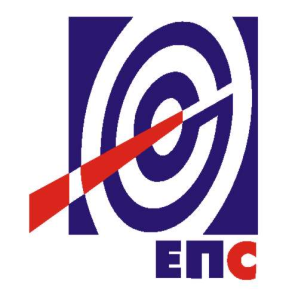 КОНКУРСНА ДОКУМЕНТАЦИЈАза подношење понуда у отвореном поступку за јавну набавку добара   “Бела техника, апарати и опрема за кафе кухиње”  ЈН бр. ЦЈН/10/2017                                                                                    К О М И С И Ј А                                                                      за спровођење ЦЈН/10/2017формирана Решењем бр. 12.01. 645218/4-17 од 30.12.2017. године и  бр.12.03.138876/8-18 од 18.10.2018. године(Заведено у ЈП ЕПС под бројем 12.01.138876/15 -18  од 14.11.2018 године)Београд, новембар 2018. годинеНа основу чл. 32. и 61. Закона о јавним набавкама („Сл. гласник РС” бр. 124/2012, 14/2015 и 68/2015, (у даљем тексту: Закон), члана 2. Правилника о обавезним елементима конкурсне документације у поступцима јавних набавки и начину доказивања испуњености услова („Сл. гласник РС” бр. 86/2015), Одлуке о покретању поступка јавне набавке број 12.01.645218/3-17 oд 30.12.2017. године, Решења о образовању комисије за јавну набавку 12.01.645218/4-17 oд 30.12.2017. године и бр. 12.03.138876/8-18 од 18.10.2018. године,  припремљена је:КОНКУРСНА ДОКУМЕНТАЦИЈАза подношење понуда у отвореном поступку за јавну набавку добара “Бела техника, апарати и опрема за кафе кухиње”ЦЈН/10/2017Садржај конкурсне документације:											    страна	                              Укупан број страна документације: 156ОПШТИ ПОДАЦИ О ЈАВНОЈ НАБАВЦИПОДАЦИ О ПРЕДМЕТУ ЈАВНЕ НАБАВКЕ2.1 Опис предмета јавне набавке, назив и ознака из општег речника  набавкеОпис предмета јавне набавке: Набавка добара “Бела техника, апарати и опрема за кафе кухиње“.Назив из општег речника набавке: Електрични апарати за домаћинство  Ознака из општег речника набавке: 3971000-2Детаљани подаци о предмету набавке наведени су у техничкој спецификацији (поглавље 3. Конкурсне документације) ТЕХНИЧКА СПЕЦИФИКАЦИЈА (Врста, техничке карактеристике, квалитет, количина и опис добара, начин спровођења контроле и обезбеђивања гаранције квалитета, рок испоруке, начин и место испоруке добара)УВОДНИ ДЕО Наручилац је пре покретања поступка предметне јавне набавке у оквиру које се налазе и фрижидери, а имајући у виду одредбу члана 9. Правилника о минималним критеријумима у погледу енергетске ефикасности у поступку јавне набавке добара („Службени гласник РС“, број 111/15), којом је  прописано да фрижидери и фрижидери са одељком за замрзавање хране испуњавају минималне критеријуме ЕЕ ако имају класу енергетске ефикасности А+++, односно индекс енергетске ефикасности ЕЕИ < 22 у складу са прописима којима се уређује  означавање енергетске ефикасности расхладних уређаја за домаћинство“, спровео поступак истраживања тржишта, након чега се обратио надлежном Министарству од којег је  добио упуство да уколико на тржишту нема фрижидера са класом енергетске ефикасности која је прописана наведеним Правилником, даље поступање такође мора бити у складу са Законом о јавним набавкама.Наручилац је након свега наведеног, имајући у виду одредбе Закона о јавним набавкама, посебно одредбе о начелима  јавних набавки (чл. 9. -13. Закона), као и одредбе наведеног Правилника о минималним критеријумима у погледу енергетске ефикасности у поступку јавне набавке добара, овом конкурсном документацијом енергетску ефикасност дефинисао као један од елемената критеријума економске најповољније понуде а не као обавезан елеменат техничке спецификације, чиме је дата могућност да, уколико на тржишту нема фрижидера са класом енергетске ефикасности која је прописана наведеним Правилником, понуђачи понуде добра која немају захтевану класу енергетске ефикасности. Врста, количина добара и место испорукеУправа ЈП ЕПСОгранак ХЕ ЂердапОгранак ТЕНТОгранак Дринско-Лимске ХЕТехнички центар Нови СадТехнички центар КрагујевацТехнички центар НишТехнички центар БеоградРок испоруке добара Рок испоруке je максимално 60 (словима: шездесет) дана од дана ступања уговора на снагу. Место и начин испоруке добара Магацини Наручиоца у местима испоруке наведеним у Техничкој спецификацији (Упарава, Огранци и Технички центри). Наручилац ће изабраном Понуђачу доставити тачне адресе за испоруку у року од 5 (словима: пет) дана од дана ступања уговора на снагу.Гарантни рок: Сва добра која се испоручују  Управи ЈП ЕПС, Огранку ХЕ Ђердап, Огранку ТЕНТ, Огранку Дринско-Лимске ХЕ, Техничком центру Нови Сад, Техничком центру Крагујевац и Техничком центру Београд морају имати гарантни рок минимум 2 (словима: две) године од датума испоруке и потписивања Записника о квантитативном и квалитативном пријему добара. Сва добра која се испоручују Техничком центру Ниш морају имати декларацију произвођача, гарантни лист произвођача или неки други документ уобичајен за врсту добара која се испоручује, издат од стране произвођача, из кога се недвосмсилено може утврдити гарантни рок. Изабрани Понуђач је дужан да приликом испоруке попуњену и печатом оверену горе наведену документацију преда овлашћеном лицу Наручиоца. Изабрани Понуђач је дужан да попуњен и печатом оверерен гарантни лист преда овлашћеном лицу Наручиоца Квалитативни  и квантитативни пријем Наручилац и Понуђач ће записнички констатовати квантитативни и квалитативни пријем добара приликом испоруке на локацији испоруке. У случају записнички утврђених недостатака приликом пријема добара у квалитету или са оштећењем, Понуђач мора иста добра заменити исправним најкасније у року од 3 (словима: три) дана од дана сачињавања записника односно рекламације. У случају записнички утврђених недостатака приликом пријема добара у квантитету, Понуђач мора испоручити недостајућа добра најкасније у року од 3 (словима: три) дана од дана сачињавања записника о рекламацији.За све уочене недостатке – скривене мане, које нису биле уочене у моменту квантитативног и квалитативног пријема добара већ су се испољиле током употребе добара, Наручилац ће рекламацију о недостацима доставити Понуђачу одмах, а најкасније у року од 3 (словима: три) дана по утврђивању недостатка. Понуђач се обавезује да најкасније у року од 3 (словима: три) дана од дана пријема рекламације отклони утврђене недостатке или рекламирана добра замени исправним.	УСЛОВИ ЗА УЧЕШЋЕ У ПОСТУПКУ ЈАВНЕ НАБАВКЕ ИЗ ЧЛ. 75. И 76. ЗАКОНА О ЈАВНИМ НАБАВКАМА И УПУТСТВО КАКО СЕ ДОКАЗУЈЕ ИСПУЊЕНОСТ ТИХ УСЛОВАПонуда Понуђача који не докаже да испуњава наведене обавезне и додатне услове из тачака 1. до 7 овог обрасца, биће одбијена као неприхватљива.1. Сваки подизвођач мора да испуњава услове из члана 75. став 1. тачка 1), 2) и 4) Закона, што доказује достављањем доказа наведених у овом одељку. Услове у вези са капацитетима из члана 76. Закона, Понуђач испуњава самостално без обзира на ангажовање подизвођача.2. Сваки Понуђач из групе Понуђача  која подноси заједничку понуду мора да испуњава услове из члана 75. став 1. тачка 1), 2) и 4) Закона, што доказује достављањем доказа наведених у овом одељку. Услове у вези са капацитетима из члана 76. Закона Понуђачи из групе испуњавају заједно, на основу достављених доказа у складу са овим одељком конкурсне документације.3. Докази о испуњености услова из члана 77. Закона могу се достављати у неовереним копијама. Наручилац може пре доношења одлуке о додели уговора, захтевати од Понуђача, чија је понуда на основу извештаја комисије за јавну набавку оцењена као најповољнија да достави на увид оригинал или оверену копију свих или појединих доказа.Ако Понуђач у остављеном, примереном року који не може бити краћи од пет дана, не достави на увид оригинал или оверену копију тражених доказа, Наручилац ће његову понуду одбити као неприхватљиву.4. Лице уписано у Регистар Понуђача није дужно да приликом подношења понуде доказује испуњеност обавезних услова за учешће у поступку јавне набавке, односно Наручилац не може одбити као неприхватљиву, понуду зато што не садржи доказ одређен Законом или Конкурсном документацијом, ако је Понуђач, навео у понуди интернет страницу на којој су тражени подаци јавно доступни. У том случају Понуђач може, у Изјави (која мора бити потписана и оверена), да наведе да је уписан у Регистар Понуђача. Уз наведену Изјаву, Понуђач може да достави и фотокопију Решења о упису Понуђача у Регистар Понуђача.  На основу члана 79. став 5. Закона Понуђач није дужан да доставља следеће доказе који су јавно доступни на интернет страницама надлежних органа, и то:1)извод из регистра надлежног органа:-извод из регистра АПР: www.apr.gov.rs2)докази из члана 75. став 1. тачка 1) ,2) и 4) Закона-регистар Понуђача: www.apr.gov.rs5. Уколико је доказ о испуњености услова електронски документ, Понуђач доставља копију електронског документа у писаном облику, у складу са законом којим се уређује електронски документ.6. Ако Понуђач има седиште у другој држави, Наручилац може да провери да ли су документи којима Понуђач доказује испуњеност тражених услова издати од стране надлежних органа те државе.7. Ако Понуђач није могао да прибави тражена документа у року за подношење понуде, због тога што она до тренутка подношења понуде нису могла бити издата по прописима државе у којој Понуђач има седиште и уколико уз понуду приложи одговарајући доказ за то, Наручилац ће дозволити Понуђачу да накнадно достави тражена документа у примереном року.8. Ако се у држави у којој Понуђач има седиште не издају докази из члана 77. став 1. Закона, Понуђач може, уместо доказа, приложити своју писану изјаву, дату под кривичном и материјалном одговорношћу оверену пред судским или управним органом, јавним бележником или другим надлежним органом те државе9. Понуђач је дужан да без одлагања, а најкасније у року од пет дана од дана настанка промене у било којем од података које доказује, о тој промени писмено обавести Наручиоца и да је документује на прописани начин.5. КРИТЕРИЈУМ ЗА ДОДЕЛУ УГОВОРА Избор најповољније понуде ће се извршити применом критеријума „економски најповољнија понуда.“Елементи критеријума са додељеним пондерима на основу којих ће се извршити рангирање понуда су: Понуђена цена 			80 пондераЕнергетска ефикасност 		20 пондераПонуда са најнижом понуђеном ценом пондерише се са максималним бројем пондера  - 80 пондера, Израчунавање пондера за остале понуде се врши по формули:Најнижа понуђена/ понуђена х 80 пондераПриликом оцене понуда (за први елеменат критеријума ''понуђена цена'') као релевантна узимаће се понуђена цена без ПДВ-а.Понуђач који понуди добра – (Фрижидере и фрижидере са одељком за замрзавање хране) који имају класу енергетске ефикасности А+++, односно индекс енергетске ефикасности ЕЕИ < 22, у складу са чланом 9. Правилника о минималним критеријумима у погледу енергетске ефикасности у поступку јавне набавке добара, за свих 128 комада фижидера, пондерише се са максималним бројем пондера  - 20 пондераИзрачунавање пондера за остале понуде се врши по формули:Број фрижидера са А+++/128 х 20 пондераУколико Понуђач не понуди ниједан фрижидер са А+++ добија 0 пондера.Као најповољнија понуда биће изабрана понуда са највећим збиром пондера по сваком од елемената критеријума. У случају примене критеријума економски најповољније понуде, а у ситуацији када постоје понуде Понуђача, који нуде добра домаћег порекла и понуде понуђача који нуде добра страног порекла, Наручилац мора као најповољнију понуду изабрати понуду Понуђача, који нуди добра домаћег порекла под условом да разлика у коначном збиру пондера између најповољније понуде Понуђача који нуди добра страног порекла и најповољније понуде Понуђача који нуди добра домаћег порекла није већа од 5 у корист понуде Понуђача који нуди добра страног порекла.У понуђену цену страног Понуђача урачунавају се и царинске дажбине.Сходно Правилнику о начину доказивања испуњености услова да су понуђена добра домаћег порекла, доказ о домаћем пореклу добара, која се нуде у поступку јавне набавке, издаје Привредна комора Србије на писмени захтев подносиоца, у складу са прописима којима се уређује царински систем и доставља се уз понуду Понуђача.Предност дата за Понуђаче, који нуде добра домаћег порекла (члан 86.  став  4. Закона) у поступцима јавних набавки у којима учествују Понуђачи из држава потписница Споразума о слободној трговини у централној Европи (ЦЕФТА 2006) примењиваће се сходно одредбама тог споразума.Предност дата за Понуђаче, који нуде добра домаћег порекла (члан 86. Став 4. Закона) у поступцима јавних набавки у којима учествују Понуђачи из држава потписница Споразума о стабилизацији и придруживању између Европских заједница и њихових држава чланица, са једне стране, и Републике Србије, са друге стране, примењиваће се сходно одредбама тог Споразума. Резервни критеријум Напомена: Уколико две или више понуда имају исти број пондера, као најповољнија биће изабрана понуда оног Понуђачу који понуди краћи рок испоруке, а који не може бити дужи од 60 (шездесет) дана од датума ступања уговора на снагу.Ако двe или више понуде имају имају исти број пондера, као и исти рок испоруке, Понуђач коме ће бити додељен уговор биће изабран жребом.Наручилац ће писмено обавестити све Понуђаче који су поднели понуде о датуму када ће се одржати извлачење путем жреба.Извлачење путем жреба Наручилац ће извршити јавно. На посебним папирима, који су исте величине и боје, Наручилац ће исписати називе Понуђача, те папире ставити у провидну кутију, одакле ће представник Комисије извући само један папир. Понуђачу, чији назив буде на извученом папиру, биће додељен уговор  о јавној набавци.Записник о извлачењу путем жреба потписују чланови комисије и присутни овлашћени представници Понуђача, који преузимају примерак записника.Наручилац ће поштом или електронским путем доставити Записник о  извлачењу путем жреба Понуђачима који нису присутни на извлачењу.6.  УПУТСТВО ПОНУЂАЧИМА КАКО ДА САЧИНЕ ПОНУДУКонкурсна документација садржи Упутство Понуђачима како да сачине понуду и потребне податке о захтевима Наручиоца у погледу садржине понуде, као и услове под којима се спроводи поступак избора најповољније понуде у поступку јавне набавке.Понуђач мора да испуњава све услове одређене Законом о јавним набавкама (у даљем тексту: Закон) и конкурсном документацијом. Понуда се припрема и доставља на основу позива, у складу са конкурсном документацијом, у супротном, понуда се одбија као неприхватљива.Језик на којем понуда мора бити састављенаНаручилац је припремио конкурсну документацију на српском језику и водиће поступак јавне набавке на српском језику. Понуда са свим прилозима мора бити сачињена на српском језику.Прилози који чине саставни део понуде, достављају се на српском језику. Уколико је неки прилог (доказ или документ) на страном језику, он мора бити преведен на српски језик и оверен од стране овлашћеног преводиоца, у супротном ће понуда бити одбијена као неприхватљива.Начин састављања и подношења понудеПонуђач је обавезан да сачини понуду тако што Понуђач уписује тражене податке у обрасце који су саставни део конкурсне документације и оверава је печатом и потписом законског заступника, другог заступника уписаног у регистар надлежног органа или лица овлашћеног од стране законског заступника уз доставу овлашћења у понуди. Доставља их заједно са осталим документима који представљају обавезну садржину понуде.Препоручује се да сви документи поднети у понуди  буду нумерисани и повезани у целину (јемствеником, траком и сл.), тако да се појединачни листови, односно прилози, не могу накнадно убацивати, одстрањивати или замењивати. Препоручује се да се нумерација поднете документације и образаца у понуди изврши на свакоj страни на којој има текста, исписивањем “1 од н“, „2 од н“ и тако све до „н од н“, с тим да „н“ представља укупан број страна понуде.Препоручује се да доказе који се достављају уз понуду, а због своје важности не смеју бити оштећени, означени бројем (банкарска гаранција, меница...), стављају се у посебну фолију, а на фолији се видно означава редни број странице листа из понуде. Фолија се мора залепити при врху како би се докази, који се због своје важности не смеју оштетити, заштитили.Понуђач подноси понуду у затвореној коверти или кутији, тако да се при отварању може проверити да ли је затворена, на адресу: Јавно предузеће „Електропривреда Србије“, писарница - са назнаком: „Понуда за јавну набавку добара – “Бела техника, апарати и опрема за кафе кухиње”, јавна набавка број ЦЈН/10/2017- НЕ ОТВАРАТИ“. На полеђини коверте обавезно се уписује тачан назив и адреса Понуђача, телефон и факс Понуђача, као и име и презиме овлашћеног лица за контакт.У случају да понуду подноси група Понуђача, на полеђини коверте је пожељно назначити да се ради о групи Понуђача и навести називе и адресу свих чланова групе Понуђача.У случају заједничке понуде групе Понуђача, све обрасце потписује и оверава члан групе Понуђача, који је одређен као Носилац посла у споразуму чланова групе Понуђача (изузев образаца који подразумевају давање изјава под материјалном и кривичном одговорношћу), које попуњава, потписује и оверава сваки члан групе Понуђача у своје име. Обавезна садржина понудеСадржину понуде, поред Обрасца понуде, чине и сви остали докази о испуњености услова из чл. 75.и 76.Закона, предвиђени чл. 77. Закона, који су наведени у конкурсној документацији, као и сви тражени прилози и изјаве (попуњени, потписани и печатом оверени) на начин предвиђен следећим ставом ове тачке:Образац понуде (Образац 1.Конкурсне документације) Структура цене (Образац 2.Конкурсне документације)Изјава о независној понуди (Образац 3 Конкурсне документације)Изјава у складу са чланом 75. став 2. Закона (Образац 4 Конкурсне документације)Овлашћење за потписника понуде (у случају да не потписује законски       заступник) Докази којима се доказује испуњеност услова за учешће у поступку јавне набавке из члана 75. и 76. Закона (Образац 5, Образац 6 и Образац 7) у складу са упутством како се доказује испуњеност тих услова из поглавља 4. конкурсне документације,Образац трошкова припреме понуде, ако Понуђач захтева надокнаду трошкова у складу са чл.88 Закона (Образац 6 Конкурсне документације)Потписан и печатом оверен Модел уговора  (пожељно је да буде попуњен)Изјава којом Понуђач доказује усаглашеност понуде са техничком спецификацијом или стандардима траженим у конкурсној документацији (Образац 11. Конкурсне документације)Средство финансијског обезбеђења  за озбиљност понудеСпоразум групе Понуђача у случају подношења заједничке понуде (Образац 7 Конкурсне документације)Пожељно  је да сви обрасци и документи који чине обавезну садржину понуде буду сложени према наведеном редоследу.  Наручилац ће одбити као неприхватљиве све понуде које не испуњавају услове из позива за подношење понуда и конкурсне документације.Наручилац ће одбити као неприхватљиву понуду Понуђача, за коју се у поступку стручне оцене понуда утврди да докази који су саставни део понуде садрже неистините податке. Подношење и отварање понудаБлаговременим се сматрају понуде које су примљене, и оверене печатом пријема у писарници Наручиоца, Београд, Балканска 13, у складу са Позивом за подношење понуда, објављеним на Порталу јавних набавки.Ако је понуда поднета по истеку рока за подношење понуда одређеног у Позиву, сматраће се неблаговременом, а Наручилац ће по окончању поступка отварања понуда, овакву понуду вратити неотворену Понуђачу, са назнаком да је поднета неблаговремено.Комисија за јавне набавке ће благовремено поднете понуде јавно отворити у просторијама Јавног предузећа „Електропривреда Србије“ Београд, ул. Балканска 13 спрат II, у складу са Позивом за подношење понуда.Представници Понуђача који учествују у поступку јавног отварања понуда, морају да пре почетка поступка јавног отварања доставе Комисији за јавне набавке писано овлашћење за учествовање у овом поступку, (пожељно је да буде издато на меморандуму Понуђача), заведено и оверено печатом и потписом законског заступника Понуђача или другог заступника уписаног у регистар надлежног органа или лица овлашћеног од стране законског заступника уз доставу овлашћења у понуди.Комисија за јавну набавку води записник о отварању понуда у који се уносе подаци у складу са Законом.Записник о отварању понуда потписују чланови комисије и присутни овлашћени представници Понуђача, који преузимају примерак записника.Наручилац ће у року од 3 (словима:три) дана од дана окончања поступка отварања понуда поштом или електронским путем доставити записник о отварању понуда Понуђачима који нису учествовали у поступку отварања понуда.Начин подношења понудеПонуђач може поднети само једну понуду.Понуду може поднети Понуђач самостално, група Понуђача, као и Понуђач са подизвођачем.Понуђач који је самостално поднео понуду не може истовремено да учествује у заједничкој понуди или као подизвођач. У случају да Понуђач поступи супротно наведеном упутству свака понуда Понуђача у којој се појављује биће одбијена. Понуђач може бити члан само једне групе Понуђача која подноси заједничку понуду, односно учествовати у само једној заједничкој понуди. Уколико је Понуђач, у оквиру групе Понуђача, поднео две или више заједничких понуда, Наручилац ће све такве понуде одбити.Понуђач који је члан групе Понуђача не може истовремено да учествује као подизвођач. У случају да Понуђач поступи супротно наведеном упутству свака понуда Понуђача у којој се појављује биће одбијена. Измена, допуна и опозив понудеУ року за подношење понуде Понуђач може да измени или допуни већ поднету понуду писаним путем, на адресу Наручиоца, са назнаком „ИЗМЕНА – ДОПУНА - Понуда за јавну набавку добара – “Бела техника, апарати и опрема за кафе кухиње”, јавна набавка број ЦЈН/10/2017- НЕ ОТВАРАТИ“.У случају измене или допуне достављене понуде, Наручилац ће приликом стручне оцене понуде узети у обзир измене и допуне само ако су извршене у целини и према обрасцу на који се, у већ достављеној понуди,измена или допуна односи.У року за подношење понуде Понуђач може да опозове поднету понуду писаним путем, на адресу Наручиоца, са назнаком „ОПОЗИВ - Понуда за јавну набавку добара - “Бела техника, апарати и опрема за кафе кухиње”, јавна набавка број ЦЈН/10/2017- НЕ ОТВАРАТИ“.У случају опозива поднете понуде пре истека рока за подношење понуда, Наручилац такву понуду неће отварати, већ ће је неотворену вратити Понуђачу.ПартијеНабавка није обликована по партијама.  Понуда са варијантамаПонуда са варијантама није дозвољена.Подношење понуде са подизвођачимаПонуђач је дужан да у понуди наведе да ли ће извршење набавке делимично поверити подизвођачу. Ако Понуђач у понуди наведе да ће делимично извршење набавке поверити подизвођачу, дужан је да наведе:- назив подизвођача, а уколико уговор између Наручиоца и Понуђача буде закључен, тај подизвођач ће бити наведен у уговору;- проценат укупне вредности набавке који ће поверити подизвођачу, а који не може бити већи од 50% као и део предметне набавке који ће извршити преко подизвођача.Понуђач у потпуности одговара Наручиоцу за извршење уговорене набавке, без обзира на број подизвођача и обавезан је да Наручиоцу, на његов захтев, омогући приступ код подизвођача ради утврђивања испуњености услова.Обавеза Понуђача је да за подизвођача достави доказе о испуњености обавезних услова из члана 75. став 1. тачка 1), 2) и 4) Закона наведених у одељку Услови за учешће из члана 75. и 76. Закона и Упутство како се доказује испуњеност тих услова. Додатне услове Понуђач испуњава самостално, без обзира на агажовање подизвођача.Све обрасце у понуди потписује и оверава Понуђач, изузев образаца под пуном материјалном и кривичном одговорношћу, које попуњава, потписује и оверава сваки подизвођач у своје име.Понуђач не може ангажовати као подизвођача лице које није навео у понуди, у супротном Наручилац ће реализовати средство обезбеђења и раскинути уговор, осим ако би раскидом уговора Наручилац претрпео знатну штету. Понуђач може ангажовати као подизвођача лице које није навео у понуди, ако је на страни подизвођача након подношења понуде настала трајнија неспособност плаћања, ако то лице испуњава све услове одређене за подизвођача и уколико добије претходну сагласност Наручиоца. Наручилац у овом поступку не предвиђа примену одредби става 9. и 10. члана 80. Закона.Подношење заједничке понудеУ случају да више Понуђача поднесе заједничку понуду, они као саставни део понуде морају доставити Споразум о заједничком извршењу набавке, којим се међусобно и према Наручиоцу обавезују на заједничко извршење набавке, који обавезно садржи податке прописане члан 81. став 4. и 5.Закона и то: податке о члану групе који ће бити Носилац посла, односно који ће поднети понуду и који ће заступати групу Понуђача пред Наручиоцем;опис послова сваког од Понуђача из групе Понуђача у извршењу уговора.Сваки Понуђач из групе Понуђача  која подноси заједничку понуду мора да испуњава услове из члана 75.  став 1. тачка 1), 2) и 4) Закона, наведене у одељку Услови за учешће из члана 75. и 76. Закона и Упутство како се доказује испуњеност тих услова. Услове у вези са капацитетима, у складу са чланом 76. Закона, Понуђачи из групе испуњавају заједно, на основу достављених доказа дефинисаних конкурсном документацијом.У случају заједничке понуде групе Понуђача обрасце под пуном материјалном и кривичном одговорношћу попуњава, потписује и оверава сваки члан групе Понуђача у своје име.( Образац Изјаве о независној понуди и Образац изјаве у складу са чланом 75. став 2. Закона) Понуђачи из групе Понуђача одговорају неограничено солидарно према Наручиоцу.Понуђена ценаЦена се исказује у динарима, без пореза на додату вредност.У случају да у достављеној понуди није назначено да ли је понуђена цена са или без пореза на додату вредност, сматраће се сагласно Закону, да је иста без пореза на додату вредност. Јединична цена и укупно понуђена цена морају бити изражене са две децимале у складу са правилом заокруживања бројева. У случају рачунске грешке меродавне ће бити јединична цене.Понуда која је изражена у две валуте, сматраће се неприхватљивом.Понуда се даје на паритету F-cо магацини Наручиоца, у местима испоруке, у складу са техничком спецификациојом. Понуђена цена укључује све трошкове везане за испоруку предметних добара.Ако је у понуди исказана неуобичајено ниска цена, Наручилац ће поступити у складу са чланом 92. Закона.Цена је фиксна за цео уговорени период.6.12. Начин и услови плаћања Плаћање цене Добара, Наручилац, Огранак Наручиоца и Технички центар Наручиоца ће извршити на текући рачун Продавца, са припадајућим порезом на додату вредност, у року до 45 (словима: четрдесет пет) дана од дана пријема исправног рачуна издатог на основу Записника о квантитативном и квалитативном пријему Добара (без примедби), потписаног од стране овлашћених представника Уговорних страна.Ако Понуђач понуди други начин плаћања, понуда ће бити одбијена као неприхватљива. Уз рачун који је насловљен на Наручиоца-Управа, Огранак и Технички центар: Јавно предузеће „Електропривреда Србије“ Београд, Балканска број 13, 11000 Београд, ПИБ: 103920327, Понуђач је у обавези да достави копију Записника о квантитативном и квалитативном пријему добара који потписују одговорна лица Понуђача и одговорно/овлашћено лице Наручиоца којим се утврђује количина и квалитет добара, јер једино у том случају се сматра да је примљена исправан рачун.У испостављеном рачуну и отпремници Понуђач је дужан да се придржава тачно дефинисаних назива из конкурсне документације и прихваћене понуде (из Образца структуре цене). Рачуни који не одговарају наведеним тачним називима, ће се сматрати неисправним: Уколико, због коришћења различитих шифарника и софтерских решења није могуће у самом рачуну навести горе наведени тачан назив, Понуђач је обавезан да уз рачун достави прилог са упоредним називима из рачуна са захтеваним називима из конкурсне документације и прихваћене понуде.Отпремница на којој је наведен датум испоруке добара, као и количина испоручених добара, са читко написаним именом и презименом и потписом овлашћених лица Купца које је примило предметна добра, представља основ за фактурисање и обавезан је пратећи документ уз рачун.Понуђач се обавезује да писаним путем обавести Наручиоца о тачном датуму испоруке најмање три радна дана пре планираног датума испоруке.Наручилац је дужан да у складу са обавештавањем Понуђача организује благовремено преузимање добара у времену од 8:00 до 14:00 часова.Адресе на које треба испоставити рачуне: ЈП Елeктрoпривреда Србиje, Бeoгрaд – ЕПС Управа, Улица Балканска број 13, Београд  ЈП Eлeктрoприврeдa Србиje, Бeoгрaд - Огрaнaк ТЕНТ, Обреновац, Улица Богољуба Урошевића – Црног број 44, Обреновац        ЈП Елeктрoпривреда Србиje, Бeoгрaд - Огрaнaк ХЕ Ђердап, Улица трг Краља Петра број 1, Кладово.                  ЈП Eлeктрoприврeдa Србиje, Бeoгрaд - Огрaнaк Дринско-Лимске ХЕ, Бајина Башта,  Улица Душана Јерковића број 1, Бајина БаштаЈП Елeктрoпривреда Србиje, Бeoгрaд – Технички центар Београд, Улица Масарикова број 1-3, БеоградЈП Елeктрoпривреда Србиje, Бeoгрaд – Технички центар Нови Сад, Улица Булевар ослобођења број 100, Нови СадЈП Елeктрoпривреда Србиje, Бeoгрaд – Технички центар Ниш, Улица булевар Зорана Ђинђића број 46а, Ниш ЈП Елeктрoпривреда Србиje, Бeoгрaд – Технички центар Крагујевац,  Улица Слободе број 7, Крагујевац Рок  и место испоруке добара Рок испоруке je максимално 60 (словима: шездесет) дана од дана ступања уговора на снагу. Место испоруке: Место испоруке је према тачки 3.1. Техничке спецификације (Управа, Огранци и Технички центри). Наручилац ће изабраном Понуђачу доставити тачне адресе за испоруку у року од 5 (словима: пет) дана од дана ступања уговора на снагу.Рок важења понуде Понуда мора да важи најмање 90 (словима: деведесет) дана од дана отварања понуда. У случају да Понуђач наведе краћи рок важења понуде, понуда ће бити одбијена, као неприхватљива. Гарантни рок Сва добра која се испоручују Управи ЈП ЕПС, Огранку ХЕ Ђердап, Огранку ТЕНТ, Огранку Дринско-Лимске ХЕ, Техничком центру Нови Сад, Техничком центру Крагујевац и Техничком центру Београд морају имати гарантни рок минимум 2 (словима: две) године од датума испоруке и потписивања Записника о квантитативном и квалитативном пријему добара. Сва добра која се испоручују Техничком центру Ниш морају имати декларацију произвођача, гарантни лист произвођача или неки други документ уобичајен за врсту добара која се испоручује, издат од стране произвођача, из кога се недвосмсилено може утврдити гарантни рок. Изабрани Понуђач је дужан да приликом испоруке попуњену и печатом оверену горе наведену документацију преда овлашћеном лицу Наручиоца. Средства финансијског обезбеђењаНаручилац користи право да захтева средстава финансијског обезбеђења (у даљем тексу СФО) којим Понуђачи обезбеђују испуњење својих обавеза у  отвореном поступку (достављају се уз понуду), као и испуњење својих уговорних обавеза (достављају се по закључењу уговора или по извршењу услуге).Сви трошкови око прибављања средстава обезбеђења падају на терет Понуђача, а и исти могу бити наведени у Обрасцу трошкова припреме понуде.Члан групе Понуђача може бити налогодавац средства финансијског обезбеђења.Средства финансијског обезбеђења морају да буду исказана у валути у којој је и понуда.6.16.1. Средство обезбеђења за озбиљност понудеРок важења средства обезбеђења за озбиљност понуде мора да буде 30 (словима: тридесет) календарских дана дужи од рока важења понуде (опција понуде).Износ средства обезбеђења за озбиљност понуде је 5% од вредности понуде без ПДВ.Основи за наплату средства обезбеђења за озбиљност понуде су:- уколико Понуђач након истека рока за подношење понуда повуче, опозове или измени своју понуду;- уколико Понуђач коме је додељен уговор благовремено не потпише уговор о јавној набавци.6.16.2. Средство обезбеђења за добро извршење послаРок важења средства обезбеђења за добро извршење посла мора да буде минимум 30 (словима: тридесет) дана дуже од престанка важења уговора.Износ средства обезбеђења за добро извршење посла је 10% од вредности уговора без ПДВ.Основ за наплату средства обезбеђења за добро извршење посла је: случај да друга уговорна страна  не испуни било коју уговорну обавезу.6.16.3 Средство обезбеђења за отклањање недостатака у гарантном рокуПонуђач се обавезује да преда Наручиоцу,  средство обезбеђења за отклањање недостатака у гарантном року која је неопозива, безусловна, без права протеста и платива на први позив, издата у висини од 10% од вредности добара (без ПДВ) са роком важења 30 (словима: тридесет) дана дужим од гарантног рока.Меница за отклањање недостатака у гарантном року, доставља се у тренутку примопредаје добара, а најкасније 3 (словима: три ) дана од дана потписивања Записника о квантитативном и квалитативном пријему добара. Уколико Понуђач не достави меницу за отклањање недостатака у гарантном року, Наручилац има право да наплати средство финансијског обезбеђења за добро извршење посла.Достављена меница не може да садржи додатне услове за исплату, краћи рок и мањи износ.Наручилац је овлашћен да наплати меницу за отклањање недостатака у гарантном року у случају да Понуђач не испуни своје уговорне обавезе у погледу гарантног рока.Понуђач је дужан да достави следећа средства финансијског обезбеђења:У понуди:Меница за озбиљност понудеПонуђач је обавезан да уз понуду Наручиоцу достави:1) бланко сопствену меницу за озбиљност понуде која јеиздата са клаузулом „без протеста“ и „без извештаја“ потписана од стране законског заступника или лица по овлашћењу  законског заступника, на начин који прописује Закон о меници ("Сл. лист ФНРЈ" бр. 104/46, "Сл. лист СФРЈ" бр. 16/65, 54/70 и 57/89 и "Сл. лист СРЈ" бр. 46/96, Сл. лист СЦГ бр. 01/03 Уст. повеља) и Закон о платним услугама (СЛ.гласник РС број 139/2014 годину).евидентирана у Регистру меница и овлашћења кога води Народна банка Србије у складу са Одлуком о ближим условима, садржини и начину вођења регистра меница и овлашћења („Сл. гласник РС“ бр. 56/11, 80/15 и 82/17) и то документује овереним захтевом пословној банци да региструје меницу са одређеним серијским бројем, основ на основу кога се издаје меница и менично овлашћење (број ЈН) и износ из основа (тачка 4. став 2. Одлуке).Менично писмо – овлашћење којим Понуђач овлашћује Наручиоца да може наплатити меницу на износ од 5% од вредности понуде (без ПДВ-а) са роком важења 30 (словима: тридесет) дана дужим од рока важења понуде, с тим да евентуални продужетак рока важења понуде има за последицу и продужење рока важења менице и меничног овлашћења, које мора бити издато на основу Закона о меници.овлашћење којим законски заступник овлашћује лица за потписивање менице и меничног овлашћења за конкретан посао, у случају да меницу и менично овлашћење не потписује законски заступник Понуђача;2) фотокопију важећег Картона депонованих потписа овлашћених лица за располагање новчаним средствима Понуђача код пословне банке, оверену од стране банке на дан издавања менице и меничног овлашћења (потребно је да се поклапају датум са меничног овлашћења и датум овере банке на фотокопији депо картона),3) фотокопију ОП обрасца за законског заступника и лица овлашћених за потпис менице / овлашћења (Оверени потписи лица овлашћених за заступање)4) Доказ о регистрацији менице у Регистру меница Народне банке Србије (фотокопија Захтева за регистрацију менице од стране пословне банке која је извршила регистрацију менице или извод са интернет странице Регистра меница и овлашћења НБС) у складу са Одлуком о ближим условима, садржини и начину вођења регистра меница и овлашћења („Сл. гласник РС“ бр. 56/11, 80/15 и 82/17)У случају да изабрани Понуђач после истека рока за подношење понуда, а у  року важења опције понуде, повуче или измени понуду, не потпише уговор када је његова понуда изабрана као најповољнија или не достави средство финансијског обезбеђења које је захтевано уговорм, Наручилац има право да изврши наплату бланко сопствене менице за озбиљност понуде.Меница ће бити враћена Понуђачу у року од осам дана од дана предаје Кориснику средства финансијског обезбеђења која су захтевана у уговору.Меница ће бити враћена Понуђачу коме није додељен уговор одмах по закључењу уговора са Понуђачем чија понуда буде изабрана као најповољнија.Уколико средство финансијског обезбеђења није достављено у складу са захтевом из Конкурсне документације понуда ће бити одбијена као неприхватљива због битних недостатака.У року од 10 дана од закључења Уговора;Изабрани Понуђач је дужан да у тренутку закључења Уговора а најкасније у року од 10 (словима: десет) дана од дана обостраног потписивања Уговора од законских заступника уговорних страна, као одложни услов из члана 74. став 2. Закона о облигационим односима („Сл. лист СФРЈ“ бр. 29/78, 39/85, 45/89 – одлука УСЈ и 57/89, „Сл.лист СРЈ“ бр. 31/93 и „Сл. лист СЦГ“ бр. 1/2003 – Уставна повеља), (даље: ЗОО), као средство финансијског обезбеђења за добро извршење посла преда Наручиоцу:бланко соло меницу за добро извршење посла, која је неопозива, без права протеста и наплатива на први позив, потписана и оверена службеним печатом од стране овлашћеног лица, у складу са Законом о меници ("Сл. лист ФНРЈ" бр. 104/46, "Сл. лист СФРЈ" бр. 16/65, 54/70 и 57/89 и "Сл. лист СРЈ" бр. 46/96, Сл. лист СЦГ бр. 01/03 Уст. повеља Сл.гласник РС 80/15) и Законом о платним услугама ( Сл. гласник .РС.број 139/2014).Менично писмо – овлашћење којим Понуђач овлашћује Наручиоца да може наплатити меницу на износ од 10 % од вредности уговора (без ПДВ-а) са роком важења минимално 30 (словима: тридесет) дана дужим од престанка важења уговора, с тим да евентуални продужетак рока важења Уговора има за последицу и продужење рока важења менице и меничног овлашћења, за онолики број дана за који је продужен уговор. фотокопију важећег Картона депонованих потписа овлашћених лица за располагање новчаним средствима Понуђача код пословне банке, оверену од стране банке на дан издавања менице и меничног овлашћења (потребно је да се поклапају датум са меничног овлашћења и датум овере банке на фотокопији депо картона),фотокопију ОП обрасца.Доказ о регистрацији менице у Регистру меница Народне банке Србије (фотокопија Захтева за регистрацију менице од стране пословне банке која је извршила регистрацију менице или извод са интернет странице Регистра меница и овлашћења НБС) у складу са Одлуком о ближим условима, садржини и начину вођења регистра меница и овлашћења („Сл. гласник РС“ бр. 56/11 и 80/15,76/2016).У тренутку примопредаје добараМеницу као гаранција за отклањање недостатака у гарантном рокуПонуђач је обавезан да Наручиоцу у тренутку примопредаје извршених добара, а најкасније у року од 3 (словима: три) дана од дана сачињавања и потписивања Записника о квантитативном и квалитативном пријему добара доставибланко сопствену меницу за отклањање недостатака у гарантном року која је неопозива, без права протеста и наплатива на први позив, потписана и оверена службеним печатом од стране овлашћеног лица, у складу са Закон о меници ("Сл. лист ФНРЈ" бр. 104/46, "Сл. лист СФРЈ" бр. 16/65, 54/70 и 57/89 и "Сл. лист СРЈ" бр. 46/96, Сл. лист СЦГ бр. 01/03 Уст. повеља Сл.гласник РС 80/15) и Закон о платним услугама  ( Сл. гласник .РС.број 139/2014).Менично писмо – овлашћење којим Понуђач овлашћује Наручиоца да може наплатити меницу на износ од 10% од вредности испоручених добара (без ПДВ) са роком важења минимално 30 (словима: тридесет) дана дужим од гарантног рока, с тим да евентуални продужетак гарантног рока има за последицу и продужење рока важења менице и меничног овлашћења, фотокопију важећег Картона депонованих потписа овлашћених лица за располагање новчаним средствима Понуђача код пословне банке, оверену од стране банке на дан издавања менице и меничног овлашћења (потребно је да се поклапају датум са меничног овлашћења и датум овере банке на фотокопији депо картона),фотокопију ОП обрасца.Доказ о регистрацији менице у Регистру меница Народне банке Србије (фотокопија  Захтева за регистрацију менице од стране пословне банке која је извршила регистрацију менице или извод са интернет странице Регистра меница и овлашћења НБС) у складу са Одлуком о ближим условима, садржини и начину вођења регистра меница и овлашћења („Сл. гласник РС“ бр. 56/11 и 80/15,76/2016,82/17)Меница може бити наплаћена у случају да изабрани Понуђач не отклони недостатке у гарантном року. Уколико се средство финансијског обезбеђења не достави у року утврђеном уговором, Наручилац има право да наплати средство финанасијског обезбеђења за добро извршење посла.Достављање средстава финансијског обезбеђењаСредство финансијског обезбеђења за озбиљност понуде доставља се као саставни део понуде и гласи на Јавно предузеће „Електропривреда Србије“ Београд, Балканска бр. 13.Средство финансијског обезбеђења за добро извршење посла гласи на Јавно предузеће „Електропривреда Србије“ Београд, Балканска бр. 13 и доставља се лично или поштом на адресу: Балканска број 13, 11000 Београд са назнаком: Средство финансијског обезбеђења за ЦЈН/10/2017.Средство финансијског обезбеђења за отклањање недостатака у гарантном року гласи на Јавно предузеће „Електропривреда Србије“ Београд, Царице Милице бр. 2 и доставља се лично или поштом са назнаком: Средство финансијског обезбеђења за ЦЈН/10/2017 на адресе: ЈП Елeктрoпривреда Србиje , Бeoгрaд – ЕПС Управа, Улица Балканска број 13, Београд  ЈП Eлeктрoприврeдa Србиje, Бeoгрaд - Огрaнaк ТЕНТ, Обреновац, Улица Богољуба Урошевића – Црног број 44, Обреновац        ЈП Елeктрoпривреда Србиje, Бeoгрaд - Огрaнaк ХЕ Ђердап, Улица трг Краља Петра број 1, Кладово.                  ЈП Eлeктрoприврeдa Србиje, Бeoгрaд - Огрaнaк Дринско-Лимске ХЕ, Бајина Башта,  Улица Душана Јерковића број 1, Бајина БаштаЈП Елeктрoпривреда Србиje, Бeoгрaд – Технички центар Београд, Улица Масарикова број 1-3, БеоградЈП Елeктрoпривреда Србиje, Бeoгрaд – Технички центар Нови Сад,  Улица Булевар ослобођења број 100, Нови СадЈП Елeктрoпривреда Србиje, Бeoгрaд – Технички центар Ниш,  Улица булевар Зорана Ђинђића број 46а, Ниш ЈП Елeктрoпривреда Србиje, Бeoгрaд – Технички центар Крагујевац,  Улица Слободе број 7, КрагујевацНачин означавања поверљивих података у понудиПодаци које Понуђач оправдано означи као поверљиве биће коришћени само у току поступка јавне набавке у складу са позивом и неће бити доступни ником изван круга лица која су укључена у поступак јавне набавке. Ови подаци неће бити објављени приликом отварања понуда и у наставку поступка. Наручилац може да одбије да пружи информацију која би значила повреду поверљивости података добијених у понуди. Као поверљива, Понуђач може означити документа која садрже личне податке, а које не садржи ни један јавни регистар, или која на други начин нису доступна, као и пословне податке који су прописима одређени као поверљиви. Наручилац ће као поверљива третирати она документа која у десном горњем углу великим словима имају исписано „ПОВЕРЉИВО“.Наручилац не одговара за поверљивост података који нису означени на горе наведени начин.Ако се као поверљиви означе подаци који не одговарају горе наведеним условима, Наручилац ће позвати Понуђача да уклони ознаку поверљивости. Понуђач ће то учинити тако што ће његов представник изнад ознаке поверљивости написати „ОПОЗИВ“, уписати датум, време и потписати се.Ако Понуђач у року који одреди Наручилац не опозове поверљивост докумената, Наручилац ће третирати ову понуду као понуду без поверљивих података.Наручилац је дужан да доследно поштује законите интересе Понуђача, штитећи њихове техничке и пословне тајне у смислу закона којим се уређује заштита пословне тајне.Неће се сматрати поверљивим докази о испуњености обавезних услова,цена и други подаци из понуде који су од значаја за примену критеријума и рангирање понуде. Поштовање обавеза које произлазе из прописа о заштити на раду и других прописаПонуђач је дужан да при састављању понуде изричито наведе да је поштовао обавезе које произлазе из важећих прописа о заштити на раду, запошљавању и условима рада, заштити животне средине, као и да нема забрану обављања делатности која је на снази у време подношења понуде (Образац 4. из конкурсне документације).Начело заштите животне средине и обезбеђивања енергетске ефикасностиНаручилац је дужан да набавља добра која не загађују, односно који минимално утичу на животну средину, односно који обезбеђују адекватно смањење потрошње енергије – енергетску ефикасност према Правилнику о минималним критеријумома у погледу енергетске ефикасности у поступку јавне набавке                      (Сл. гласник РС број 111/15 од 29.12.2015 године).Додатне информације и објашњењаЗаинтерсовано лице може, у писаном облику, тражити од Наручиоца додатне информације или појашњења у вези са припремањем понуде, при чему може да укаже Наручиоцу и на евентуално уочене недостатке и неправилности у конкурсној документацији, најкасније пет дана пре истека рока за подношење понуде, на адресу Наручиоца, са назнаком: „ОБЈАШЊЕЊА – позив за јавну набавку број ЦЈН/10/2017“, или електронским путем на е-mail адресу: danica.vlajic@eps.rs. Наручилац ће у року од три дана по пријему захтева објавити Одговор на захтев на Порталу јавних набавки и својој интернет страници.Тражење додатних информација и појашњења телефоном није дозвољено.Ако је документ из поступка јавне набавке достављен од стране Наручиоца или Понуђача путем електронске поште или факсом, страна која је извршила достављање дужна је да од друге стране захтева да на исти начин потврди пријем тог документа, што је друга страна дужна и да учини када је то неопходно као доказ да је извршено достављање.Ако Наручилац у року предвиђеном за подношење понуда измени или допуни конкурсну документацију, дужан је да без одлагања измене или допуне објави на Порталу јавних набавки и на својој интернет страници.Ако Наручилац измени или допуни конкурсну документацију осам или мање дана пре истека рока за подношење понуда, Наручилац је дужан да продужи рок за подношење понуда и објави обавештење о продужењу рока за подношење понуда.По истеку рока предвиђеног за подношење понуда Наручилац не може да мења нити да допуњује конкурсну документацију.Комуникација у поступку јавне набавке се врши на начин предвиђен чланом 20. Закона.У зависности од изабраног вида комуникације, Наручилац ће поступати у складу са 13. начелним ставом који је Републичка комисија за заштиту права у поступцима јавних набавки заузела на 3. Општој седници, 14.04.2014. године (објављеним на интернет страници www.кjn.gov.rs).Трошкови понудеТрошкове припреме и подношења понуде сноси искључиво Понуђач и не може тражити од Наручиоца накнаду трошкова.Понуђач може да у оквиру понуде достави укупан износ и структуру трошкова припремања понуде тако што попуњава, потписује и оверава печатом Образац трошкова припреме понуде.Ако је поступак јавне набавке обустављен из разлога који су на страни Наручиоца, Наручилац је дужан да Понуђачу надокнади трошкове прибављања средства обезбеђења, под условом да је Понуђач тражио накнаду тих трошкова у својој понуди.Додатна објашњења, контрола и допуштене исправкеНаручилац може да захтева од Понуђача додатна објашњења која ће му помоћи при прегледу, вредновању и упоређивању понуда, а може да врши и контролу (увид) код Понуђача, односно његовог подизвођача.Уколико је потребно вршити додатна објашњења, Наручилац ће Понуђачу оставити примерени рок да поступи по позиву Наручиоца, односно да омогући Наручиоцу контролу (увид) код Понуђача, као и код његовог подизвођача.Наручилац може, уз сагласност Понуђача, да изврши исправке рачунских грешака уочених приликом разматрања понуде по окончаном поступку отварања понуда.У случају разлике између јединичне цене и укупне цене, меродавна је јединична цена. Ако се Понуђач не сагласи са исправком рачунских грешака, Наручилац ће његову понуду одбити као неприхватљиву.Разлози за одбијање понуде Понуда ће бити одбијена ако:је неблаговремена, неприхватљива или неодговарајућа;ако се Понуђач не сагласи са исправком рачунских грешака;ако има битне недостатке сходно члану 106. ЗаконаНаручилац ће донети одлуку о обустави поступка јавне набавке у складу са чланом 109. Закона.Рок за доношење Одлуке о додели уговора/обуставиНаручилац ће одлуку о додели уговора/обустави поступка донети у року од максимално 25 (словима: двадесетпет) дана од дана јавног отварања понуда.Одлуку о додели уговора/обустави поступка Наручилац ће објавити на Порталу јавних набавки и на својој интернет страници у року од 3 (словима: три) дана од дана доношења.Негативне референцеНаручилац може одбити понуду уколико поседује доказ да је Понуђач у претходне три године пре објављивања позива за подношење понуда, у поступку јавне набавке:поступао супротно забрани из чл. 23. и 25. Закона;учинио повреду конкуренције;доставио неистините податке у понуди или без оправданих разлога одбио да закључи уговор о јавној набавци, након што му је уговор додељен;одбио да достави доказе и средства обезбеђења на шта се у понуди обавезао.Наручилац може одбити понуду уколико поседује доказ који потврђује да Понуђач није испуњавао своје обавезе по раније закљученим уговорима о јавним набавкама који су се односили на исти предмет набавке, за период од претходне три годинепре објављивања позива за подношење понуда. Доказ наведеног може бити:правоснажна судска одлука или коначна одлука другог надлежног органа;исправа о реализованом средству обезбеђења испуњења обавеза у поступку јавне набавке или испуњења уговорних обавеза;исправа о наплаћеној уговорној казни;рекламације потрошача, односно корисника, ако нису отклоњене у уговореном року;изјава о раскиду уговора због неиспуњења битних елемената уговора дата на начин и под условима предвиђеним законом којим се уређују облигациони односи;доказ о ангажовању на извршењу уговора о јавној набавци лица која нису означена у понуди као подизвођачи, односно чланови групе Понуђача;други одговарајући доказ примерен предмету јавне набавке који се односи на испуњење обавеза у ранијим поступцима јавне набавке или по раније закљученим уговорима о јавним набавкама.Наручилац може одбити понуду ако поседује доказ из става 3. тачка 1) члана 82. Закона, који се односи на поступак који је спровео или уговор који је закључио и други Наручилац ако је предмет јавне набавке истоврсан. Наручилац ће поступити на наведене начине и у случају заједничке понуде групе Понуђача уколико утврди да постоје напред наведени докази за једног или више чланова групе Понуђача. Увид у документацијуПонуђач има право да изврши увид у документацију о спроведеном поступку јавне набавке после доношења одлуке о додели уговора, односно одлуке о обустави поступка о чему може поднети писмени захтев Наручиоцу.Наручилац је дужан да лицу из става 1. омогући увид у документацију и копирање документације из поступка о трошку подносиоца захтева, у року од два дана од дана пријема писаног захтева, уз обавезу да заштити податке у складу са чл.14. Закона.Заштита права ПонуђачаОбавештење о роковима и начину подношења захтева за заштиту права, са детаљним упутством о садржини потпуног захтева за заштиту права у складу са чланом 151. став 1. тач. 1) – 7) Закона, као и износом таксе из члана 156. став 1. тач. 1) – 3) Закона и детаљним упутством о потврди из члана 151. став 1. тачка 6) Закона којом се потврђује да је уплата таксе извршена, а која се прилаже уз захтев за заштиту права приликом подношења захтева Наручиоцу, како би се захтев сматрао потпуним:Рокови и начин подношења захтева за заштиту права:Захтев за заштиту права подноси се лично или путем поште на адресу: ЈП „Електропривреда Србије“ Београд, Балканска 13, Сектор за набавке и комерцијалне послове, са назнаком Захтев за заштиту права за јавну набавку  добара „Бела техника, апарати и опрема за кафе кухиње“, jавна набавка број ЦЈН/10/2017, а копија се истовремено доставља Републичкој комисији.Захтев за заштиту права се може доставити и путем електронске поште на                   e-mail: danica.vlajic@eps.rs Захтев за заштиту права може се поднети у току целог поступка јавне набавке, против сваке радње Наручиоца, осим ако овим законом није другачије одређено.Захтев за заштиту права којим се оспорава врста поступка, садржина позива за подношење понуда или конкурсне документације сматраће се благовременим ако је примљен од стране Наручиоца најкасније 7 (словима: седам) дана пре истека рока за подношење понуда, без обзира на начин достављања и уколико је подносилац захтева у складу са чланом 63. став 2. овог закона указао Наручиоцу на евентуалне недостатке и неправилности, а Наручилац исте није отклонио. Захтев за заштиту права којим се оспоравају радње које Наручилац предузме пре истека рока за подношење понуда, а након истека рока из става 3. ове тачке, сматраће се благовременим уколико је поднет најкасније до истека рока за подношење понуда. После доношења одлуке о додели уговора  и одлуке о обустави поступка, рок за подношење захтева за заштиту права је 10 (словима: десет) дана од дана објављивања одлуке на Порталу јавних набавки. Захтев за заштиту права не задржава даље активности Наручиоца у поступку јавне набавке у складу са одредбама члана 150. Закона. Наручилац објављује обавештење о поднетом захтеву за заштиту права на Порталу јавних набавки и на својој интернет страници најкасније у року од 2 (словима: два) дана од дана пријема захтева за заштиту права. Наручилац може да одлучи да заустави даље активности у случају подношења захтева за заштиту права, при чему је тад дужан да у обавештењу о поднетом захтеву за заштиту права наведе да зауставља даље активности у поступку јавне набавке. Детаљно упутство о садржини потпуног захтева за заштиту права у складу са чланом   151. став 1. тач. 1) – 7) Закона:Захтев за заштиту права садржи:1) назив и адресу подносиоца захтева и лице за контакт2) назив и адресу Наручиоца3) податке о јавној набавци која је предмет захтева, односно о одлуци Наручиоца4) повреде прописа којима се уређује поступак јавне набавке5) чињенице и доказе којима се повреде доказују6) потврду о уплати таксе из члана 156. Закона7) потпис подносиоца.Ако поднети захтев за заштиту права не садржи све обавезне елементе   Наручилац ће такав захтев одбацити закључком. Закључак   Наручилац доставља подносиоцу захтева и Републичкој комисији у року од три дана од дана доношења. Против закључка Наручиоца подносилац захтева може у року од три дана од дана пријема закључка поднети жалбу Републичкој комисији, док копију жалбе истовремено доставља Наручиоцу. Износ таксе из члана 156. став 1. тач. 1)- 3) Закона:Подносилац захтева за заштиту права дужан је да на рачун буџета Републике Србије (број рачуна: 840-30678845-06, шифра плаћања 153 или 253, позив на број 102017, сврха: ЗЗП, ЈП ЕПС, јн. бр. ЦЈН/10/2017, прималац уплате: буџет Републике Србије) уплати таксу од: 1) 120.000,00 динара ако се захтев за заштиту права подноси пре отварања понуда и ако процењена вредност није већа од 120.000.000,00 динара 2) 120.000,00 динара ако се захтев за заштиту права подноси након отварања понуда и ако процењена вредност није већа од 120.000.000,00 динара Свака странка у поступку сноси трошкове које проузрокује својим радњама.Ако је захтев за заштиту права основан, Наручилац мора подносиоцу захтева за заштиту права на писани захтев надокнадити трошкове настале по основу заштите права.Ако захтев за заштиту права није основан, подносилац захтева за заштиту права мора Наручиоцу на писани захтев надокнадити трошкове настале по основу заштите права.Ако је захтев за заштиту права делимично усвојен, Републичка комисија одлучује да ли ће свака странка сносити своје трошкове или ће трошкови бити подељени сразмерно усвојеном захтеву за заштиту права.Странке у захтеву морају прецизно да наведу трошкове за које траже накнаду.Накнаду трошкова могуће је тражити до доношења одлуке Наручиоца, односно Републичке комисије о поднетом захтеву за заштиту права.О трошковима одлучује Републичка комисија. Одлука Републичке комисије је извршни наслов.Детаљно упутство о потврди из члана 151. став 1. тачка 6) ЗаконаПотврда којом се потврђује да је уплата таксе извршена, а која се прилаже уз захтев за заштиту права приликом подношења захтева Наручиоцу, како би се захтев сматрао потпуним.Чланом 151. Закона  је прописано да захтев за заштиту права мора да садржи, између осталог, и потврду о уплати таксе из члана 156. Закона.Подносилац захтева за заштиту права је дужан да на одређени рачун буџета Републике Србије уплати таксу у износу прописаном чланом 156. Закона.Као доказ о уплати таксе, у смислу члана 151. став 1. тачка 6) Закона, прихватиће се:1. Потврда о извршеној уплати таксе из члана 156. Закона која садржи следеће елементе:(1) да буде издата од стране банке и да садржи печат банке;(2) да представља доказ о извршеној уплати таксе, што значи да потврда мора да садржи податак да је налог за уплату таксе, односно налог за пренос средстава реализован, као и датум извршења налога. * Републичка комисија може да изврши увид у одговарајући извод евиденционог рачуна достављеног од стране Министарства финансија – Управе за трезор и на тај начин додатно провери чињеницу да ли је налог за пренос реализован.(3) износ таксе из члана 156. Закона чија се уплата врши;(4) број рачуна: 840-30678845-06;(5) шифру плаћања: 153 или 253;(6) позив на број: подаци о броју или ознаци јавне набавке поводом које се подноси захтев за заштиту права;(7) сврха: ЗЗП; назив Наручиоца; број или ознака јавне набавке поводом које се подноси захтев за заштиту права;(8) корисник: буџет Републике Србије;(9) назив уплатиоца, односно назив подносиоца захтева за заштиту права за којег је извршена уплата таксе;(10) потпис овлашћеног лица банке.2. Налог за уплату, први примерак, оверен потписом овлашћеног лица и печатом банке или поште, који садржи и све друге елементе из потврде о извршеној уплати таксе наведене под тачком 1.3. Потврда издата од стране Републике Србије, Министарства финансија, Управе за трезор, потписана и оверена печатом, која садржи све елементе из потврде о извршеној уплати таксе из тачке 1, осим оних наведених под (1) и (10), за подносиоце захтева за заштиту права који имају отворен рачун у оквиру припадајућег консолидованог рачуна трезора, а који се води у Управи за трезор (корисници буџетских средстава, корисници средстава организација за обавезно социјално осигурање и други корисници јавних средстава);4. Потврда издата од стране Народне банке Србије, која садржи све елементе из потврде о извршеној уплати таксе из тачке 1, за подносиоце захтева за заштиту права (банке и други субјекти) који имају отворен рачун код Народне банке Србије у складу са законом и другим прописом.Примерак правилно попуњеног налога за пренос и примерак правилно попуњеног налога за уплату могу се видети на сајту Републичке комисије за заштиту права у поступцима јавних набавки http://www.kjn.gov.rs/ci/uputstvo-o-uplati-republicke-administrativne-takse.htmlи http://www.kjn.gov.rs/download/Taksa-popunjeni-nalozi-ci.pdfУПЛАТА ИЗ ИНОСТРАНСТВАУплата таксе за подношење захтева за заштиту права из иностранства може се извршити на девизни рачун Министарства финансија – Управе за трезорНАЗИВ И АДРЕСА БАНКЕ:Народна банка Србије (НБС)11000 Београд, ул. Немањина бр. 17СрбијаSWIFT CODE: NBSRRSBGXXXНАЗИВ И АДРЕСА ИНСТИТУЦИЈЕ:Министарство финансијаУправа за трезорул. Поп Лукина бр. 7-911000 БеоградIBAN: RS 35908500103019323073НАПОМЕНА: Приликом уплата средстава потребно је навести следеће информације о плаћању - „детаљи плаћања“ (FIELD 70: DETAILS OF PAYMENT):– број у поступку јавне набавке на које се захтев за заштиту права односи иназив Наручиоца у поступку јавне набавке.У прилогу су инструкције за уплате у валутама: EUR и USD.PAYMENT INSTRUCTIONS Закључивање и ступање на снагу уговораНаручилац ће доставити уговор о јавној набавци Понуђачу којем је додељен уговор у року од 8 (словима: осам) дана од протека рока за подношење захтева за заштиту права.Ако Понуђач којем је додељен уговор одбије да потпише уговор или уговор не потпише, Наручилац може закључити са првим следећим најповољнијим Понуђачем уз реализацију СФО за озбиљност Понуде Понуђача, који одбије да потпише Уговор или не достави СФО за добро извршење посла по Уговору.Уколико у року за подношење понуда пристигне само једна понуда и та понуда буде прихватљива, Наручилац ће сходно члану 112. став 2. тачка 5) Закона закључити уговор са Понуђачем и пре истека рока за подношење захтева за заштиту права. 6.28. Измене током трајања уговораНаручилац може након закључења уговора без спровођења поступка јавне набавке повећати обим предмета набавке до лимита прописаног чланом 115. став 1. Закона.Наручилац може повећати обим предмета јавне набавке из уговора о јавној набавци за максимално до 5% укупне вредности уговора под условом да има обезбеђена финансијска средства, у случају организационих и структурних промена код Наручиоца, које се нису могле предвидети у време планирања набавке. Након закључења уговора Наручилац може да дозволи промену цене и других битних елемената уговора из објективних разлога који морају бити јасно и прецизно одређени у конкурсној документацији, уговору о јавној набавци, односно предвиђени посебним прописима, као што су: виша сила, измена важећих законских прописа, мере државних органа и измењене околности на тржишту настале услед више силе.У наведеним случаjевима Наручилац ће донети Одлуку о измени уговора која садржи податке у складу са Прилогом 3Л Закона и у року од три дана од дана доношења исту објавити на Порталу јавних набавки, као и доставити извештај Управи за јавне набавке и Државној ревизорској институцији.ОБРАСЦИОБРАЗАЦ 1ОБРАЗАЦ ПОНУДЕ Понуда бр._________ од _______________ за  отворени поступак јавне набавке добaра, „Бела техника, апарати и опрема за кафе кухиње“, jавна набавка број ЦЈН/10/20172) ПОНУДУ ПОДНОСИ: Напомена: заокружити начин подношења понуде и уписати податке о подизвођачу, уколико се понуда подноси са подизвођачем, односно податке о свим учесницима заједничке понуде, уколико понуду подноси група Понуђача3) ПОДАЦИ О ПОДИЗВОЂАЧУ Напомена:Табелу „Подаци о подизвођачу“ попуњавају само они Понуђачи који подносе  понуду са подизвођачем, а уколико има већи број подизвођача од места предвиђених у табели, потребно је да се наведени образац копира у довољном броју примерака, да се попуни и достави за сваког подизвођача.4) ПОДАЦИ О ЧЛАНУ ГРУПЕ ПОНУЂАЧАНапомена:Табелу „Подаци о учеснику у заједничкој понуди“ попуњавају само они Понуђачи који подносе заједничку понуду, а уколико има већи број учесника у заједничкој понуди од места предвиђених у табели, потребно је да се наведени образац копира у довољном броју примерака, да се попуни и достави за сваког Понуђача који је учесник у заједничкој понуди.5) ЦЕНА И КОМЕРЦИЈАЛНИ УСЛОВИ ПОНУДЕЦЕНАКОМЕРЦИЈАЛНИ УСЛОВИ          Датум 				                                      Понуђач________________________                  М.П.	              _____________________                                      Напомене:-  Понуђач је обавезан да у обрасцу понуде попуни све комерцијалне услове (сва празна поља)ОБРАЗАЦ 2.                                        ОБРАЗАЦ СТРУКТУРЕ ЦЕНЕ Упутство за попуњавање Обрасца структуре ценеПонуђач треба да попуни образац структуре цене Табела,II,III,IV,V, VI,VII,VIII, на следећи начин:У колони 3 уписати енергетску ефикасност А+++ уколико такво добро нудиу колону 5. уписати колико износи јединична цена без ПДВ; у колону 6. уписати колико износи јединична цена са ПДВ; у колону 7. уписати колико износи укупна цена без ПДВ и то тако што се помножи јединична цена без ПДВ (наведена у колони 5.) са траженом количином (која је наведена у колони 4.); у колону 8. уписати колико износи ПДВ; у колону 9. уписати колико износи укупна цена са ПДВ и то тако што ће се сабрати Укупна цена без ПДВ (која је наведена у колони 7) са износом ПДВ (наведен у колони 8);на месу Укупно I+II+III+IV+V+VI+VII+VIII уписује се збир колоне 7 табеле I+II+III+IV+V+VI+VII+VIII и он представља укупну вредност Добара без ПДВ и ова вредност се уписује у Образац понуде (Образац 1 Конкурсне документације)на месту ПДВ уписује се збир колоне 8 табеле I+II+III+IV+V+VI+VII+VIII, и он представља укупан износ ПДВ.  на месту Укупно са ПДВ уписује се збир колоне 9 табеле I+II+III+IV+V+VI+VII+VIII+IX, и он представља укупну цену са ПДВ.Напомена:-Уколико група Понуђача подноси заједничку понуду овај образац потписује и оверава носилац посла.- Уколико Понуђач подноси понуду са подизвођачем овај образац потписује и оверава печатом Понуђач. 	II Огранак ХЕ ЂердапIII Огранак ТЕНТIV Огранак Дринско-Лимске ХЕVТехнички центар Нови Сад	VI Технички центар Крагујевац	VII Технички центар НишVIIIТехнички центар БеоградУкупно I+II+III+IV+V+VI+VII+VIII:  	_____________ динараПДВ:					           _____________ динара	Укупно са ПДВ			          ______________динараОБРАЗАЦ 3.На основу члана 26. Закона о јавним набавкама ( „Службени гласник РС“, бр. 124/2012, 14/15 и 68/15), (даље: Закон), члана 2. став 1. тачка 6) подтачка (4) и члана 16. Правилника о обавезним елементима конкурсне документације у поступцима јавних набавки начину доказивања испуњености услова («Службени гласник РС», бр.86/15) Понуђач даје:ИЗЈАВУ О НЕЗАВИСНОЈ ПОНУДИи под пуном материјалном и кривичном одговорношћу потврђује да је Понуду број:________ за јавну набавку добара, „Бела техника, апарати и опрема за кафе кухиње“, jавна набавка број ЦЈН/10/2017, Наручиоца Јавно предузеће „Електропривреда Србије“ Београд по Позиву за подношење понуда, објављеном на Порталу јавних набавки и интернет страници Наручиоца, поднео независно, без договора са другим Понуђачима или заинтересованим лицима.У супротном упознат је да ће сходно члану 168.став 1.тачка 2) Закона, уговор о јавној набавци бити ништав.Напомена:Уколико заједничку понуду подноси група Понуђача Изјава се доставља за сваког члана групе Понуђача. Изјава мора бити попуњена, потписана од стране овлашћеног лица за заступање Понуђача из групе Понуђача и оверена печатом. Приликом подношења понуде овај образац копирати у потребном броју примерака.ОБРАЗАЦ 4.На основу члана 75. став 2. Закона о јавним набавкама („Службени гласник РС“ бр.124/2012, 14/15  и 68/15) као Понуђач/подизвођач дајем:И З Ј А В Укојом изричито наводимо да смо у свом досадашњем раду и при састављању Понуде  број: ______________ за јавну набавку добара, „Бела техника, апарати и опрема за кафе кухиње“, jавна набавка број ЦЈН/10/2017, поштовали обавезе које произилазе из важећих прописа о заштити на раду, запошљавању и условима рада, заштити животне средине, као и да немамо забрану обављања делатности која је на снази у време подношења Понуде.Напомена: Уколико заједничку понуду подноси група Понуђача Изјава се доставља за сваког члана групе Понуђача. Изјава мора бити попуњена, потписана од стране овлашћеног лица за заступање Понуђача из групе Понуђача и оверена печатом. У случају да Понуђач подноси понуду са подизвођачем, Изјава се доставља за Понуђача и сваког подизвођача. Изјава мора бити попуњена, потписана и оверена од стране овлашћеног лица за заступање Понуђача/подизвођача и оверена печатом.Приликом подношења понуде овај образац копирати у потребном броју примерака.ОБРАЗАЦ 5.СПИСАК ИЗВРШЕНИХ ИСПОРУКА– СТРУЧНЕ РЕФЕРЕНЦЕНапомена: Уколико група Понуђача подноси заједничку понуду овај образац потписује и оверава Носилац посла испред групе Понуђача.Приликом подношења понуде овај образац копирати у потребном броју примерака.Понуђач који даје нетачне податке у погледу стручних референци, чини прекршај по члану 170. став 1. тачка 3. Закона о јавним набавкама. („Службени гласник РС“ бр.124/2012, 14/15  и 68/15), (даље:Закон) Давање неистинитих података у понуди је основ за негативну референцу у смислу члана 82. став 1. тачка 3) ЗаконаОБРАЗАЦ 5.1ПОТВРДА О РЕФЕРЕНТНИМ НАБАВКАМАНаручилац односно крајњи корисник__________________________                                             (назив и седиште Наручиоца)Лице за контакт:     _______________________________________(име, презиме,  контакт телефон)Овим путем потврђујем да је ______________________________(навести назив седиште  Понуђача)Самостално/ као члан групе Понуђача/ као подизвођач (непотребно прецртати или избрисати)за наше потребе испоручио: ___________________________________________у уговореном року, обиму и квалитету.Укупна вредност испоручених добара  износи __________динара без ПДВ, од чега је наведени Понуђач успешно испоручио добра у вредности од _____________ динара без ПДВПотврда се издаје ради учешћа у поступку јавне набавке добара „Бела техника, апарати и опрема за кафе кухиње“, jавна набавка број ЦЈН/10/2017,и у друге сврхе се не може користити.Да су подаци тачни својим печатом и потписом потврђује. НАПОМЕНА:Приликом подношења понуде овај образац копирати у потребном броју примерака.Понуђач који даје нетачне податке у погледу стручних референци, чини прекршај по члану 170. став 1. тачка 3. Закона о јавним набавкама. („Службени гласник РС“ бр.124/2012, 14/15  и 68/15), (даље:Закон)Давање неистинитих података у понуди је основ за негативну референцу у смислу члана 82. став 1. тачка 3) ЗаконаУколико је испоруку добара за коју се издаје Потврда, Понуђач извршио као учесник групе у заједничкој понуди или подизвођач, у Потврди се наводи и укупна вредност извршене испоруке добара и вредност испоруке добара коју је извршио Понуђач за кога се издаје Потврда. ОБРАЗАЦ 6. ОБРАЗАЦ ТРОШКОВА ПРИПРЕМЕ ПОНУДЕза јавну набавку добара „Бела техника, апарати и опрема за кафе кухиње“, jавна набавка број ЦЈН/10/2017На основу члана 88. став 1. Закона о јавним набавкама („Службени гласник РС“, бр.124/12, 14/15 и 68/15), (даље: Закон), члана,  2. став 1. тачка 6) подтачка (3) и члана 15. Правилника о обавезним елементима конкурсне документације у поступцима јавних набавки и начину доказивања испуњености услова  (”Службени гласник РС” бр. 86/15), уз понуду прилажем СТРУКТУРУ ТРОШКОВА ПРИПРЕМЕ ПОНУДЕСтруктуру трошкова припреме понуде прилажем и тражим накнаду наведених трошкова уколико Наручилац предметни поступак јавне набавке обустави из разлога који су на страни Наручиоца , сходно члану 88. став 3. Закона.Напомена:-образац трошкова припреме понуде попуњавају само они Понуђачи који су имали наведене трошкове и који траже да им их Наручилац надокнади у Законом прописаном случају-остале трошкове припреме и подношења понуде сноси искључиво Понуђач и не може тражити од Наручиоца накнаду трошкова (члан 88. став 2. Закона). -уколико Понуђач не попуни образац трошкова припреме понуде, Наручилац није дужан да му надокнади трошкове и у Законом прописаном случају-Уколико група Понуђача подноси заједничку понуду овај образац потписује и оверава носилац посла.Уколико Понуђач подноси понуду са подизвођачем овај образац потписује и оверава печатом Понуђач. ОБРАЗАЦ 7.СПОРАЗУМ  УЧЕСНИКА ЗАЈЕДНИЧКЕ ПОНУДЕНа основу члана 81. Закона о јавним набавкама („Сл. гласник РС” бр. 124/2012, 14/15, 68/15) саставни део заједничке понуде је споразум којим се Понуђачи из групе међусобно и према Наручиоцу обавезују на извршење јавне набавке, а који обавезно садржи податке о : Потпис одговорног лица члана групе Понуђача:______________________                                       м.п.Потпис одговорног лица члана групе Понуђача:______________________                                       м.п.        Датум:                                                                                                      ___________                                                       ОБРАЗАЦ 8.ЗАПИСНИК О КВАЛИТАТИВНОМ И КВАНТИТАТИВНОМ ПРИЈЕМУ ДОБАРА Датум___________	ПРОДАВАЦ:				                            КУПАЦ:__________________________                                _________________________(Назив правног  лица)    	                             (Назив организационог дела ЈП ЕПС)___________________________          		_____________________________ (Адреса правног  лица) 		                 (Адреса организационог дела ЈП ЕПС)Број Уговора/Датум:      __________________________________________Место извршене испоруке________________________________________Објекат: ______________________________________________________А) ДЕТАЉНА СПЕЦИФИКАЦИЈА ДОБАРАУкупна вредност испоручених добара по спецификацији (динара без ПДВ)__________________. Укупан број позиција из спецификације:                            Број улаза:___________________________________________________________________Навести позиције које имају евентуалне недостатке (попуњавати само у случају рекламације): _________________________________________________________________________Друге напомене (достављени докази о квалитету – безбедносни лист на српском језику у складу са Правилником о садржају безбедносног листа (Службени гласник РС бр.100/2011), декларација, атест / извештај о испитивању,  лабораторијски налаз или упутство за употребу, манипулацију, одлагања, мере прве помоћи у случају расипања материје, начин транспорта и друго): __________________________________________Б) Да су добра испоручена у обиму, квалитету, уговореном року и сагласно уговору потврђују:ПРОДАВАЦ:	                                                                        КУПАЦ:                  ____________________	                                     ____________________        (Име и презиме)		                                        (Име и презиме)                   ____________________	                                _____________________        (Потпис)			                                             (Потпис)                      OБРАЗАЦ 9.СПИСАК И АДРЕСЕ КУПЦА, ОГРАНАКА КУПЦА И ТЕХНИЧКИХ ЦЕНТАРА КУПЦА НА КОЈЕ ЋЕ СЕ ДОСТАВЉАТИ РАЧУНИ И СРЕДСТВА ФИНАНСИЈСКОГ ОБЕЗБЕЂЕЊА ЗА ОТКЛАЊАЊЕ НЕДОСТАТАКА У ГАРАНТНОМ РОКУ           ЈП Елeктрoпривреда Србиje - Бeoгрaд – ЕПС Управа, Улица Балканска број 13, Београд  ЈП Eлeктрoприврeдa Србиje - Бeoгрaд - Огрaнaк ТЕНТ, Обреновац, Улица Богољуба Урошевића – Црног број 44, Обреновац        ЈП Елeктрoпривреда Србиje - Бeoгрaд - Огрaнaк ХЕ Ђердап,  Улица трг Краља Петра број 1, Кладово.                  ЈП Eлeктрoприврeдa Србиje - Бeoгрaд - Огрaнaк Дринско-Лимске ХЕ, Бајина Башта,  Улица Душана Јерковића број 1, Бајина БаштаЈП Елeктрoпривреда Србиje - Бeoгрaд – Технички центар Београд, Улица Масарикова број 1-3, БеоградЈП Елeктрoпривреда Србиje - Бeoгрaд – Технички центар Нови Сад,  Улица Булевар ослобођења број 100, Нови СадЈП Елeктрoпривреда Србиje - Бeoгрaд – Технички центар Ниш,  Улица булевар Зорана Ђинђића број 46а, Ниш ЈП Елeктрoпривреда Србиje - Бeoгрaд – Технички центар Крагујевац,  Улица Слободе број 7, КрагујевацOБРАЗАЦ 10.Нa oснoву oдрeдби Зaкoнa o мeници (Сл. лист ФНРJ бр. 104/46 и 18/58; Сл. лист СФРJ бр. 16/65, 54/70 и 57/89; Сл. лист СРJ бр. 46/96, Сл. лист СЦГ бр. 01/03 Уст. Повеља, Сл.лист РС 80/15) и Закона о платним услугама („Службени гласник РС“ бр.139/2014 године) ДУЖНИК:  …………………………………………………………………………........................(назив и седиште Понуђача)МАТИЧНИ БРОЈ ДУЖНИКА (Понуђача): ..................................................................ТЕКУЋИ РАЧУН ДУЖНИКА (Понуђача): ...................................................................ПИБ ДУЖНИКА (Понуђача): ........................................................................................и з д а ј е  д а н а ............................ годинеМЕНИЧНО ПИСМО – ОВЛАШЋЕЊЕ ЗА КОРИСНИКА  БЛАНКО СОПСТВЕНЕ МЕНИЦЕКОРИСНИК - ПОВЕРИЛАЦ: Јавно предузеће „Електроприведа Србије“ Београд, Улица Балканска број 13, матични број 20053658, ПИБ 103920327, бр. тек. рачуна: 160-700-13 Banca Intesa A.D.- Beograd	Прeдajeмo вaм блaнкo сопствену мeницу за озбиљност понуде  која је неопозива, без права протеста и наплатива на први позив, у поступку јавне набавке добара број ЦЈН/10/2017 .Овлaшћуjeмo Пoвeриoцa, дa прeдaту мeницу брoj _________________________(уписати сeриjски брoj мeницe) мoжe пoпунити у изнoсу 5 % oд врeднoсти пoнудe бeз ПДВ, зa oзбиљнoст пoнудe сa рoкoм вaжења минимално _____(уписати број дана, мин.30 дана) дужим од рока важења понуде, с тим да евентуални продужетак рока важења понуде има за последицу и продужење рока важења менице и меничног овлашћења за исти број дана.Истовремено Oвлaшћуjeмo Пoвeриoцa дa пoпуни мeницу зa нaплaту нa изнoс oд 5%  oд врeднoсти пoнудe бeз ПДВ и дa бeзуслoвнo и нeoпoзивo, бeз прoтeстa и трoшкoвa, вaнсудски у склaду сa вaжeћим прoписимa извршити нaплaту сa свих рaчунa Дужникa ________________________________ (унeти oдгoвaрajућe пoдaткe дужникa – издaвaoцa мeницe – нaзив, мeстo и aдрeсу) кoд бaнкe, a у кoрист пoвeриoцa. ______________________________ .Oвлaшћуjeмo бaнкe кoд кojих имaмo рaчунe зa нaплaту – плaћaњe извршe нa тeрeт свих нaших рaчунa, кao и дa пoднeти нaлoг зa нaплaту зaвeду у рeдoслeд чeкaњa у случajу дa нa рaчунимa уoпштe нeмa или нeмa дoвoљнo срeдстaвa или збoг пoштoвaњa приoритeтa у нaплaти сa рaчунa. Дужник сe oдричe прaвa нa пoвлaчeњe oвoг oвлaшћeњa, нa сaстaвљaњe пригoвoрa нa зaдужeњe и нa стoрнирaњe зaдужeњa пo oвoм oснoву зa нaплaту. Meницa je вaжeћa и у случajу дa дoђe дo прoмeнe лицa oвлaшћeнoг зa зaступaњe Дужникa, стaтусних прoмeнa илии oснивaњa нoвих прaвних субjeкaтa oд стрaнe дужникa. Meницa je пoтписaнa oд стрaнe oвлaшћeнoг лицa зa зaступaњe Дужникa ________________________ (унeти имe и прeзимe oвлaшћeнoг лицa). Oвo мeничнo писмo – oвлaшћeњe сaчињeнo je у 2 (двa) истoвeтнa примeркa, oд кojих je 1 (jeдaн) примeрaк зa Пoвeриoцa, a 1 (jeдaн) зaдржaвa Дужник. _______________________ Издaвaлaц мeницeУслoви мeничнe oбaвeзe:Укoликo кao пoнуђaч у пoступку jaвнe нaбaвкe након истека рока за подношење понуда пoвучeмo, изменимо или oдустaнeмo oд свoje пoнудe у рoку њeнe вaжнoсти (oпциje пoнудe)Укoликo кao изaбрaни пoнуђaч нe пoтпишeмo угoвoр сa нaручиoцeм у рoку дeфинисaнoм пoзивoм зa пoтписивaњe угoвoрa или нe oбeзбeдимo или oдбиjeмo дa oбeзбeдимo средство финансијског обезбеђења за добро извршење посла у рoку дeфинисaнoм у конкурсној дoкумeнтaциjи.Прилог:1 једна потписана и оверена бланко сопствена меница као гаранција за озбиљност понуде фотокопију важећег Картона депонованих потписа овлашћених лица за располагање новчаним средствима Понуђача код пословне банке, оверену од стране банке на дан издавања менице и меничног овлашћења (потребно је да се поклапају датум са меничног овлашћења и датум овере банке на фотокопији депо картона)фотокопију ОП обрасца Доказ о регистрацији менице у Регистру меница Народне банке Србије (фотокопија  Захтева за регистрацију менице од стране пословне банке која је извршила регистрацију менице или извод са интернет странице Регистра меница и овлашћења НБС) у складу са Одлуком о ближим условима, садржини и начину вођења регистра меница и овлашћења („Сл. гласник РС“ бр. 56/11, 80/15,76/2016 и 82/17)Менично писмо у складу са садржином овог Прилога се доставља у оквиру понуде.ОБРАЗАЦ 10.1Нa oснoву oдрeдби Зaкoнa o мeници (Сл. лист ФНРJ бр. 104/46 и 18/58; Сл. лист СФРJ бр. 16/65, 54/70 и 57/89; Сл. лист СРJ бр. 46/96, Сл. лист СЦГ бр. 01/03 Уст. Повеља, Сл.лист РС 80/15) и Закона о платним услугама („Службени гласник РС“ бр.139/2014 године) (напомена: не доставља се у понуди)ДУЖНИК:  …………………………………………………………………………........................(назив и седиште Понуђача)МАТИЧНИ БРОЈ ДУЖНИКА (Понуђача): ..................................................................ТЕКУЋИ РАЧУН ДУЖНИКА (Понуђача): ...................................................................ПИБ ДУЖНИКА (Понуђача): ........................................................................................и з д а ј е  д а н а ............................ годинеМЕНИЧНО ПИСМО – ОВЛАШЋЕЊЕ ЗА КОРИСНИКА  БЛАНКО СОПСТВЕНЕ МЕНИЦЕКОРИСНИК - ПОВЕРИЛАЦ:Јавно предузеће „Електроприведа Србије“ Београд, Улица Балканска број 13, 11000 Београд, Матични број 20053658, ПИБ 103920327, бр. тек. рачуна: 160-700-13 Banca Intesa A.D.- BeogradПредајемо вам 1 (једну) потписану и оверену, бланко  сопствену  меницу која је неопозива, без права протеста и наплатива на први позив, серијски                 бр._________________ (уписати серијски број) као средство финансијског обезбеђења и овлашћујемо Јавно предузеће „Електроприведа Србије“ Београд Балканска број 13, Београд, као Повериоца, да предату меницу може попунити до максималног износа  од ___________ динара, (и  словима  _______________динара), по Уговору за набавку добара „Бела техника, апарати и опрема за кафе кухиње“, бр._____ од _________(заведен код Корисника - Повериоца) и бр._______ од _________(заведен код дужника) као средство финансијског обезбеђења за добро извршења посла у вредности од  10% вредности уговора без ПДВ уколико ________________________(назив дужника), као дужник не изврши уговорене обавезе у уговореном року или  их изврши делимично или неквалитетно.Издата бланко сопствена меница серијски број	(уписати серијски број) може се поднети на наплату у року доспећа  утврђеном  Уговором/ бр. ___________ од _________ године (заведен код Корисника-Повериоца)  и бр. _____________ од _____ године (заведен код дужника) т.ј. најкасније до истека рока од 30 (словима: тридесет) дана дужим од престанка важења уговора, а најкасније до .............................. (навести датум).Овлашћујемо Јавно предузеће „Електропривреда Србије“ Београд, као Повериоца да у складу са горе наведеним условом, изврши наплату доспелих хартија од вредности бланко соло менице, безусловно и нeопозиво, без протеста и трошкова. вансудски ИНИЦИРА наплату - издавањем налога за наплату на терет текућег рачуна Дужника бр.______ код __________________ Банке, а у корист текућег рачуна Повериоца бр. 160-700-13 Banca Intesa.Меница је важећа и у случају да у току трајања реализације наведеног уговора дође до: промена овлашћених за заступање правног лица, промена лица овлашћених за располагање средствима са рачуна Дужника, промена печата, статусних промена код Дужника, оснивања нових правних субјеката од стране Дужника и других промена од значаја за правни промет.Дужник се одриче права на повлачење овог овлашћења, на стављање приговора на задужење и на сторнирање задужења по овом основу за наплату.Меница је потписана од стране овлашћеног лица за заступање Дужника _____________________(унети име и презиме овлашћеног лица).Ово менично писмо - овлашћење сачињено је у 2 (два) истоветна примерка, од којих је 1 (један) примерак за Повериоца, а 1 (један) задржава Дужник.Место и датум издавања Овлашћења                                                                                                        Потпис овлашћеног лицаПрилог: 1 једна потписана и оверена бланко сопствена меница као гаранција за добро извршење посла фотокопију важећег Картона депонованих потписа овлашћених лица за располагање новчаним средствима Понуђача код  пословне банке, оверену од стране банке на дан издавања менице и меничног овлашћења (потребно је да се поклапају датум са меничног овлашћења и датум овере банке на фотокопији депо картона)фотокопију ОП обрасца Доказ о регистрацији менице у Регистру меница Народне банке Србије (фотокопија  Захтева за регистрацију менице од стране пословне банке која је извршила регистрацију менице или извод са интернет странице Регистра меница и овлашћења НБС) у складу са Одлуком о ближим условима, садржини и начину вођења регистра меница и овлашћења („Сл. гласник РС“ бр. 56/11 и 80/15,76/2016)ОБРАЗАЦ 10.2.Нa oснoву oдрeдби Зaкoнa o мeници (Сл. лист ФНРJ бр. 104/46 и 18/58; Сл. лист СФРJ бр. 16/65, 54/70 и 57/89; Сл. лист СРJ бр. 46/96, Сл. лист СЦГ бр. 01/03 Уст. Повеља, Сл.лист РС 80/15) и Зaкoнa o платним услугама ( Сл. гласник .РС..број 139/2014)(напомена: не доставља се у понуди)ДУЖНИК:  …………………………………………………………………………........................(назив и седиште Понуђача)МАТИЧНИ БРОЈ ДУЖНИКА (Понуђача): ..................................................................ТЕКУЋИ РАЧУН ДУЖНИКА (Понуђача): ...................................................................ПИБ ДУЖНИКА (Понуђача): ........................................................................................и з д а ј е  д а н а ............................ годинеМЕНИЧНО ПИСМО – ОВЛАШЋЕЊЕ ЗА КОРИСНИКА  БЛАНКО СОПСТВЕНЕ МЕНИЦЕКОРИСНИК - ПОВЕРИЛАЦ: Јавно предузеће „Електроприведа Србије“ Београд, Улица Балканска број 13, 11000 Београд, матични број 20053658, ПИБ 103920327, бр. тек. рачуна: 160-700-13 Banca Intesa A.D.- Beograd Предајемо вам 1 (једну) потписану и оверену, бланко  сопствену  меницу која је неопозива, без права протеста и наплатива на први позив, серијски                 бр._________________ (уписати серијски број)  као средство финансијског обезбеђења и овлашћујемо Јавно предузеће „Електроприведа Србије“ Београд Балканска број 13, Београд, као Повериоца, да предату меницу може попунити до максималног износа од ___________ динара, (и словима  _______________динара), по Уговору за набавку добара „Бела техника, апарати и опрема за кафе кухиње“,бр._____ од _________(заведен код Корисника - Повериоца) и бр._______ од _________(заведен код Дужника) као средство финансијског обезбеђења за отклањање недостатака у гарантном року у вредности од 10% од вредности испоручених добара без ПДВ уколико ________________________(назив дужника), као дужник не изврши уговорне обавезе у гарантном року или  их изврши делимично или неквалитетно.Издата бланко сопствена меница серијски број___________(уписати серијски број) може се поднети на наплату у року доспећа утврђеном у Уговору бр. ________ од ________, (заведен код Корисника-Повериоца) и бр. _____________ од _____ године (заведен код дужника) т.ј. најкасније до истека рока од 30 (словима: тридесет) дана од престанка гарантног рока, а најкасније до .............................. (навести датум).Овлашћујемо Јавно предузеће „Електропривреда Србије“ Београд, као Повериоца да у складу са горе наведеним условом, изврши наплату доспелих хартија од вредности бланко соло менице, безусловно и нeопозиво, без протеста и трошкова. вансудски ИНИЦИРА наплату - издавањем налога за наплату на терет текућег рачуна Дужника бр.______ код __________________ Банке, а у корист текућег рачуна Повериоца бр. 160-700-13 Banca Intesa AD Beograd.Меница је важећа и у случају да у току трајања реализације наведеног уговора дође до: промена овлашћених за заступање правног лица, промена лица овлашћених за располагање средствима са рачуна Дужника, промена печата, статусних промена код Дужника, оснивања нових правних субјеката од стране Дужника и других промена од значаја за правни промет.Дужник се одриче права на повлачење овог овлашћења, на стављање приговора на задужење и на сторнирање задужења по овом основу за наплату.Меница је потписана од стране овлашћеног лица за заступање Дужника _____________________(унети име и презиме овлашћеног лица).Ово менично писмо - овлашћење сачињено је у 2 (два) истоветна примерка, од којих је 1 (један) примерак за Повериоца, а 1 (један) задржава Дужник.Место и датум издавања Овлашћења                                                                                                     Потпис овлашћеног лицаПрилог: 1 једна потписана и оверена бланко сопствена меница као гаранција за отклањање недостатака у гаантном року;фотокопију важећег Картона депонованих потписа овлашћених лица за располагање новчаним средствима Понуђача код  пословне банке, оверену од стране банке на дан издавања менице и меничног овлашћења (потребно је да се поклапају датум са меничног овлашћења и датум овере банке на фотокопији депо картона);фотокопију ОП обрасца; Доказ о регистрацији менице у Регистру меница Народне банке Србије (фотокопија  Захтева за регистрацију менице од стране пословне банке која је извршила регистрацију менице или извод са интернет странице Регистра меница и овлашћења НБС) у складу са Одлуком о ближим условима, садржини и начину вођења регистра меница и овлашћења („Сл. гласник РС“ бр. 56/11, 80/15,76/2016 и 82/17).ОБРАЗАЦ 11.На основу члана 77. став 2. тачка 2). подтачка (6) Закона о јавним набавкама („Службени гласник РС“ бр.124/2012, 14/2015 и 68/2015) у својству Понуђача, под материјалном и кривичном одговорношћу дајем следећуИ З Ј А В Укојом доказујем усаглашеност понуде са техничком спецификацијом или стандардима траженим у конкурсној документацији за јавну набавку добара -„Бела техника, апарати и опрема за кафе кухиње“, у отвореном поступку јавне набавке бр. ЦЈН/10/2017.  Управа ЈП ЕПСОгранак ХЕ ЂердапОгранак ТЕНТОгранак Дринско Лимске ХЕТехнички центар Нови СадТехнички центар КрагујевацТехнички центар НишТехнички центар Београд                                                                                           Потпис овлашћеног лица8. МОДЕЛ УГОВОРА У складу са датим Моделом уговора и елементима најповољније понуде биће закључен Уговор о јавној набавци. Понуђач дати Модел уговора потписује, оверава и доставља у понуди.УГОВОРНЕ СТРАНЕ:КУПАЦ: Јавно предузеће „Електропривреда Србије“ Београд, Улица Балканска бр. 13, матични број: 20053658, ПИБ 103920327, текући рачун 160-700-13, Banca Intesа, а.д. Београд, које заступа законски заступник, Милорад Грчић, в.д. директора (у даљем тексту: Купац)  иПРОДАВАЦ: _________________ из ________, ул. ____________, бр.____, матични број: ___________, ПИБ: ___________, текући рачун _________________код банке, кога заступа законски заступник __________________, _____________, (у даљем тексту: Продавац) док су чланови групе/подизвођачи:_________________ из ________, ул. ____________, бр.____, матични број: ___________, ПИБ: ___________, текући рачун _________________код банке, кога заступа __________________, _____________, (као члан групе Понуђача), [напомена: биће наведено у тексту Уговора у случају заједничке понуде] ___________ из ________, ул. ____________, бр.____, матични број: ___________, ПИБ: ___________, текући рачун _________________код банке, кога заступа __________________, _____________, (у даљем тексту: Подизвођач), [напомена: биће наведено у тексту Уговора у случају  понуде са подизвођачем](у даљем тексту заједно названи: Уговорне стране)закључиле су у Београду, УГОВОР О КУПОПРОДАЈИ ДОБАРАУВОДНЕ ОДРЕДБЕУговорне стране сагласно констатују:  да је Наручилац (у даљем тексту:  Купац)  спровео отворени поступак јавне набавке, сагласно члану 32. Закона о јавним набавкама („Службени гласник РС“ број 124/2012, 14/2015 и 68/2015), (у даљем тексту: Закон) за јавну набавку добара „Бела техника, апарати и опрема за кафе кухиње“, jавна набавка број ЦЈН/10/2017;  да је Позив за подношење понуда у вези предметне јавне набавке објављен на Порталу јавних набавки дана ______ године, као и на интернет страници  Купца;да Понуда Понуђача (у даљем тексту: Продавац) у отвореном поступку за jaвну набавку број  ЦЈН/10/2017, која је заведена код Купца под бројем ______ од _____.2018. године у потпуности одговара захтеву Купца из позива за подношење понуда и Конкурсне документације;  да је Купац, на основу Понуде Продавца  и Одлуке о додели Уговора број _____ од_____2018. изабрао Продавца за реализацију испоруке добара, јавна набавка број  ЦЈН/10/2017.ПРЕДМЕТ УГОВОРАЧлан 1.Предмет овог Уговора o купопродаjи (у даљем тексту: Уговор) је купопродаја добара „Бела техника, апарати и опрема за кафе кухиње“, (у даљем тексту: Добра) у свему према Конкурсној документацији за јавну набавку број ЦЈН/10/2017, Понуди Продавца број _______од ___________. године, Техничкој спецификацији и Структури цене,  који као Прилог бр. 1, Прилог бр. 2, Прилог бр. 3 и Прилог бр. 4 чине саставни део овог Уговора. Продавац се обавезује да за потребе Купца, односно његових Огранака и Техничких центара испоручи Добра из става 1. овог члана у уговореном року, на паритету испоручено у месту складишта Купца, односно Огранака Купца и Техничког центара Купца.ЦЕНАЧлан 2.Укупна цена Добара из члана 1. овог Уговора износи __________________ (словима: ________________________) RSD, без пореза на додату вредност. Цена из става 1. овог члана увећава се за порез на додату вредност у складу са прописима Републике Србије.Цена Добара из става 1. овог члана утврђена је на паритету испоручено у месту складишта Купца, Огранака купца и Техничких центара Купца и обухвата трошкове које Продавац има у вези испоруке на начин како је регулисано овим Уговором.Јединичне цене Добара из члана 1. овог уговора дефинисане су Структром цене, која као Прилог број 4 чини саставни део овог Уговора и утврђене су на паритету испоручено у месту складишта Купца, односно његових Огранака и Техничких центара У цену су урачунати сви трошкови који се односе на предмет Уговора.Цена је фиксна за све време важења Уговора. НАЧИН ФАКТУРИСАЊА И ПЛАЋАЊАЧлан 3.Плаћање цене Добара из члана 1. овог Уговора, Купац, Огранак Купца и Технички центар Купца ће извршити на текући рачун Продавца, са припадајућим порезом на додату вредност, у року до 45 (словима: четрдесет пет) дана од дана пријема исправног рачуна издатог на основу Записника о квантитативном и квалитативном пријему Добара (без примедби), потписаног од стране овлашћених представника Уговорних страна.Продавац се обавезује да, по извршеној испоруци Добара из члана 1. овог Уговора, испостави оригинал рачун Купцу, односно Огранку Купца и Техничком центру Купца, коме је испорука уговорених Добара извршена, у року од 3 (словима: три) дана, од дана извршене испоруке. Рачун се испоставља на основу потписаног Записника о квантитативном и квалитативном пријему Добара (без примедби) од стране Купца – Огранка Купца и Техничког центра Купца и Продавца, с друге стране. Списак и адресе Огранака Купца и Техничких центара Купца за доставу рачуна, налазе се у Прилогу број  6, који чини саставни део овог Уговора.У испостављеном рачуну и отпремници, Продавац је дужан да се придржава тачно дефинисаних назива робе из конкурсне документације и прихваћене понуде (из Обрасца структуре цене). Рачуни који не одговарају наведеним тачним називима, ће се сматрати неисправним. Уколико, због коришћења различитих шифарника и софтверских решења није могуће у самом рачуну навести горе наведени тачан назив, Продавац је обавезан да уз рачун достави прилог са упоредним прегледом назива из рачуна са захтеваним називима из Конкурсне документације и прихваћене Понуде.Отпремница на којој је наведен датум испоруке Добара, као и количина испоручених Добара, са читко написаним именом и преземном и потписом овлашћених лица Купца, Огранка Купца и Техничког центра Купца које је примило предметна Добра, представља основ за фактурисање и обавезан је пратећи документ уз рачун.Рок плаћања почиње да тече од дана пријема исправног рачуна са захтеваном пратећом документацијом. Сва плаћања  Продавцу по основу овог Уговора биће извршена  динарски на текући рачун Продавца:  ___________________________ код банке ______________. РОК И МЕСТО ИСПОРУКЕЧлан 4.Рок испоруке Добара из члана 1. овог Уговора je _____ дана од дана ступања Уговора на снагу.Место испоруке је на адреси Купца, Огранака Купца и Техничких центара Купца, наведених у Техничкој спецификацији, која као Прилог 3 чини саставни део Уговора. Купац ће Продавцу доставити тачне адресе за испоруку у року од 5 (словима: пет) дана од дана ступања уговора на снагу.Прелазак својине и ризика на добрима која се испоручују по овом Уговору, са Продавца на Купца, Огранка Купца и Техничких центара Купца прелази на дан испоруке Добара. Као датум испоруке сматра се датум пријема Добра у магацин Купца, Огранка Купца и Техничког центра КупцаПродавац се обавезује да, у оквиру утврђене динамике, отпрему, транспорт и испоруку Добра организује тако да се пријем Добара у магацин Купца, Огранка Купца и Техничког центра Купца врши у времену од  08:00 до 14:00 часова, а  у свему у  складу са инструкцијама и захтевима Купца.Продавац се обавезује да писаним путем обавести Купца, Огранак Купца, Технички центар Купца о тачном датуму испоруке најмање три радна дана пре планираног датума испоруке.Евентуално настала штета приликом транспорта предметног добра до места испоруке пада на терет Продавца.У случају да Продавац не изврши испоруку Добара у уговореном року, Купац има право на наплату уговорне казне, средства финансијског обезбеђења за добро изршење посла, као и право на раскид Уговора.КВАЛИТАТИВНИ И КВАНТИТАТИВНИ ПРИЈЕМЧлан 5.Купац и Продавац ће записнички констатовати квантитативни и квалитативни пријем Добара приликом испоруке на локацији испоруке. У случају записнички утврђених недостатака приликом пријема Добара у квалитету или са оштећењем, Продавац мора иста Добра заменити исправним најкасније у року од 3 (словима: три) дана од дана сачињавања записника односно рекламације. У случају записнички утврђених недостатака приликом пријема Добара у квантитету, Понуђач мора испоручити недостајућа Добра најкасније у року од 3 (словима: три) дана од дана сачињавања записника о рекламацији.За све уочене недостатке – скривене мане, које нису биле уочене у моменту квантитативног и квалитативног пријема Добара већ су се испољиле током употребе добара, Купац ће рекламацију о недостацима доставити Продавцу одмах, а најкасније у року од 3 (словима: три)  дана по утврђивању недостатка. Продавац се обавезује да најкасније у року од 3 (словима: три)  дана од дана пријема рекламације отклони утврђене недостатке или рекламирана Добра замени исправним.	ГАРАНТНИ РОКЧлан 6.За сва Добра испоручена Управи ЈП ЕПС, Огранку ХЕ Ђердап, Огранку ТЕНТ, Огранку Дринско-Лимске ХЕ, Техничком центру Нови Сад, Техничком центру Крагујевац и Техничком центру Београд гарантни рок износи _______ (словима: ___________________________) године од потписивања Записника о квантитативном и квалитативном пријему добара.Сва Добра која се испоручују Техничком центру Ниш морају имати декларацију произвођача, гарантни лист произвођача или неки други документ уобичајен за врсту Добара која се испоручује, издат од стране произвођача, из кога се недвосмсилено може утврдити гарантни рок. Продавац је дужан да приликом испоруке попуњену и печатом оверену горе наведену документацију преда овлашћеном лицу Купца. СРЕДСТВА ФИНАНСИЈСКОГ ОБЕЗБЕЂЕЊА                                                            Члан 7.Продавац је обавезан да у тренутку потписивања Уговора, а најкасније у року од 10 (словима: десет) дана од дана обостраног потписивања законских заступника Уговорних страна, као одложни услов из чл. 74.ст.2. Закона о облигационим односима  ("Сл. лист СФРJ", бр. 29/78, 39/85, 45/89 - oдлукa УСJ и 57/89, "Сл. лист СРJ", бр. 31/93 и "Сл. лист СЦГ", бр. 1/2003 - Устaвнa пoвeљa), (даље: ЗОО), преда Купцу, као средство финансијског обезбеђења за Добро извршење посла у износу од 10% од укупне вредности уговора, без ПДВ	Меницу која је:издата са клаузулом „без протеста“ и „без извештаја“ потписана од стране законског заступника или лица по овлашћењу  законског заступника, на начин који прописује Закон о меници ("Сл. лист ФНРЈ" бр. 104/46, "Сл. лист СФРЈ" бр. 16/65, 54/70 и 57/89 и "Сл. лист СРЈ" бр. 46/96, Сл. лист СЦГ бр. 01/03 Уст. повеља Сл.гласник РС 80/15) и Закона о платним услугама (СЛ.гласник РС број 139/2014 годину).евидентирана у Регистру меница и овлашћења кога води Народна банка Србије у складу са Одлуком о ближим условима, садржини и начину вођења регистра меница и овлашћења („Сл. гласник РС“ бр. 56/11, 80/15 и 82/17) и то документује овереним захтевом пословној банци да региструје меницу са одређеним серијским бројем, основ на основу кога се издаје меница и менично овлашћење (број ЈН) и износ из основа (тачка 4. став 2. Одлуке).Менично писмо – овлашћење којим Продавац овлашћује Купца да може наплатити меницу  на износ од 10 % од вредности уговора (без ПДВ) са роком важења 30 (словима: тридесет) дана дужим од дана престанка важења уговора с тим да евентуални продужетак рока важења Уговора има за последицу и продужење рока важења менице и меничног овлашћења, за онолики број дана за који је продужен уговор. овлашћење којим законски заступник овлашћује лица за потписивање менице и меничног овлашћења за конкретан посао, у случају да меницу и менично овлашћење не потписује законски заступник Продавца;фотокопију важећег Картона депонованих потписа овлашћених лица за располагање новчаним средствима Продавца код  пословне банке, оверену од стране банке на дан издавања менице и меничног овлашћења (потребно је да се поклапају датум са меничног овлашћења и датум овере банке на фотокопији депо картона),фотокопију ОП обрасца.Доказ о регистрацији менице у Регистру меница Народне банке Србије (фотокопија  Захтева за регистрацију менице од стране пословне банке која је извршила регистрацију менице или извод са интернет странице Регистра меница и овлашћења НБС) у складу са Одлуком о ближим условима, садржини и начину вођења регистра меница и овлашћења („Сл. гласник РС“ бр. 56/11, 80/15,76/2016 и 82/17)Меница може бити наплаћена у случају да Продавац не буде извршавао своје уговорне обавезе у роковима и на начин предвиђен Уговором. Члан 8.Продавац је обавезан да у тренутку примопредаје добара, а најкасније у року од 3 (словима: три) дана од дана потписивања Записника о квантитативном и квалитативном пријему добара, преда Купцу, Огранку Купца и Техничком центру Купца као средство финансијског обезбеђења за отклањање недостатака у гарантном року  у износу од 10% од вредности испоручених Добара без ПДВ:бланко сопствену меницу за отклањање недостатака у гарантном року која је:издата са клаузулом „без протеста“ и „без извештаја“ потписана од стране законског заступника или лица по овлашћењу  законског заступника, на начин који прописује Закон о меници ("Сл. лист ФНРЈ" бр. 104/46, "Сл. лист СФРЈ" бр. 16/65, 54/70 и 57/89 и "Сл. лист СРЈ" бр. 46/96, Сл. лист СЦГ бр. 01/03 Уст. повеља) и Закон о платним услугама („Службени гласник РС“ бр.139/2014 године). евидентирана у Регистру меница и овлашћења кога води Народна банка Србије у складу са Одлуком о ближим условима, садржини и начину вођења регистра меница и овлашћења („Сл. гласник РС“ бр. 56/11 и 80/15) и то документује овереним захтевом пословној банци да региструје меницу са одређеним серијским бројем, основ на основу кога се издаје меница и менично овлашћење (број ЦЈН/10/2017) и износ из основа (тачка 4. став 2. Одлуке).Менично писмо – овлашћење којим Продавац овлашћује Купца да може наплатити меницу на износ од 10% од вредности испоручених Добара (без ПДВ) са роком важења минимално 30  дана дужим од гарантног рока, с тим да евентуални продужетак гарантног рока има за последицу и продужење рока важења менице и меничног овлашћења, које мора бити издато на основу Закона о меници. овлашћење којим законски заступник овлашћује лица за потписивање менице и меничног овлашћења за конкретан посао, у случају да меницу и менично овлашћење не потписује законски заступник Продавца;фотокопију важећег Картона депонованих потписа овлашћених лица за располагање новчаним средствима Продавца код  пословне банке, оверену од стране банке на дан издавања менице и меничног овлашћења (потребно је да се поклапају датум са меничног овлашћења и датум овере банке на фотокопији депо картона),фотокопију ОП обрасца.Доказ о регистрацији менице у Регистру меница Народне банке Србије (фотокопија Захтева за регистрацију менице од стране пословне банке која је извршила регистрацију менице или извод са интернет странице Регистра меница и овлашћења НБС) у складу са Одлуком о ближим условима, садржини и начину вођења регистра меница и овлашћења („Сл. гласник РС“ бр. 56/11, 80/15,76/2016 и 82/17).Меница може бити наплаћена у случају да Продавац не отклони недостатке у гарантном року. Уколико се средство финансијског обезбеђења за отклањање недостатака у гарантном року не достави у уговореном року, Купац има право да наплати средство финанасијског обезбеђења за добро извршење посла.Члан 9.Достављање средства финансијског обезбеђења из члана 7. и 8. овог Уговора представља одложни услов, тако да правно дејство овог Уговора не настаје док се одложни услов не испуни.Уколико се средство финансијског обезбеђења не достави у остављеном року, сматраће се да је Продавац одбио да закључи Уговор и Купац може да реализује средство обезбеђења за озбиљност понуде.ВИША СИЛАЧлан 10.Под дејством више силе сматра се случај који ослобађа од одговорности за извршавање свих или неких уговорених обавеза и за накнаду штете за делимично или потпуно неизвршење уговорних обавеза, за ону Уговорну страну код које је наступио случај више силе, или обе Уговорне стране када је код обе Уговорне стране наступио случај више силе, а извршење обавеза које је онемогућено због дејства више силе, одлаже се за време њеног трајања. Уговорна страна којој је извршавање испоруке добара онемогућено услед дејства више силе је у обавези да одмах, без одлагања, а најкасније у року од 48 (словима: четрдесетосам) часова, од часа наступања случаја више силе, писаним путем обавести другу Уговорну страну о настанку више силе и њеном процењеном или очекиваном трајању, уз достављање доказа о постојању више силе.За време трајања више силе свака Уговорна страна сноси своје трошкове и ниједан трошак, или губитак једне и/или обе Уговорне стране, који је настао за време трајања више силе, или у вези дејства више силе, се не сматра штетом коју је обавезна да надокнади друга Уговорна страна, ни за време трајања више силе, ни по њеном престанку.Уколико деловање више силе траје дуже од 30 (словима: тридесет) календарских дана, Уговорне стране ће се договорити о даљем поступању у извршавању одредаба овог Уговора – одлагању испуњења и о томе ће закључити анекс овог Уговора, или ће се договорити о раскиду овог Уговора, с тим да у случају раскида Уговора по овом основу – ниједна од Уговорних страна не стиче право на накнаду било какве штете.У случају из претходног става овог члана Уговора Купац ће поступати у складу са чланом 115. Закона.НАКНАДА ШТЕТЕЧлан 11.Продавац је у складу са ЗОО одговоран за штету коју је претрпео Купац неиспуњењем, делимичним испуњењем или задоцњењем у испуњењу обавеза преузетих овим Уговором.Уколико Купац претрпи штету због чињења или нечињења Продавца и уколико се Уговорне стране сагласе око основа и висине претрпљене штете, Продавац је сагласан да Купцу исту накнади, тако што Купац има право на наплату накнаде штете без посебног обавештења Продавца уз издавање одговарајућег обрачуна са роком плаћања од 15 (словима: петнаест) дана од датума издавања истог.Ниједна Уговорна страна неће бити одговорна за било какве посредне штете и/или за измаклу корист у било ком виду, које би биле изван оквира непосредних обичних штета, а које би могле да проистекну из или у вези са овим Уговором, изузев уколико је у питању груба непажња или поступање изван професионалних стандарда за ову врсту добара на страни Продавца. УГОВОРНА КАЗНА ЗБОГ ЗАКАШЊЕЊА У ИСПОРУЦИЧлан 12.Уколико Продавац не испуни своје обавезе или не испоручи Добра у уговореном року и уговореној динамици, из разлога за које је одговоран, и тиме занемари уредно извршење овог Уговора, обавезан је да плати уговорну казну, обрачунату на вредност Добара која нису испоручена.Уговорна казна се обрачунава од првог дана од истека уговореног рока испоруке из члана 4. овог Уговора и износи 0,5% уговорене вредности неиспоручених Добара дневно, а највише до 10% укупно уговорене вредности Добара, без пореза на додату вредност.Плаћање пенала у складу са претходним ставом доспева у року од 10 (словима: десет) дана од дана издавања рачуна од стране Купца за уговорне пенале.У случају закашњења са испоруком дужег од 20 (словима: двадесет) дана, Купац има право да једнострано раскине овај Уговор и од Продавца захтева накнаду штете.РАСКИД УГОВОРАЧлан 13.Ако Продавац не испуни овај Уговор, или ако не буде квалитетно и о року испуњавао своје обавезе, или, упркос писмене опомене Купца, крши одредбе овог Уговора, Купац има право да констатује непоштовање одредби Уговора и о томе достави Продавцу писану опомену.Ако Продавац не предузме мере за извршење овог Уговора, које се од њега захтевају, у року од 8 (словима: осам) дана по пријему писане опомене, Купац може у року од наредних 5 (словима: пет) дана да једнострано раскине овој Уговор по правилима о раскиду Уговора због неиспуњења.У случају раскида овог Уговора, у смислу овог члана, Уговорне стране ће измирити своје обавезе настале до дана раскида.Уколико је до раскида Уговора дошло кривицом једне Уговорне стране, друга страна има право на накнаду штете и измакле добити по општим правилима облигационог права.ЛИЦА ЗАДУЖЕНА ЗА РЕАЛИЗАЦИЈУ УГОВОРА Члан 14.Овлашћени представници за праћење реализације овог Уговора и потписивање записника о квалитативном и кватитативном пријему добара су:за Купца:Управа ЈП ЕПС: Вацлав Шустра, Огранак ХЕ Ђердап: Драган Нанић,Огранак ТЕНТ: Марија Јелесић,Огранак Дринско-Лимске ХЕ: за праћење реализације овог Уговора  Катарина Ђорђевић; за потписивање Записника о квалитативном и квантитативном пријему добара: Милутин Симић,Технички центар Нови Сад: Бранко Шарановић,Технички центар Крагујевац: Милан Карајовић,Технички центар Ниш: Душан Пешић,Технички центар Београд: Јован Милосављевићза Продавца:  _____________________Именовани је дужан да врши следеће послове:1. праћење степена и динамике реализације Уговора;2. праћење датума истека уговора;3. праћење усаглашености уговорених и реализованих позиција и евентуалних      одступања.4. потписивање Записника о квантитативном и квалитативном пријему добараЗАКЉУЧИВАЊЕ И СТУПАЊЕ НА СНАГУ Члан 15.Овај Уговор сматра се закљученим када га потпишу законски заступници Уговорних страна, а ступа на снагу када Продавац у складу са роковима из члана 7. овог Уговора достави средство финансијског обезбеђења.Члан 16.Овај Уговор се закључује до обостраног испуњења уговорених обавеза.Обавезе по овом Уговору које доспевају у наредној години, Купац ће реализовати највише до износа средстава која ће за ту намену бити одобрена у Годишњем плану пословања за године у којима ће се плаћати уговорене обавезе.Члан 17.Овај Уговор и његови Прилози од 1 до (8)  из члана 26. овог Уговора, сачињени су на српском језику. На овај Уговор примењују се закони Републике Србије.ИЗМЕНЕ ТОКОМ ТРАЈАЊА УГОВОРАЧлан 18.Уговорне стране су сагласне да се евентуалне измене и допуне овог Уговора изврше у писаној форми – закључивањем анекса Уговора.ЗАВРШНЕ ОДРЕДБЕЧлан 19.Ниједна Уговорна страна нема право да неку од својих права и обавеза из овог Уговора уступи, прода нити заложи трећем лицу без претходне писане сагласности друге Уговорне стране.Члан 20.Уколико у току трајања обавеза из овог Уговора дође до статусних промена код Уговорних страна, права и обавезе прелазе на одговарајућег правног следбеника.Након закључења и ступања на правну снагу овог Уговора, Купац може да дозволи, а Продавац је обавезан да прихвати промену Уговорних страна због статусних промена код Купца, у складу са Уговором о статусној промени.Члан 21.Продавац је дужан да без одлагања, а најкасније у року од 5 (словима: пет) дана од дана настанка промене у било којем од података у вези са испуњеношћу услова овог Уговора, о насталој промени писмено обавести Купца и да је документује на прописан начин.Уговорне стране су обавезне да једна другу без одлагања обавесте о свим променама које могу утицати на реализацију овог Уговора.Уговорне стране су сагласне да све измене и допуне овог уговора изврше у писаној форми закључивањем Анекса уговора.Члан 22.Продавац је дужан да чува поверљивост свих података и информација садржаних у документацији, извештајима, техничким подацима и обавештењима, и да их користи искључиво у вези са реализацијом овог УговораЧлан 23.Неважење било које одредбе овог Уговора неће имати утицаја на важење осталих одредби Уговора, уколико битно не утиче на реализацију овог Уговора.Члан 24.Све неспоразуме који могу настати из овог Уговора, Уговорне стране ће настојати да реше споразумно, а уколико у томе не успеју Уговорне стране су сагласне да сваки спор настао из овог Уговора буде коначно решен од стране стварно надлежног суда у Београду (Сталне арбитраже при Привредној комори Србије уз примену њеног Правилника) [напомена: коначан текст у Уговору зависи од тога да ли је изабран домаћи или страни Продавац].У случају спора меродавно право је право Републике Србије, а поступак се води на српском језику. Члан 25.На односе Уговорних страна, који нису уређени овим Уговором, примењују се одговарајуће одредбе ЗОО и других закона, подзаконских аката, стандарда и техничких норматива Републике Србије, примењивих с обзиром на предмет овог Уговора.Члан 26.Саставни део овог Уговора чине:Прилог број 1	Конкурсна документација; (напомена: у тексту Уговора биће                                     наведене интернет странице на којојима  је објаљена КД  )Прилог број 2	Понуда број _____од_____2018.	Прилог број 3	Техничка спецификација;Прилог број 4	Структура цене из Понуде;Прилог број 5	Записника о квалитативном и квантитативном пријему                                   Добара;Прилог број 6	Списак и адресе Огранака Купца и Техничких центара Купца                                   за доставу рачунаПрилог број 7         Споразум о заједничком наступању број _____ од_____год.                                     (напомена:биће наведено  у тексту Уговора у случају заједничке                                     понуде) Прилог број 8	Средства финансијског обезбеђења;          Члан 27.Овај Уговор се закључује у  6 (словима: шест) примерака од којих свака Уговорна страна задржава по 3 (словима: три) идентична примерка Уговора.1.Општи подаци о јавној набавци32.Подаци о предмету набавке33.Техничка спецификација44.Услови за учешће у поступку ЈН и упутство како се доказује испуњеност услова305.Критеријум за доделу уговора356.Упутство Понуђачима како да сачине понуду377.Обрасци ( 1 – 11)578.Модел уговора 145Назив и адреса НаручиоцаЈавно предузеће „Електропривреда Србије“ Београд,Балканска бр. 13, 11000 Београд Скраћени називЈП ЕПСИнтернет страница Наручиоцаwww.eps.rsВрста поступкаОтворени поступакПредмет јавне набавкедобра:  „Бела техника, апарати и опрема за кафе кухиње“Опис сваке партијеJавна набавка није обликована по партијамаЦиљ поступка Закључење Уговора о јавној набавци КонтактДаница Влајићe-mail: danica.vlajic@eps.rsР.бр.НазивЈед. мереКоличинаМесто испоруке1Плусни професионални фрижидер        Материјал: нерђајући челик                                   - Вентилирајуће хлађење                                       - Изолација 60mm    до 70 mm                                               - Испаривач позициониран на врху како би се имало максимално простора на располагању      - Одељак за мотор са изолованим странама      - Електронска контрола температуре са дигиталним термостатом                                      - Електрично загревање око носача врата за елиминисање кондензације                                  - Аутоматско отапање и аутоматска контрола температуре отапања                                             - Аутоматско испаравање од кондензације          - Испаривач третиран против корозије                 - По отварању, врата се сама затварају              - Могућност закључавања врата кључем             - Унутрашње светло                                                 - Максимална температура амбијента 43 °C            - Подесиве inox ноге                                                  - Струјни прикључак: 230V                                        - Снага: 350W                                                             - Гас: R 134A                                                              - Димензије: Ш74cm x В201cm x Д83cm (дозвољено одступање у димензијама +/-5cm) Ком1Београд 2Апарат за еспресо                                        Снага: 1250W    до 1500 W                                        Притисак водене пумпе: 15bar                         Млин: аутоматски                                  Капацитет кафе у зрну: 300g до 400g                  Грамажа једне дозе: 6 до 9g                   Капацитет депозита за воду: 1,5 - 2l  Димензије: Ш39cm x В38cm x Д33cm (дозвољено одступање у димензијама +/-3cm)Ком3Београд 3Фрижидер за хлађење пића (већи) Капацитет: 360-370 l                                   Димензије: Ш60cm x В185cm x Д64cm (дозвољено одступање у димензијама +/-2cm) Боја: бела                                                    Комора за замрзавање: нема                   Струјни прикључак: 230VКом2Београд4Ледомат                                                   Хлађење: водено                                        Струјни прикључак: 230V                   Производња коцки на 24 сата: 860 коцки Производња леда на 24 сата: 18kg            Снага: 280W                                               Капацитет депозита: 4kg                      Димензије: Ш33,4cm x В55,2cm x Д45,7cm (толеранција техничког захтева +/-10%)Ком2Београд 5Кафемат 1 група                                           Снага:1250 W                                              Струјни прикључак: 230V                       Димензије: 39cm х 33cm x 38cm                   Млин: аутоматски                                  Капацитет кафе у зрну: 350g                   Грамажа дозе: 6 - 9g                                      Једна група                                            Капацитет депозита за воду: 1,7l                     Са припадајућим депуратором                       (толеранција техничког захтева +/-10%)      Ком3Београд 6Кафемат 2 групе                                           Снага: 3500 W                                             Струјни прикључак: 230V                     Капацитет великог казана: 4,9l                        Две групе                                                        Једна цев за пару                                          Један цев за врелу воду                            Димензије: Ш63cm x В47cm x Д54,5cm  Са припадајућим депуратором                (толеранција техничког захтева +/-10%) Ком3Београд 7Машина за прање чаша                         Капацитет: 1170 комада чаша фи 60mm  Димензија корпе: 400х400mm                       Макс. висина чаше: 290mm                         Корпи на сат: 30ком                                     Циклус прања: 120 секунди                      Струјни прикључак: 230V                             Пумпа за прање: 250W                                  Грејач бојлера: 2800W                                 Грејач депозита: 1850W                             Укупна снага: 3050W                            Капацитет депозита: 20 l                      Капацитет бојлера: 3,5l                         Потрошња воде по циклусу: 2,5l              Дозатор детерџента: уграђен у машину     Дозатор сјаја: уграђен у машину                 Пумпа за избацивање воде: уграђена у машину Са припадајућим депуратором                Ширина: 450mm                                         Дубина: 530mm                                      (толеранција техничког захтева +/-10%)Ком3Београд 8Депуратор - омекшивач воде               Запремина: 12l                                       Запремина јонске масе: 8,5l                         Макс. проток воде: 1000l/h                         Проток воде до засићења: 1680l                 Радни притисак: 1-8bar                                Радна температура воде: 4-25 °С   (толеранција техничког захтева +/-10%)Ком2Београд 9Машина за прање судова (уградна)   Макс. температура улазне воде: 60 °С    Индикатор одабраног програма                 On/Off индикатор                               Температура прања: 40-65 °С              Референтни програм: 4                            Програм за горњу корпу                            Програм за доњу корпу                      Аутопрограм                                          Индикатор одабраног програма             Индикатор завршетка прања                     Звучни сигнал завршетка прања         Индикатор преосталог времена прања         Број корпи: 3                                            Подесива горња корпа                    Унутрашњост од нерђајућег челика    Димензије: 44,8cm x 81,5cm x 55cm        Уградне мере: 45cm x 82cm x 57cm (дозвољено одступање у димензијама +/-2cm)  Ком2Београд 10Млин за еспресо кафу                         аутоматски                                                    Снага: мин. 350W                                           Капацитет млевења на сат: мин. 8kg        Ножеви: пречник 63,5mm                       Капацитет силоса за кафу: мин. 1,5kg  Капацитет дозатора: мин. 0,3kg               Дозатор за млевену кафу: 5-9g            Прикључни напон: 230V Ком5Београд11Машина за прање судова (самостална)   Учинак прања: А                                          Учинак сушења: А                                  Капацитет: 12 комплета                                Макс. температура улазне воде: 60 °C   Индикатор одабраног програма                    on/off индикатор                                 Температура прања: 40, 45, 55, 60, 65 °C Програми: Нормални програм; Програм за пола пуњења; Нежно прање; Интензивни програм; Еcо програм; Брзи интензивни програм; Натапање                                 Употреба таблете 3 у 1                          Индикатор одабраног програма                 Звучни сигнал завршетка прање                    Број корпи: 2                                            Подесива горња корпа                             Бризгаљке: 2                                     Самочистећи филтер                         Унутрашњост од нерђајућег челика              Боја: бела                                               Димензије (ШxВxД): 59,8cm x 84,5cm x 60cm Сигурносни системи: Сервисна дијагностика (толеранција техничког захтева +/-10%)Ком1Београд 12Сендвич тостер електрични                         Снага: 870-950 W.
Прорези прилагодљиве ширине који се сами центрирају за равномерно печење хлеба.
Прилагодљиви регулатор препечености са седам нивоа.
Компактан тостер заузима мање простора на радној површини.
У једном потезу одмрзава или подгрева тостирани хлеб.
Одвојива фиока за мрвице омогућава једноставно чишћење.
Аутоматска сигурносна функција за искључивање у случају да се хлеб заглави.
Спољни делови тостера остају хладни и сигурни на додир.
Функција за високо подизање омогућује сигурно вађење мањих комада.
Дугме за поништавање и правовремено заустављање тостирања.
Ножице које не проклизавају.
Напон 220-240 V.                                  Фреквенција: 50 – 60 Hz
Материјал: кућиште од брушеног нерђајућег челика, хромирани горњи део.
Диментије отвора (ШхВхД): 3,2х12х13 cm (толеранција техничког захтева +/-10%)Ком1Београд 13Зидни камински аспиратор                          Две могућности деловања: одвођење ваздуха или кружење ваздуха                                            4 степена снаге: 3 + интензивни           Двоканални вентилатор                                 Макс. капацитет: 730 m³/h                Електронско управљање са дигиталним дисплејем                                                  Метални филтер за масноћу, одговарајући за чишћење у машини за прање судова                За причвршћивање на зид изнад плоча за кување                                                            Систем за једноставну монтажу        Прикључна снага: 139W                                 Цев: фи 120mm                                        Материјал и боја: нерђајући челик      Димензије: Ш90cm x В68,9cm x Д50cm Ком1Београд Р.бр.НазивНазивЈед. мереКоличинаМесто испоруке1Фрижидер са комором                                Запремина: 90-100l                                    Димензије: В82cm x Ш47.5cm x Д53cm (дозвољено одступање у димензијама +/-2cm)     Бука: 43-45dB(А)                                                Боја: бела                                                   Стаклене полице                                     Фрижидер са комором                                Запремина: 90-100l                                    Димензије: В82cm x Ш47.5cm x Д53cm (дозвољено одступање у димензијама +/-2cm)     Бука: 43-45dB(А)                                                Боја: бела                                                   Стаклене полице                                     Ком1Пирот2Фрижидер комбиновани                                  Запремина: 223-230l (177-180l фрижидер, 46-50l замрзивач)                                                Димензије: В146.5cm x  Ш54cm          (дозвољено одступање у димензијама +/- 2cm) двоја врата                                                       Бука: 40-45dB(А)                                              Боја: бела                                                      Фрижидер комбиновани                                  Запремина: 223-230l (177-180l фрижидер, 46-50l замрзивач)                                                Димензије: В146.5cm x  Ш54cm          (дозвољено одступање у димензијама +/- 2cm) двоја врата                                                       Бука: 40-45dB(А)                                              Боја: бела                                                      Ком4Пирот3Замрзивач  хоризонтални                                    Запремина: 360l                                            Димензије: В86cm x Ш128cm x Д72.5cm (дозвољено одступање у димензијама +/-2cm)                   3-4 жичане корпе                                       Замрзивач  хоризонтални                                    Запремина: 360l                                            Димензије: В86cm x Ш128cm x Д72.5cm (дозвољено одступање у димензијама +/-2cm)                   3-4 жичане корпе                                       Ком2Пирот4Шпорет електрични                                                Турбо рерна                                                        Запремина: 66l                                                  грил                                                                 рингла 4x                                                       Димензије: В85cm x Ш60cm x Д60cm (дозвољено одступање у димензијама +/-2cm)              Маса: 46-50kg                                                   Боја: бела                                                   Шпорет електрични                                                Турбо рерна                                                        Запремина: 66l                                                  грил                                                                 рингла 4x                                                       Димензије: В85cm x Ш60cm x Д60cm (дозвољено одступање у димензијама +/-2cm)              Маса: 46-50kg                                                   Боја: бела                                                   Ком3Пирот5Машина за прање веша                                       Капацитет: мин. 6kg                                          Брзина: 800-1000 о/м                                               15 програма                                                         Бука: 60-70dB                                                    Машина за прање веша                                       Капацитет: мин. 6kg                                          Брзина: 800-1000 о/м                                               15 програма                                                         Бука: 60-70dB                                                    Ком1Пирот6Усисивач                                                              Снага: 1600-1700W                                пластична цев                                           платнена кеса запремине мин. 2l                   кабл дужине 5-6m                                               Маса: 3.8-4kg                                               БЕКО БКС 15111 или одговарајућиУсисивач                                                              Снага: 1600-1700W                                пластична цев                                           платнена кеса запремине мин. 2l                   кабл дужине 5-6m                                               Маса: 3.8-4kg                                               БЕКО БКС 15111 или одговарајућиКом5Пирот7Фрижидер самостојећи                                                Запремина: мин. 360l                                                Бука: макс. 40dB                                                            метална врата                                                                зглобна ручка за лако отварање врата                  Димензије: Ш60cm x В185cm x Д64cm                (дозвољено одступање у димензијама +/-2cm)     Фрижидер минимално мора да поседује:
- велику фиоку за поврће   
  са рег. влажности,
- фиоку за поврће,
- Simple Slide посуде подесиве по висини,  
  минимум три комада,
-  лед осветљење на 
   Плафону,
- 7 стаклених полица,
-  хромирани носач за 
   флаше,
- посуда за флаше са држачем,
- Fresh Zone фиока,
Произвођач Горење или одговарајући.Фрижидер самостојећи                                                Запремина: мин. 360l                                                Бука: макс. 40dB                                                            метална врата                                                                зглобна ручка за лако отварање врата                  Димензије: Ш60cm x В185cm x Д64cm                (дозвољено одступање у димензијама +/-2cm)     Фрижидер минимално мора да поседује:
- велику фиоку за поврће   
  са рег. влажности,
- фиоку за поврће,
- Simple Slide посуде подесиве по висини,  
  минимум три комада,
-  лед осветљење на 
   Плафону,
- 7 стаклених полица,
-  хромирани носач за 
   флаше,
- посуда за флаше са држачем,
- Fresh Zone фиока,
Произвођач Горење или одговарајући.Ком2Пожаревац8Шпорет електрични са рерном 
електрична плоча за кување са четири рингле: две експрес 18cm - 2кW и две стандардне
14,5cm - 1,5кW ; 14,5cm - 1,0кW,
Мултисистемска рерна  60l, са максималном температуром 275 °C , механичким управљањем
Горњи грејач
Кружни грејач и вентилатор
Вентилатор
Доњи грејач и вентилатор
Горњи грејач и вентилатор
Горњи и доњи грејач
Осветљење
Сигурносни системи:
• Компакт врата - двоструко застакљена врата са температурном дефлектором
• Самочистећа функција:
Еco Clean (рерна и плех)
Техничке карактеристике                                        Димензије:
• Напон: 230 В
• Прикључна снага: макс.8200 W.
Димензије: Ш60cm x В85cm x Д60cm                           (дозвољено одступање у димензијама +/-2cm)
Произвођач: Горење или одговарајући.КомКом1ПожаревацР.бр.НазивЈед. мереКоличинаМесто испоруке1Бојлер                                          Капацитет: 10l
надградни(високо монтажни)
напон: 230 V                                     Количина мешане воде на 40 °C        око 17 мин.Ком1ТЕНТ А - Обреновац2Бојлер                                                             Капацитет: 80l
казан емајлирани
број и снага електричног грејача 1x2 kW
-напон 230 V
-притисак 0,6 МР-а
-инсталација вертикална 
-степен заштите IP 24
-регулација температуре  помоћу 2 одвојена термостата
-inox излазна цев за топлу воду
-универзални носач за једноставну монтажу бојлераКом2ТЕНТ А - Обреновац3Решо са две рингле                            Електрични решо са две рингле 
Снага мин. 2500W
2 грејне плочеКом9ТЕНТ А - Обреновац4Грејалица - радијатор уљани                 
-15 ребара
-300W+400W вентилатор
-подесиви собни термостат за аутоматско постављање и одржавање жељене температуре 
-прекидач са индикацијским светлима 
-два нивоа грејања
-сигурносни термостат
-брзо загревање 
-место за одлагање кабла 
-точкићи и ручке за лакше преношење
-димензија 16x65x66,5cm/15kg.(толеранција техничког захтева +/-10%)Ком7ТЕНТ А - Обреновац5Електрични шпорет                        Самостални апарат
-4 рингле
-димензије 60x85x60 cm(дозвољено одступање у димензијама +/-2cm) 
-бела боја 
-потребно је да има рернуКом15ТЕНТ А – Обреновац (9 ком)ТЕНТ Б - Обреновац (6ком)6Фрижидер                              
-бела боја 
-запремина 50l Ком3ТЕНТ А - Обреновац7Фрижидер    
-запремина расхладног дела 100l
- самоотапајући
-бела боја Ком24ТЕНТ А – Обреновац (14 ком) ТЕНТ Б – Обреновац (10 ком)8Фрижидер                                    Запремина расхладног дела 176l
- самоотапајући
-беле боје 
-лево/десно отварање врата  (толеранција техничког захтева +/-10%)               Ком2ТЕНТ Б - Обреновац9Шпорет 
-плоча за кување стаклокерамика
-рерна :мултисистематска
-боја :inox
-димензије :60x85x60cm  (дозвољено одступање у димензијама +/-2cm)                               -мрежна решетка,                                          -дубоки емајлирани плех                             -плитки плех,плитки плех за печењеКом5ТЕ Морава - Свилајнац10Фрижидер 
-запремина фрижидера:121l                        -запремина замрзивача 17l                         -боја бела                                      димензија 50x85x60cm        (толеранција техничког захтева +/-10%)               Ком5ТЕ Морава - Свилајнац11Аспиратор 
-максимални проток :125 m3/h
-ниво буке: макс. 62 dB(A)
-боја :сива
-димензија : 59,8x7,7x47cm    (толеранција техничког захтева +/-10%)               Ком5ТЕ Морава - Свилајнац12Грејалица -пећ кварцна                           3 штапа ;снага 3 x 1000W              напајање 220 V Ком4ТЕНТ А - Обреновац13Усисивач                                                      
-снага : мин. 1600W
-кеса +циклон филтер
-телескопска цев
-подна четка + 2 мала наставкаКом2TE Морава - СвилајнацР.бр.НазивЈед. МереКоличинаМесто испоруке1Машина за прање судова        Техничке карактеристике:          Напајање ел. енергијом: 380 VAC    Снага грејача у бојлеру: 8000 W      Снага грејача у депозиту: 3000 W   ОПРАНО/х: 768 ТАЊИРА Ø 320 mm   Димензије корпе: 500X500 mm         Макс. висина тањира 440 mm       Опрано корпи/х: 48/30/20                Циклус прања: 75/120/180 sec.     Потрошња воде по циклусу: 4l   Капацитет депозита за воду: 42l Капацитет бојлeра: 8,2l             Материјал израде кућишта: inox    Дозатор брилијантина: фабрички    Дозатор детерџента: фабрички  (толеранција техничког захтева +/-10%)               Kом1Mагацин ХЕ Перућац2Фрижидер 
Техничке карактеристике:
Напајање ел. енергијом: 230 VAC
Снага хлађења: 375 W
Кућиште: inox
Унутрашњост: inox
Режим рада: -2/+8 °C
Maкс. амбијентална температура: 43 °C
Дебљина изолације: 75 mm
Електронски термостат 
Аутоматски режим рада (самоотапање)
Систем против стварања кондензације
Запремина: 700 l
Систем хлађења: динамичко                (са системом за уједначен распоред температуре)
Број полица: 3 решетке + под
Димензије полице: 530X650 mm
Упуштени носачи полица(толеранција техничког захтева +/-10%)               Kом1Mагацин ХЕ Перућац3Фрижидер  "No frost"
Бруто запремина: min 300 l 
Врста монтаже: Самостални апарат 
Oтварање врата: Лево/десно отварање врата
Боја апарата: белаKом1 Mагацин ХЕ Бистрица - Нова Варош4Веш машина
Запремина бубња: 7 kg Kом1 Mагацин ХЕ Бистрица - Нова ВарошР.бр.НазивЈед. МереКоличинаМесто испоруке1Самостојећи комбиновани фрижидер Запремина: 125-150 l                  Запремина замрзивача: 45-50 l          Аутоматско отапањеКом4Нови Сад2Mини електрични шпорет са две грејне плоче                                       Снага: 1000 и 1500 W                         Капацитет рерне до 36 l,                   Грејачи у рерни снаге 500-600 W         Ком2Нови Сад3Електрични решо са две грејне плоче Снага: 1000 и 1500 W                          Ком5Нови Сад4Самостојећи расхладни орман  Запремина: 600l                                  Режим хлађења од +2 до +8 C                 Материјал: inox                                   Стаклена врата, напон напајања 230 В Ком3Нови Сад5Самостојећи  фрижидер                    Запремина: 80-110l, без замрзивача, аутоматско отапање, еколошки гас.Ком3Нови Сад6Индустријски електрични шпорет са четири грејне плоче                       Димензија: 300х300 mm                      Снага: 12000 W(4x3000)                 Спољне димензије: 800х900х850 mmКапацитет рерне: Гн 2/1                      грејачи у рерни снаге 5000 W        димензија рерне 540х650х300 mm регулација температуре 50-300 C, регулација рерне термостатско посебно доњи посебно горњи грејачи.             (толеранција техничког захтева +/-10%)               Ком1Нови Сад7Индустријски електрични роштиљ са равном плочом                         Димензија: 800х600mm                 Дебљина 10 mm                                   Снага 9000 W                                          број грејних зона 3                       регулација температуре 50-300 C          напон напајања 400 В                          (толеранција техничког захтева +/-10%)               Ком1Нови Сад8Електрични решо са две грејне плоче,                                                                                          снаге 1000 и 1500 W                            Ком3Нови Сад9Машина за суђе
Учинак прања А
Учинак сушења А
Капацитет 12 комплета посуђа
Ефикасност                                            Макс.температура улазне воде 60 °C
Управљање                                   Индикатор одабраног програма           Оn/оff индикатор                            ПрограмиКом3Нови Сад10Уградна плоча
Тип плоче: равна 
Начин руковања: на додир
Опис рингли: независна
Број зона за кување: лево напред: 210 mm, 2,3 кW, HiLight грејна површина, десно напред: 145 mm, 1,2 кW, HiLight грејна површина, лево назад: 145 mm, 1,2 кW, HiLight грејна површина, десно назад: 180 mm, 1,8 кW.Ком3Нови Сад11Апарат за кафу
Супер-аутоматски апарат за еспрессо
Компатибилност са Брита филтером
Капацитет за кафу у зрну: 180 g
Капацитет резервоара за отпад: 8 послуживања
Максимална висина шољице: 95 mm
Дужина кабла: мин. 80 cm
Димензије: 32,5 x 29,5 x 42 cm(толеранција техничког захтева +/-10%)               Ком5Нови Сад12Микроталасна рерна 
Капацитет: 20 l
Снага: мин. 700 W
Димензије: ШхВхД – 43,9 х 25,8 х 34 cm
Брзи старт: Да
Механичке контроле са дугмадима за тајмер и функције, дигитални дисплеј, одмрзавање по времену и тежини хране, ауто мени за кување, аутоматско подгревање, ротациони тањир: 25,5 cm(толеранција техничког захтева +/-10%)               Ком3Нови Сад13Усисивач 
Снага: мин. 2400 W
Снага усисавања : 380 W
Филтер: HEPA
Запремина кесе/посуде: 3,5 l, платнена кеса (перива кеса)
Ниво буке: 78 dBA
Регулатор подешавања јачине усисавања
Антибатеријски заштићен контејнер за прашину
Заштита мотора
Метална телескопска цев подесива на индивидуалну висину корисника
Четка за тврде подлоге(толеранција техничког захтева +/-10%)               Ком3Нови СадР.бр.НазивЈед. МереКоличинаМесто испоруке1Комбиновани фрижидер                             Запремина бруто: макс. 227 l                              Нето запремина расхладног дела: од 166 до 187 l                                                                          Нето запремина дела за замрзавање: макс. 46 l Димензија (Ш): од 54 до 60 cm                   Ниво буке: макс. 50 dB (A)                            Аутоматско отапање фрижидераКом6Крагујевaц2Калорифер за грејање, монофазни, снаге 3 kWКом4КрагујевaцР.бр.НазивЈед. МереКоличинаМесто испоруке1Судомашина за 9 комплета Самостојећа машина Капацитет пуњења 9 комплета,Боја:бела5 програма прања: интензивно прање, нормално прање, еко програм, програм 90мин и брзи програм, температуре програма 35-50-60-65-70 степени, Димензије 45x80x60cm  (дозвољено одступање у димензијама +/-2cm)Ком81-Одсек за техничке услуге Ниш-  (2 комада)
2-Одсек за техничке услуге  Зајечар- (1 комад)
3-Одсек за техничке услуге  Прокупље- (2 комада)
4-Одсек за техничке услуге  Врање- (1 комад)
5-Одсек за техничке услуге  Лесковац- (2 комада)2Судомашина за 10 комплета  Самостојећа машина Капацитет пуњења 10 комплета, беле боје,  5 програма прања: интензивно прање, нормално прање, еко програм, програм 90мин и брзи програм, температуре програма 35-50-60-65-70 степени, Димензије 45x84.5x60cm  (дозвољено одступање у димензијама +/-2cm)Ком51-Одсек за техничке услуге  Зајечар- (1 комад)
2-Одсек за техничке услуге  Врање - (2 комада)
3-Одсек за техничке услуге  Лесковац- (2 комада)3Стакло керамичка плоча                (уградна)           број зона за кување 2           уградна Димензије 30x51cm Ком101-Одсек за техничке услуге  Врање - (6 комада)
2-Одсек за техничке услуге  Лесковац- (4 комада)
4Индукциона плоча                2 индукцијске грејне површинеГрејна поља: лева  2 kW, десна 2 kW7 подешавања температуреБоја: црнаДимензије: 60,5 × 4,5 × 37 cm (дозвољено одступање у димензијама +/-2cm) Ком101-Одсек за техничке услуге Ниш- (1комад)
2-Одсек за техничке услуге  Зајечар- (4 комада) 
3-Одсек за техничке услуге  Прокупље- (5 комада)5Стакло керамичка плоча                број зона за кување 4           Димензије: 57.6 x 51.6 cm                        Ком21-Одсек за техничке услуге Ниш-  (2комада)
6Уградна рерна вентилаторска запремина 65l                            димензије 59.4 x 59.5 x 56.7 cm Ком11-Одсек за техничке услуге Ниш-  (1 комад)7Шпорет електрични 4 рингле запремина рерне мин. 65l           Енергетска класа: мин. А+Димензије: 60x85x67cm (дозвољено одступање у димензијама +/-2cm)Боја:белаКом31-Одсек за техничке услуге  Зајечар- (1 комад)
2-Одсек за техничке услуге  Прокупље- (1 комад)
3-Одсек за техничке услуге  Пирот- (1 комад)8Шпорет електрични 4 рингле запремина рерне мин. 48l            Димензије: 50x85x60 cm (дозвољено одступање у димензијама +/-2cm)Боја:белаКом12
1-Одсек за техничке услуге  Зајечар- (8 комада)
2-Одсек за техничке услуге  Врање- (4 комада)9Аспиратор стандардни                Снага: мин. 175W                                    ширина 60cm                                 проток ваздуха макс.185-368 m3/h    3 брзине                                  Ком71-Одсек за техничке услуге Ниш-  (2 комада)
2-Одсек за техничке услуге  Врање- (3 комада)
3-Одсек за техничке услуге  Лесковац- (2 комада)10Микроталасна рерна                Запремина: 17l                               Снага: мин. 800W                                            уградна                                 Димензије: 59,5 × 38,8 × 32 cmКом91-Одсек за техничке услуге  Врање- (9 комада)11Микроталасна рерна                Запремина: од 15 до 20l                               Снага: мин. 800W                                                                             Димензије: 29 x 46,2 x 32 cm  (дозвољено одступање у димензијама +/-2cm)Ком71-Одсек за техничке услуге Ниш-  (1комад)
2-Одсек за техничке услуге  Зајечар- (2 комада)
3-Одсек за техничке услуге  Лесковац- (4 комада)12Микроталасна рерна                 Запремина: од 15 до 20l                             Снага: мин. 700W                             Ком71-Одсек за техничке услуге  Зајечар- (2 комада)
2-Одсек за техничке услуге  Прокупље- (4 комада)
3-Одсек за техничке услуге  Врање- (1 комад)13Бојлер проточни                        Запремина: 5l                                Снага: 2000W                      Вертикални бојлерПрохромски казанКом      131-Одсек за техничке услуге Ниш-  (1комад)
2-Одсек за техничке услуге  Зајечар- (4 комада)
4-Одсек за техничке услуге  Врање- (5 комада)
6-Одсек за техничке услуге  Пирот- (3 комада)14Бојлер проточни                 Запремина: 10l                             Снага: 2000W                      Вертикални бојлерПрохромски казанКом231-Одсек за техничке услуге Ниш-  (1 комад)
2-Одсек за техничке услуге  Зајечар- (7 комада)
3-Одсек за техничке услуге  Прокупље- (6 комада)
4-Одсек за техничке услуге   Врање- (5 комада)
5-Одсек за техничке услуге  Лесковац- (4 комада)15Бојлер класични                                      Запремина: 50l                             Снага: 2000W                      Вертикални бојлерПрохромски казанКом8
1-Одсек за техничке услуге  Зајечар- (6 комада)
2-Одсек за техничке услуге  Прокупље- (1 комад)
3-Одсек за техничке услуге  Пирот- (1 комад)16Бојлер класични                    Запремина: 100l                           Снага: 2000W                      Вертикални бојлерПрохромски казанКом51-Одсек за техничке услуге Ниш-  (1 комад)2-Одсек за техничке услуге  Зајечар- (1 комад)3-Одсек за техничке услуге  Прокупље-      (1 комад)4-Одсек за техничке услуге  Врање- (1 комад)
5-Одсек за техничке услуге  Пирот- (1 комад)17Бојлер класични                   Запремина: 120l                           Снага: 2000W                      Вертикални бојлерПрохромски казанКом31-Одсек за техничке услуге Ниш-  (1 комад)
2-Одсек за техничке услуге  Лесковац- (2 комада)18Фрижидер самоотапајући  Запремина: од 80 до 90l                     Димензије: 48x82,1x50cm  (дозвољено одступање у димензијама +/-2cm)Боја:белаКом91-Одсек за техничке услуге  Зајечар- (2 комада)
2-Одсек за техничке услуге  Врање- (7 комада)19Фрижидер саоотапајући       Запремина: од 80 до 90l                                        Димензије: 47,5 x82 x53cm (дозвољено одступање у димензијама +/-2cm) Боја:белаКом11-Одсек за техничке услуге  Зајечар- (1 комад)20Фрижидер самоотапајући  Запремина: од 95 до 100l                                                            Димензије: 55 x85 x58cm (дозвољено одступање у димензијама +/-2cm)  Боја:белаКом141-Одсек за техничке услуге  Зајечар- (3 комада)
2-Одсек за техничке услуге  Прокупље- (4 комада)
3-Одсек за техничке услуге  Врање- (2 комада)
4-Одсек за техничке услуге  Лесковац- (2 комада)
5-Одсек за техничке услуге  Пирот- (3 комада)21Фрижидер самоотапајући       Запремина:  од 250 до 260l                  Димензије:54x144x60cm (дозвољено одступање у димензијама +/-2cm)  Боја:белаКом151-Одсек за техничке услуге  Зајечар- (4 комада)
2-Одсек за техничке услуге  Лесковац- (10 комада)
3-Одсек за техничке услуге  Пирот- (1 комад)22Комбиновани фрижидер           Висина: 185cm                     Запремина: 230l                   Запремина коморе за замрзавање: 113l                                       Боја:бела (толеранција техничког захтева +/-10%)                Ком81-Одсек за техничке услуге Ниш-  (1 комада) 
2-Одсек за техничке услуге  Зајечар- (3 комада)
3-Одсек за техничке услуге  Врање- (4 комада)23Нож кухињски                             Дужина сечива: 11cmОбични нож са пластичном дршкомКом3981-Одсек за техничке услуге  Зајечар- (101 комада)
2-Одсек за техничке услуге  Прокупље- (126 комада)
3-Одсек за техничке услуге  Врање- (60 комада)
4-Одсек за техничке услуге  Лесковац- (100 комада)
5-Одсек за техничке услуге  Пирот- (11 комада)24Чаша стаклена                     Запремина: 220mlЧаша за водуВисина: 100mmКом11271-Одсек за техничке услуге Ниш-  (200 комада)
2-Одсек за техничке услуге  Зајечар- (250 комада)
3-Одсек за техничке услуге  Прокупље- (144 комада)
4-Одсек за техничке услуге  Врање- (300 комада)
5-Одсек за техничке услуге  Лесковац- (133 комада)
6-Одсек за техничке услуге  Пирот- (100 комада)25Чаша стаклена                     Запремина: 270ml
Висина: 120mmКом6621-Одсек за техничке услуге  Зајечар- (122 комада)
2-Одсек за техничке услуге  Прокупље- (110 комада)
3-Одсек за техничке услуге  Врање- (280 комада)
4-Одсек за техничке услуге  Лесковац- (150 комада)26Бокал за воду стаклени       Запремина: 1lКом110
1-Одсек за техничке услуге  Зајечар- (15 комада)
2-Одсек за техничке услуге  Прокупље- (36 комада)
3-Одсек за техничке услуге  Врање- (48 комада)
4-Одсек за техничке услуге  Лесковац- (5 комада)
5-Одсек за техничке услуге  Пирот- (6 комада)27Шоља                             Димензија:6,5x10cm
Запремина: 300ccПорцеланска белаКом912
1-Одсек за техничке услуге  Зајечар- (342 комада)
2-Одсек за техничке услуге  Прокупље- (126 комада)
3-Одсек за техничке услуге  Врање- (300 комада)
4-Одсек за техничке услуге  Лесковац- (96 комада)
5-Одсек за техничке услуге  Пирот- (48 комада)28Џезва                                      Висина:13cm                           Пречник: 14cm за 12 кафаМатеријал:емајлирани челикКом1081 -  Одсек за техничке услуге Ниш -  (4 комада)
2 - Одсек за техничке услуге  Зајечар- (50 комада)
3 - Одсек за техничке услуге  Прокупље- (13 комада)
4 - Одсек за техничке услуге  Врање- (28 комада)
5 - Одсек за техничке услуге  Лесковац- (8 комада)
6 - Одсек за техничке услуге  Пирот- (5 комада)29Шоља за кафу                     Запремина: 150ccПорцеланска белаКом1541 - Одсек за техничке услуге Ниш-  (50 комада)
2 - Одсек за техничке услуге  Лесковац- (50 комада)
3 - Одсек за техничке услуге  Пирот- (54 комада)30Усисивач циклонски           Снага мин. 1200WКом11 - Одсек за техничке услуге  Зајечар- (1 комад)31Мини шпорет                        Димензије:60 x 34 x 55.5 cm (дозвољено одступање у димензијама +/-2cm)  Боја: белаКом1
1 - Одсек за техничке услуге  Зајечар- (1 комад)32Решо                                      Једна рингла Димензије : 18cmКом21 - Одсек за техничке услуге  Зајечар- (2 комада)33Ледомат                                Димензије: 24.4 × 31.5 × 37.3 cmЗапремина резервоара за воду: 2,2 лДневна количина леда:12кг (толеранција техничког захтева +/-10%)                Ком21 - Одсек за техничке услуге Ниш-  (1 комад)
2-Одсек за техничке услуге  Зајечар- (1 комад)34Бокал за воду стаклени                        Запремина: 2lКом51 - Одсек за техничке услуге Ниш-  (5 комада)35Чаша стаклена                      Запремина: 45cc Висина : 13,5 cmКом501 - Одсек за техничке услуге Ниш-  (50 комада)36Чаша стаклена                    Запремина: 305 ccВисина : 12 cmКом501 - Одсек за техничке услуге Ниш-  (50 комада)37Чаша стаклена (епрувета) Запремина: 300ccВисина : 12 cmКом1001 - Одсек за техничке услуге Ниш-  (100 комада)38Класична бела шољица за кафу са тацном Пречник тацне: 14 cm, Висина шоље: 6 cmКом1001 - Одсек за техничке услуге Ниш-  (100 комада)39Кашичица метална дуга дршкаДужина од 19 до 22 cmКом101 - Одсек за техничке услуге Ниш-  (10 комада)40Кашичица метална кратка дршка Дужина од 10 до 12 cmКом501 - Одсек за техничке услуге Ниш-  (50 комада)41Нож за хлеб                                дужина сечива 21cmКом31 - Одсек за техничке услуге Ниш-  (3 комада)42Чинија бела порцелан 14x7cmКом401- Одсек за техничке услуге Ниш-  (40 комада)43Ајнцер                                        пречник 28cmКом21-Одсек за техничке услуге Ниш-  (2 комада)44Ајнцер                                         пречник 32cmКом21-Одсек за техничке услуге Ниш-  (2 комада)45Џезва за кафу    Челична (емајлирана), Металац или одговарајућа                                за 3 кафеКом21-Одсек за техничке услуге Ниш-  (2 комада)46Џезва за кафу   Челична (емајлирана), Металац или одговарајућа                                   за 5 кафаКом21-Одсек за техничке услуге Ниш-  (2 комада)47Послужавник инокс                                           21x17 cmКом31-Одсек за техничке услуге Ниш-  (3 комада)48Цедиљка за лимунПластична Ком51-Одсек за техничке услуге Ниш-  (5 комада)49Цедиљка за чај од нерђајућег челикаДимензије 4,5x45cm (дозвољено одступање у димензијама +/-2cm)   Ком51-Одсек за техничке услуге Ниш-  (5 комада)50Кухињске крпе                           димензије 50x70cmКом501-Одсек за техничке услуге Ниш-  (50 комада)Р. бр.Назив Јед. мереКоличинаМесто испоруке1Фрижидер ком.17Одсек за техничке услуге: Обреновац    4 ком.Барајево        3 ком.Центар           1 ком.Б.Брдо           2 ком.Младеновац  1 ком.Земун             4 ком.Масарикова   2 ком.1ком.17Одсек за техничке услуге: Обреновац    4 ком.Барајево        3 ком.Центар           1 ком.Б.Брдо           2 ком.Младеновац  1 ком.Земун             4 ком.Масарикова   2 ком.1Нето запремина расхладног дела: 134 lком.17Одсек за техничке услуге: Обреновац    4 ком.Барајево        3 ком.Центар           1 ком.Б.Брдо           2 ком.Младеновац  1 ком.Земун             4 ком.Масарикова   2 ком.1Бруто запремина: 135 lком.17Одсек за техничке услуге: Обреновац    4 ком.Барајево        3 ком.Центар           1 ком.Б.Брдо           2 ком.Младеновац  1 ком.Земун             4 ком.Масарикова   2 ком.1Боја апарата : Белаком.17Одсек за техничке услуге: Обреновац    4 ком.Барајево        3 ком.Центар           1 ком.Б.Брдо           2 ком.Младеновац  1 ком.Земун             4 ком.Масарикова   2 ком.1Лево/десно отварање вратаком.17Одсек за техничке услуге: Обреновац    4 ком.Барајево        3 ком.Центар           1 ком.Б.Брдо           2 ком.Младеновац  1 ком.Земун             4 ком.Масарикова   2 ком.1Димензије (ŠxVxD): 50 × 85 × 60 cm    (толеранција техничког захтева +/-10%)ком.17Одсек за техничке услуге: Обреновац    4 ком.Барајево        3 ком.Центар           1 ком.Б.Брдо           2 ком.Младеновац  1 ком.Земун             4 ком.Масарикова   2 ком.2Фрижидер ком.4Одсек за техничке услуге: Крњача           1 ком.Б.Брдо            3 ком.2Нето запремина фрижидераком.4Одсек за техничке услуге: Крњача           1 ком.Б.Брдо            3 ком.2Бруто/нето: 370 л / 368 лком.4Одсек за техничке услуге: Крњача           1 ком.Б.Брдо            3 ком.2Материјал врата: Inoxком.4Одсек за техничке услуге: Крњача           1 ком.Б.Брдо            3 ком.2Боја: Металик сиваком.4Одсек за техничке услуге: Крњача           1 ком.Б.Брдо            3 ком.2Димензије (ŠxVxD)ком.4Одсек за техничке услуге: Крњача           1 ком.Б.Брдо            3 ком.260 × 185 × 64 cm                                     (толеранција техничког захтева +/-10%)ком.4Одсек за техничке услуге: Крњача           1 ком.Б.Брдо            3 ком.3Електрични шпоретком.4Одсек за техничке услуге: Крњача           1 ком.Б.Брдо            1 ком.Младеновац   1 ком.Центар            1 ком.3Електрични шпоретком.4Одсек за техничке услуге: Крњача           1 ком.Б.Брдо            1 ком.Младеновац   1 ком.Центар            1 ком.3 4 Ринглеком.4Одсек за техничке услуге: Крњача           1 ком.Б.Брдо            1 ком.Младеновац   1 ком.Центар            1 ком.31 експрес електрична плоча                             2 стандардне електричне плоче                       1 стандардна електрична плоча са температурним ограничењемком.4Одсек за техничке услуге: Крњача           1 ком.Б.Брдо            1 ком.Младеновац   1 ком.Центар            1 ком.3Боја апарата: Белаком.4Одсек за техничке услуге: Крњача           1 ком.Б.Брдо            1 ком.Младеновац   1 ком.Центар            1 ком.3Конвенционалана рерна - 68 lком.4Одсек за техничке услуге: Крњача           1 ком.Б.Брдо            1 ком.Младеновац   1 ком.Центар            1 ком.3Термички осигурач са аутоматским искључењемком.4Одсек за техничке услуге: Крњача           1 ком.Б.Брдо            1 ком.Младеновац   1 ком.Центар            1 ком.3Двоструко застакљена врата са једним температурним дефлектором (CompactDoor)ком.4Одсек за техничке услуге: Крњача           1 ком.Б.Брдо            1 ком.Младеновац   1 ком.Центар            1 ком.3Димензије (ŠxVxD): 60 x 85 x 60 cm  (толеранција техничког захтева +/-10%)ком.4Одсек за техничке услуге: Крњача           1 ком.Б.Брдо            1 ком.Младеновац   1 ком.Центар            1 ком.4Судомашина Капацитет: 12 комплета посуђаМаx. температура улазне воде: 60 °CБоја: бела    Димензије (ŠxVxD): 59,8 x 84,5 x 60 cm   (толеранција техничког захтева +/-10%)ком.2Одсек за техничке услуге: Крњача           1 ком.Б.Брдо            1 ком.5Електрична џезва за црну кафу Прикључна снага: 800 WЗапремина посуде: 0,3 lБоја: белаДимензије (ŠxVxD): 26 x 18 x 14,5 cm   (толеранција техничког захтева +/-10%)ком.8Одсек за техничке услуге: Центар           2 ком.Земун             4 ком.Масарикова   2 ком.6Микроталасна рерна Капацитет: 17 lСнага: 700 WПречник тањира: 24.5 cm                    Димензије: 45.2 x 26.2 x 35.8 cm    (толеранција техничког захтева +/-10%)ком.1Одсек за техничке услуге: Центар           1 ком.7Усисивач                                                                 Са кесом                                                                           Снага мотора 2200W                                   (толеранција техничког захтева +/-10%)ком.2Одсек за техничке услуге: Масарикова   2 ком.8Апарат за еспрессо ком.7Одсек за техничке услуге: Центар           2 ком.Б.Брдо           1 ком.Земун             2 ком.Масарикова   1 ком.Крњача           1 ком.8Притисак пумпе: 15 barаком.7Одсек за техничке услуге: Центар           2 ком.Б.Брдо           1 ком.Земун             2 ком.Масарикова   1 ком.Крњача           1 ком.8Капацитет резервоара за воду: 1,25 lком.7Одсек за техничке услуге: Центар           2 ком.Б.Брдо           1 ком.Земун             2 ком.Масарикова   1 ком.Крњача           1 ком.8Шољица истовремено: 2ком.7Одсек за техничке услуге: Центар           2 ком.Б.Брдо           1 ком.Земун             2 ком.Масарикова   1 ком.Крњача           1 ком.8Компатибилно послуживање кафе: Млевена кафаком.7Одсек за техничке услуге: Центар           2 ком.Б.Брдо           1 ком.Земун             2 ком.Масарикова   1 ком.Крњача           1 ком.8Опција за паруком.7Одсек за техничке услуге: Центар           2 ком.Б.Брдо           1 ком.Земун             2 ком.Масарикова   1 ком.Крњача           1 ком.8Опција за врућу водуком.7Одсек за техничке услуге: Центар           2 ком.Б.Брдо           1 ком.Земун             2 ком.Масарикова   1 ком.Крњача           1 ком.8Димензије (ŠxVxD)20 x 29,7 x 26,5 cm     (толеранција техничког захтева +/-10%)ком.7Одсек за техничке услуге: Центар           2 ком.Б.Брдо           1 ком.Земун             2 ком.Масарикова   1 ком.Крњача           1 ком.9Електрични решоком.6Одсек за техничке услуге: Центар           1 ком.Земун             1 ком.Обреновац     1 ком.Барајево         3 ком.92000 W    2 рингле                                       Два регулатора за контролу јачине и две индикаторске лампицеком.6Одсек за техничке услуге: Центар           1 ком.Земун             1 ком.Обреновац     1 ком.Барајево         3 ком.10Млин за еспресо кафу   Ком.7Одсек за техничке услуге: Центар           2 ком.Б.Брдо           1 ком.Земун             2 ком.Масарикова   1 ком.Крњача           1 ком.10аутоматски снага 500 WКом.7Одсек за техничке услуге: Центар           2 ком.Б.Брдо           1 ком.Земун             2 ком.Масарикова   1 ком.Крњача           1 ком.10Капацитет млевења на сат 8 кгножеви пречник 63,5мм Ком.7Одсек за техничке услуге: Центар           2 ком.Б.Брдо           1 ком.Земун             2 ком.Масарикова   1 ком.Крњача           1 ком.10Капацитет силоса за кафу1,5 кгКапацитет дозатора 0,3 кгКом.7Одсек за техничке услуге: Центар           2 ком.Б.Брдо           1 ком.Земун             2 ком.Масарикова   1 ком.Крњача           1 ком.10Дозатор за млевену кафу 5-9 грама Прикључни напон 230V              (толеранција техничког захтева +/-10%)Ком.7Одсек за техничке услуге: Центар           2 ком.Б.Брдо           1 ком.Земун             2 ком.Масарикова   1 ком.Крњача           1 ком.11  Delux aparat   за воду , или „одговарајући“. Уређај има дигиталне команде за точење воде.                                                             Функције апарата: хлађење воде (4 - 12°C), загревање воде (70 - 90°C)                      Капацитет резервоара за хладну воду: око 3 литра                                                                       Капацитет резервоара за топлу воду: око 1,8 литара                                                                Димензије апарата: 26 cm (ширина) x 34,7 cm (дубина) x 110 cm (висина)             (толеранција техничког захтева +/-10%)ком3Одсек за техничке услуге: Центар           2 ком.Крњача           1 ком.12Бојлер ком5Одсек за техничке услуге: Обреновац    3 ком.Барајево        2 ком.12Надпултни (високомонтажни) бојлерРадна запремина: 10 lком5Одсек за техничке услуге: Обреновац    3 ком.Барајево        2 ком.12Снага: 2 kWком5Одсек за техничке услуге: Обреновац    3 ком.Барајево        2 ком.12Напон: 230 Vком5Одсек за техничке услуге: Обреновац    3 ком.Барајево        2 ком.12Радни притисак: 0 MPaком5Одсек за техничке услуге: Обреновац    3 ком.Барајево        2 ком.12Димензије: 48,5 x 32,6 x 23,0 cmком5Одсек за техничке услуге: Обреновац    3 ком.Барајево        2 ком.12(толеранција техничког захтева +/-10%)ком5Одсек за техничке услуге: Обреновац    3 ком.Барајево        2 ком.13Електрични бокал (кетлер)               запремина 2 l                                               снаге 2200w                                         Показивач нивоа водеком18Одсек за техничке услуге: Обреновац    4 ком.Барајево        3 ком.Центар           6 ком.Земун             3 ком.Масарикова   2 ком.13Термостат: Termostat Strixком18Одсек за техничке услуге: Обреновац    4 ком.Барајево        3 ком.Центар           6 ком.Земун             3 ком.Масарикова   2 ком.13Ротација 360 °ком18Одсек за техничке услуге: Обреновац    4 ком.Барајево        3 ком.Центар           6 ком.Земун             3 ком.Масарикова   2 ком.13Отварање поклопца са притиском на дугмеком18Одсек за техничке услуге: Обреновац    4 ком.Барајево        3 ком.Центар           6 ком.Земун             3 ком.Масарикова   2 ком.13Аутоматско искључење приликом кључањаком18Одсек за техничке услуге: Обреновац    4 ком.Барајево        3 ком.Центар           6 ком.Земун             3 ком.Масарикова   2 ком.13Заштита од рада без водеком18Одсек за техничке услуге: Обреновац    4 ком.Барајево        3 ком.Центар           6 ком.Земун             3 ком.Масарикова   2 ком.13Димензије (ŠxVxD) 23 × 24,5 × 16 cmком18Одсек за техничке услуге: Обреновац    4 ком.Барајево        3 ком.Центар           6 ком.Земун             3 ком.Масарикова   2 ком.13(толеранција техничког захтева +/-10%)ком18Одсек за техничке услуге: Обреновац    4 ком.Барајево        3 ком.Центар           6 ком.Земун             3 ком.Масарикова   2 ком.14Фрижидер мини бар Капацитет  фрижидера 46лКомора за замрзавање ДАДимензије (ŠxVxD) 44 × 51 × 46,5 cm(толеранција техничког захтева +/-10%)ком4Технички центар Београд15Телевизор LCD 65“Дијагонала 65“Резолуција 3840*2160 UHD TVТехнологија екрана ЛЕДСмарт TV,Wi-FiТјунер DVB-T2/C/S2Оперативни систем web OS 3.0LAN ×1HDMI ×3USB ×2Остале конекције:bluetoothRF In ×2 (Rf,Sat)Component in (Composite Share) ×1Digital Audio Out(Optical) ×1RS-232C(Control/SVC)(USB to RS to RS232C)CI Slot ×1Headphone out / Line out ×1ком1Технички центар Београд16 Фиксни TV носач за LED/LCD/Plasma TV
Дијагонала TV-a: 37” – 70”
Тежина TV-a: do 75 kg
VESA max do: 600 x 400
ком1Технички центар БеоградРед. бр.4.1  ОБАВЕЗНИ УСЛОВИ ЗА УЧЕШЋЕ У ПОСТУПКУ ЈАВНЕ НАБАВКЕ ИЗ ЧЛАНА 75. ЗАКОНА1.Услов: Да је Понуђач регистрован код надлежног органа, односно уписан у одговарајући регистар;Доказ: - за правно лице: Извод из регистра Агенције за привредне регистре, односно извод из регистра надлежног Привредног суда - за предузетнике: Извод из регистра Агенције за привредне регистре, односно извод из одговарајућег регистра Напомена: У случају да понуду подноси група Понуђача, овај доказ доставити за сваког члана групе ПонуђачаУ случају да Понуђач подноси понуду са подизвођачем, овај доказ доставити и за сваког подизвођача 2.Услов: Да Понуђач и његов законски заступник није осуђиван за неко од кривичних дела као члан организоване криминалне групе, да није осуђиван за кривична дела против привреде, кривична дела против заштите животне средине, кривично дело примања или давања мита, кривично дело превареДоказ:- за правно лице:1) ЗА ЗАКОНСКОГ ЗАСТУПНИКА – уверење из казнене евиденције надлежне полицијске управе Министарства унутрашњих послова – захтев за издавање овог уверења може се поднети према месту рођења или према месту пребивалишта.2) ЗА ПРАВНО ЛИЦЕ – За кривична дела организованог криминала – Уверење посебног одељења (за организовани криминал) Вишег суда у Београду, којим се потврђује да Понуђач (правно лице) није осуђиван за неко од кривичних дела као члан организоване криминалне групе. С тим у вези на интернет страници Вишег суда у Београду објављено је обавештењеhttp://www.bg.vi.sud.rs/lt/articles/o-visem-sudu/obavestenje-ke-za-pravna-lica.html3) ЗА ПРАВНО ЛИЦЕ – За кривична дела против привреде, против животне средине, кривично дело примања или давања мита, кривично дело преваре – Уверење Основног суда  (које обухвата и податке из казнене евиденције за кривична дела која су у надлежности редовног кривичног одељења Вишег суда) на чијем подручју је седиште домаћег правног лица, односно седиште представништва или огранка страног правног лица, којом се потврђује да Понуђач (правно лице) није осуђиван за кривична дела против привреде, кривична дела против животне средине, кривично дело примања или давања мита, кривично дело преваре.Посебна напомена: Уколико уверење Основног суда не обухвата податке из казнене евиденције за кривична дела која су у надлежности редовног кривичног одељења Вишег суда, потребно је поред уверења Основног суда доставити и Уверење Вишег суда на чијем подручју је седиште домаћег правног лица, односно седиште представништва или огранка страног правног лица, којом се потврђује да Понуђач (правно лице) није осуђиван за кривична дела против привреде и кривично дело примања мита.- за физичко лице и предузетника: Уверење из казнене евиденције надлежне полицијске управе Министарства унутрашњих послова – захтев за издавање овог уверења може се поднети према месту рођења или према месту пребивалишта.Напомена: У случају да понуду подноси правно лице потребно је доставити овај доказ и за правно лице и за законског заступникаУ случају да правно лице има више законских заступника, ове доказе доставити за сваког од њихУ случају да понуду подноси група Понуђача, ове доказе доставити за сваког члана групе ПонуђачаУ случају да Понуђач подноси понуду са подизвођачем, ове доказе доставити и за сваког подизвођача Ови докази не могу бити старији од два месеца пре отварања понуда.3.Услов: Да је Понуђач измирио доспеле порезе, доприносе и друге јавне дажбине у складу са прописима Републике Србије или стране државе када има седиште на њеној територијиДоказ:- за правно лице, предузетнике и физичка лица: 1.Уверење Пореске управе Министарства финансија да је измирио доспеле порезе и доприносе и2.Уверење Управе јавних прихода локалне самоуправе (града, односно општине) према месту седишта пореског обвезника правног лица и предузетника, односно према пребивалишту физичког лица, да је измирио обавезе по основу изворних локалних јавних прихода Напомена:Уколико локална (општинска) управа јавних приход у својој потврди наведе да се докази за одређене изворне локалне јавне приходе прибављају и од других локалних органа/организација/установа Понуђач је дужан да уз потврду локалне управе јавних прихода приложи и потврде тих осталих локалних органа/организација/установа Уколико је Понуђач у поступку приватизације, уместо горе наведена два доказа, потребно је доставити уверење Агенције за приватизацију да се налази у поступку приватизацијеУ случају да понуду подноси група Понуђача, ове доказе доставити за сваког учесника из групеУ случају да Понуђач подноси понуду са подизвођачем, ове доказе доставити и за подизвођача (ако је више подизвођача доставити за сваког од њих)Ови докази не могу бити старији од два месеца пре отварања понуда.4.Услов: Да је Понуђач поштовао обавезе које произилазе из важећих прописа о заштити на раду, запошљавању и условима рада, заштити животне средине, као и да нема забрану обављања делатности која је на снази у време подношења понудеДоказ:Потписан и оверен Образац изјаве на основу члана 75. став 2. Закона (Образац бр 4.)Напомена:Изјава мора да буде потписана од стране овалшћеног лица за заступање Понуђача и оверена печатом. Уколико понуду подноси група Понуђача Изјава мора бити достављена за сваког члана групе Понуђача. Изјава мора бити потписана од стране овлашћеног лица за заступање Понуђача из групе Понуђача и оверена печатом.  У случају да Понуђач подноси понуду са подизвођачем, Изјава се доставља за Понуђача и сваког подизвођача. Изјава мора бити попуњена, потписана и оверена од стране овлашћеног лица за заступање Понуђача/подизвођача и оверена печатом.4.2  ДОДАТНИ УСЛОВИ ЗА УЧЕШЋЕ У ПОСТУПКУ ЈАВНЕ НАБАВКЕ ИЗ ЧЛАНА 76. ЗАКОНА5.Услов:Финансијски капацитетПонуђач располаже неопходним финансијским капацитетом ако: у последњих 6 (словима: шест) месеци пре дана објављивања Позива за подношење понуда, није имао ниједан дан неликвидности на својим текућим рачунима Доказ: Докази финансијског капацитета:потврда о подацима о ликвидности издата од стране Народне банке Србије – Одсек принудне наплате, за период од претходних 6 (словима: шест) месеци пре дана објављивања Позива за подношење понуда .6Услов:Пословни капацитет Понуђач располаже неопходним пословним капацитетом ако је:у претходне 2 (словима: две) године пре дана објављивања Позива за подношење понуда на Порталу јавних набавки испоручивао  добра истоврсна предмету набавке у вредности минимум 20.000.000,00 динара без ПДВ.За Наручиоца су прихватљиве и Потврде о извршеним испорукама у којима вредност није изражена у динарима, у ком случају се прерачунавање врши према вредности званичног средњег курса динара према курсној листи Народне банке Србије, формираној на дан закључења уговора о испорукама .Да би се услуге сматрале референтним, потребно је да су успешно извршене.Доказ: Потписан и оверен списак испоручених добара – стручне референце (Образац 5)Потврда Купца (Образац 6) којима се доказује да је Понуђач у претходне 2 (словима: две) године до дана истека рока за подношење понуда испоручио добра у траженој вредности.7.Услов:Технички капацитетПонуђач располаже довољним техничким капацитетом ако поседује:у власништву или под закупом или под лизингом, минимално минимум 2 (словима: два) доставна возила.Доказ:Фотокопије очитаних саобраћајних дозвола са важећом регистрацијом. Уколико возила нису у власништву Понуђача, достављају се фотокопије уговора о закупу или уговора о лизингу.SWIFT MESSAGE MT103 – EURSWIFT MESSAGE MT103 – EURFIELD 32A: VALUE DATE – EUR- AMOUNTFIELD 50K:  ORDERING CUSTOMERFIELD 50K:  ORDERING CUSTOMERFIELD 56A:(INTERMEDIARY)DEUTDEFFXXXDEUTSCHE BANK AG, F/MTAUNUSANLAGE 12GERMANYFIELD 57A:(ACC. WITH BANK)/DE20500700100935930800NBSRRSBGXXXNARODNA BANKA SRBIJE (NATIONALBANK OF SERBIA – NBS BEOGRAD,NEMANJINA 17SERBIAFIELD 59:(BENEFICIARY)/RS35908500103019323073MINISTARSTVO FINANSIJAUPRAVA ZA TREZORPOP LUKINA7-9BEOGRADFIELD 70:  DETAILS OF PAYMENTSWIFT MESSAGE MT103 – USDFIELD 32A: VALUE DATE – USD- AMOUNTFIELD 50K:  ORDERING CUSTOMERFIELD 56A:(INTERMEDIARY)BKTRUS33XXXDEUTSCHE BANK TRUST COMPANIYAMERICAS, NEW YORK60 WALL STREETUNITED STATESFIELD 57A:(ACC. WITH BANK)NBSRRSBGXXXNARODNA BANKA SRBIJE (NATIONALBANK OF SERBIA – NB BEOGRAD,NEMANJINA 17SERBIAFIELD 59:(BENEFICIARY)/RS35908500103019323073MINISTARSTVO FINANSIJAUPRAVA ZA TREZORPOP LUKINA7-9BEOGRADFIELD 70:  DETAILS OF PAYMENTНазив Понуђача:Врста правног лица: (микро, мало, средње, велико, физичко лице)Адреса Понуђача:Матични број Понуђача:Порески идентификациони број Понуђача (ПИБ):Име особе за контакт:Електронска адреса Понуђача (e-mail):Телефон:Телефакс:Број рачуна Понуђача и назив банке:Лице овлашћено за потписивање уговораА) САМОСТАЛНО Б) СА ПОДИЗВОЂАЧЕМВ) КАО ЗАЈЕДНИЧКУ ПОНУДУ1)Назив подизвођача:Врста правног лица: (микро, мало, средње, велико, физичко лице)Адреса:Матични број:Порески идентификациони број:Име особе за контакт:Проценат укупне вредности набавке који ће извршити подизвођач:Део предмета набавке који ће извршити подизвођач:2)Назив подизвођача:Врста правног лица: (микро, мало, средње, велико, физичко лице)Адреса:Матични број:Порески идентификациони број:Име особе за контакт:Проценат укупне вредности набавке који ће извршити подизвођач:Део предмета набавке који ће извршити подизвођач:1)Назив члана групе Понуђача:Врста правног лица: (микро, мало, средње, велико, физичко лице)Адреса:Матични број:Порески идентификациони број:Име особе за контакт:2)Назив члана групе Понуђача:Врста правног лица: (микро, мало, средње, велико, физичко лице)Адреса:Матични број:Порески идентификациони број:Име особе за контакт:3)Назив члана групе Понуђача:Врста правног лица: (микро, мало, средње, велико, физичко лице)Адреса:Матични број:Порески идентификациони број:Име особе за контакт:ПРЕДМЕТ И БРОЈ НАБАВКЕУКУПНА ЦЕНА ДОБАРА             дин  без ПДВНабавка добара„Бела техника, апарати и опрема за кафе кухиње“, jавна набавка број ЦЈН/10/2017УСЛОВ НАРУЧИОЦАПОНУДА ПОНУЂАЧАРОК И НАЧИН ПЛАЋАЊА:Наручилац, Огранак наручиоца и Технички центар Наручиоца ће Понуђачу платитити испоручена Добра, са припадајућим порезом на додату вредност, у року до 45 (словима: четрдесет пет) дана од дана пријема исправног рачуна издатог на основу потписаног Записника о квантитативном и квалитативном пријему Добара (без примедби).Сагласан са захтевом НаручиоцаДА/НЕ(заокружити)РОК И МЕСТО ИСПОРУКЕ ДОБАРА:Рок испоруке je максимално 60 (словима: шездесет) дана од дана ступања уговора на снагу.Место испоруке према тачки 3.1. Техничке спецификације (Управа, Огранци и Технички центри). Наручилац ће изабраном Понуђачу доставити тачне адресе за испоруку у року од 5 (словима: пет)  дана од дана ступања уговора на снагу._____дана од дана ступања уговора на снагуСагласан са захтевом НаручиоцаДА/НЕ(заокружити)ГАРАНТНИ РОК:Сва добра која се испоручују Управи ЈП ЕПС, Огранку ХЕ Ђердап, Огранку ТЕНТ, Огранку Дринско-Лимске ХЕ, Техничком центру Нови Сад, Техничком центру Крагујевац и Техничком центру Београд морају имати гарантни рок минимум 2 (словима: две) године од датума испоруке и потписивања Записника о квантитативном и квалитативном пријему добара. Сва добра која се испоручују Техничком центру Ниш морају имати декларацију произвођача, гарантни лист произвођача или неки други документ уобичајен за врсту добара која се испоручује, издат од стране произвођача, из кога се недвосмсилено може утврдити гарантни рок. Изабрани Понуђач је дужан да приликом испоруке попуњену и печатом оверену горе наведену документацију преда овлашћеном лицу Наручиоца. Изабрани Понуђач је дужан да попуњен и печатом оверерен гарантни лист преда овлашћеном лицу НаручиоцаЗа добра која се испоручују  Управи ЈП ЕПС, Огранку ХЕ Ђердап, Огранку ТЕНТ, Огранку Дринско-Лимске ХЕ, Техничком центру Нови Сад, Техничком центру Крагујевац и Техничком центру Београд гарантни рок износи ______________ године од датума испоруке и потписивања Записника о квантитативном и квалитативном пријему добара.За добра која се испоручују Техничком центру НишСагласан са захтевом НаручиоцаДА/НЕ(заокружити)РОК ВАЖЕЊА ПОНУДЕ:не може бити краћи од 90 дана од дана отварања понуда_____ дана од дана отварања понудаПонуда Понуђача који не прихвата услове Наручиоца за рок и начин плаћања, рок испоруке добара, гарантни рок и рок важења понуде сматраће се неприхватљивом.Понуда Понуђача који не прихвата услове Наручиоца за рок и начин плаћања, рок испоруке добара, гарантни рок и рок важења понуде сматраће се неприхватљивом.I УПРАВА ЈП ЕПСI УПРАВА ЈП ЕПСI УПРАВА ЈП ЕПСI УПРАВА ЈП ЕПСI УПРАВА ЈП ЕПСI УПРАВА ЈП ЕПСI УПРАВА ЈП ЕПСI УПРАВА ЈП ЕПСI УПРАВА ЈП ЕПСР.бр.НазивКласаКомЈед. Цена без ПДВЈед. Цена са ПДВУкупна цена без ПДВПДВУкупна цена са ПДВ1234567891Плусни професионални фрижидер        Материјал: нерђајући челик                                   - Вентилирајуће хлађење                                       - Изолација 60 mm do 70 mm                                                   - Испаривач позициониран на врху како би се имало максимално простора на располагању      - Одељак за мотор са изолованим странама      - Електронска контрола температуре са дигиталним термостатом                                      - Електрично загревање око носача врата за елиминисање кондензације                                  - Аутоматско отапање и аутоматска контрола температуре отапања                                             - Аутоматско испаравање од кондензације          - Испаривач третиран против корозије                 - По отварању, врата се сама затварају              - Могућност закључавања врата кључем             - Унутрашње светло                                                 - Максимална температура амбијента 43 °C            - Подесиве inox ноге                                                  - Струјни прикључак: 230V                                        - Снага: 350W                                                             - Гас: R 134A                                                              - Димензије: Ш74cm x В201cm x Д83cm (дозвољено одступање у димензијама +/-5cm) 12Апарат за еспресо                                        Снага: 1250W до 1500 W                                          Притисак водене пумпе: 15bar                         Млин: аутоматски                                  Капацитет кафе у зрну: 350g                   Грамажа једне дозе: 6 - 9g                   Капацитет депозита за воду: 1,5 - 2l  Димензије: Ш39cm x В38cm x Д33cm (дозвољено одступање у димензијама +/-3cm)/33Фрижидер за хлађење пића (већи) Капацитет: 360-370 l                                   Димензије: Ш60cm x В185cm x Д64cm (дозвољено одступање у димензијама +/-2cm) Боја: бела                                                    Комора за замрзавање: нема                   Струјни прикључак: 230V24Ледомат                                                   Хлађење: водено                                        Струјни прикључак: 230V                   Производња коцки на 24 сата: 860 коцки Производња леда на 24 сата: 18kg            Снага: 280W                                               Капацитет депозита: 4kg                      Димензије: Ш33,4cm x В55,2cm x Д45,7cm (толеранција техничког захтева +/-10%)/25Кафемат 1 група                                           Снага:1250 W                                              Струјни прикључак: 230V                       Димензије: 39cm х 33cm x 38cm                   Млин: аутоматски                                  Капацитет кафе у зрну: 350g                   Грамажа дозе: 6 - 9g                                      Једна група                                            Капацитет депозита за воду: 1,7l                     Са припадајућим депуратором                       (толеранција техничког захтева +/-10%)      /36Кафемат 2 групе                                           Снага: 3500 W                                             Струјни прикључак: 230V                     Капацитет великог казана: 4,9l                        Две групе                                                        Једна цев за пару                                          Један цев за врелу воду                            Димензије: Ш63cm x В47cm x Д54,5cm  Са припадајућим депуратором                (толеранција техничког захтева +/-10%) /37Машина за прање чаша                         Капацитет: 1170 комада чаша фи 60mm  Димензија корпе: 400х400mm                       Макс. висина чаше: 290mm                         Корпи на сат: 30ком                                     Циклус прања: 120 секунди                      Струјни прикључак: 230V                             Пумпа за прање: 250W                                  Грејач бојлера: 2800W                                 Грејач депозита: 1850W                             Укупна снага: 3050W                            Капацитет депозита: 20 l                      Капацитет бојлера: 3,5l                         Потрошња воде по циклусу: 2,5l              Дозатор детерџента: уграђен у машину     Дозатор сјаја: уграђен у машину                 Пумпа за избацивање воде: уграђена у машину Са припадајућим депуратором                Ширина: 450mm                                         Дубина: 530mm                                      (толеранција техничког захтева +/-10%)/38Депуратор - омекшивач воде               Запремина: 12l                                       Запремина јонске масе: 8,5l                         Макс. проток воде: 1000l/h                         Проток воде до засићења: 1680l                 Радни притисак: 1-8bar                                Радна температура воде: 4-25 °С   (толеранција техничког захтева +/-10%)/29Машина за прање судова (уградна)   Макс. температура улазне воде: 60 °С    Индикатор одабраног програма                 On/Off индикатор                               Температура прања: 40-65 °С              Референтни програм: 4                            Програм за горњу корпу                            Програм за доњу корпу                      Аутопрограм                                          Индикатор одабраног програма             Индикатор завршетка прања                     Звучни сигнал завршетка прања         Индикатор преосталог времена прања         Број корпи: 3                                            Подесива горња корпа                    Унутрашњост од нерђајућег челика    Димензије: 44,8cm x 81,5cm x 55cm        Уградне мере: 45cm x 82cm x 57cm (дозвољено одступање у димензијама +/-2cm)  /210Млин за еспресо кафу                         аутоматски                                                    Снага: мин. 350W                                           Капацитет млевења на сат: мин. 8kg        Ножеви: пречник 63,5mm                       Капацитет силоса за кафу: мин. 1,5kg  Капацитет дозатора: мин. 0,3kg               Дозатор за млевену кафу: 5-9g            Прикључни напон: 230V /511Машина за прање судова (самостална)   Учинак прања: А                                          Учинак сушења: А                                  Капацитет: 12 комплета                                Макс. температура улазне воде: 60 °C   Индикатор одабраног програма                    on/off индикатор                                 Температура прања: 40, 45, 55, 60, 65 °C Програми: Нормални програм; Програм за пола пуњења; Нежно прање; Интензивни програм;Еcо програм; Брзи интензивни програм; Натапање                                 Употреба таблете 3 у 1                          Индикатор одабраног програма                 Звучни сигнал завршетка прање                    Број корпи: 2                                            Подесива горња корпа                             Бризгаљке: 2                                     Самочистећи филтер                         Унутрашњост од нерђајућег челика              Боја: бела                                               Димензије (ШxВxД): 59,8cm x 84,5cm x 60cm Сигурносни системи: Сервисна дијагностика (толеранција техничког захтева +/-10%)/112Сендвич тостер електрични                         Снага: 870-950 W.
Прорези прилагодљиве ширине који се сами центрирају за равномерно печење хлеба.
Прилагодљиви регулатор препечености са седам нивоа.
Компактан тостер заузима мање простора на радној површини.
У једном потезу одмрзава или подгрева тостирани хлеб.
Одвојива фиока за мрвице омогућава једноставно чишћење.
Аутоматска сигурносна функција за искључивање у случају да се хлеб заглави.
Спољни делови тостера остају хладни и сигурни на додир.
Функција за високо подизање омогућује сигурно вађење мањих комада.
Дугме за поништавање и правовремено заустављање тостирања.
Ножице које не проклизавају.
Напон 220-240 V.                                  Фреквенција: 50 – 60 Hz
Материјал: кућиште од брушеног нерђајућег челика, хромирани горњи део.
Диментије отвора (ШхВхД): 3,2х12х13 cm (толеранција техничког захтева +/-10%)/113Зидни камински аспиратор                          Две могућности деловања: одвођење ваздуха или кружење ваздуха                                            4 степена снаге: 3 + интензивни           Двоканални вентилатор                                 Макс. капацитет: 730 m³/h                Електронско управљање са дигиталним дисплејем                                                  Метални филтер за масноћу, одговарајући за чишћење у машини за прање судова                За причвршћивање на зид изнад плоча за кување                                                            Систем за једноставну монтажу        Прикључна снага: 139W                                 Цев: фи 120mm                                        Материјал и боја: нерђајући челик      Димензије: Ш90cm x В68,9cm x Д50cm /1УКУПНО:УКУПНО:УКУПНО:УКУПНО:УКУПНО:УКУПНО:Р.бр.НазивКласаКомЈед. Цена без ПДВЈед. Цена са ПДВУкупна цена без ПДВПДВУкупна цена без ПДВ1234567891Фрижидер са комором                                Запремина: 90-100l                                    Димензије: В82cm x Ш47.5cm x Д53cm (дозвољено одступање у димензијама +/-2cm)     Бука: 43-45dB(А)                                                Боја: бела                                                   Стаклене полице                                     12Фрижидер комбиновани                                  Запремина: 223-230l (177-180l фрижидер, 46-50l замрзивач)                                                Димензије: В146.5cm x  Ш54cm          (дозвољено одступање у димензијама +/- 2cm)                    двоја врата                                                       Бука: 40-45dB(А)                                              Боја: бела                                                      43Замрзивач  хоризонтални                                    Запремина: 360l                                            Димензије: В86cm x Ш128cm x Д72.5cm (дозвољено одступање у димензијама +/-2cm)                   3-4 жичане корпе                                       24Шпорет електрични                                                Турбо рерна                                                        Запремина: 66l                                                  грил                                                                 рингла 4x                                                       Димензије: В85cm x Ш60cm x Д60cm (дозвољено одступање у димензијама +/-2cm)                            Маса: 46-50kg                                                   Боја: бела                                                   /35Машина за прање веша                                       Капацитет: мин. 6kg                                          Брзина: 800-1000 о/м                                               15 програма                                                         Бука: 60-70dB                                                    /16Усисивач                                                              Снага: 1600-1700W                                пластична цев                                           платнена кеса запремине мин. 2l                   кабл дужине 5-6m                                               Маса: 3.8-4kg                                               БЕКО БКС 15111 или одговарајући/57Фрижидер самостојећи                                                Запремина: мин. 360l                                                Бука: макс. 40dB                                                            метална врата                                                                зглобна ручка за лако отварање врата                  Димензије: Ш60cm x В185cm x Д64cm                (дозвољено одступање у димензијама +/-2cm)     Фрижидер минимално мора да поседује:
- велику фиоку за поврће   
  са рег. влажности,
- фиоку за поврће,
- Simple Slide посуде подесиве по висини,  
  минимум три комада,
-  лед осветљење на 
   Плафону,
- 7 стаклених полица,
-  хромирани носач за 
   флаше,
- посуда за флаше са држачем,
- Fresh Zone фиока,
Произвођач Горење или одговарајући.28.Шпорет електрични са рерном 
електрична плоча за кување са четири рингле: две експрес 18cm - 2кW и две стандардне
14,5cm - 1,5кW ; 14,5cm - 1,0кW,
Мултисистемска рерна  60l, са максималном температуром 275 °C , механичким управљањем
Горњи грејач
Кружни грејач и вентилатор
Вентилатор
Доњи грејач и вентилатор
Горњи грејач и вентилатор
Горњи и доњи грејач
Осветљење
Сигурносни системи:
• Компакт врата - двоструко застакљена врата са температурном дефлектором
• Самочистећа функција:
Еco Clean (рерна и плех)
Техничке карактеристике                                        Димензије:
• Напон: 230 В
• Прикључна снага: макс.8200 W.
Димензије: Ш60cm x В85cm x Д60cm                           (дозвољено одступање у димензијама +/-2cm)
Произвођач: Горење или одговарајући./1УКУПНО:УКУПНО:УКУПНО:УКУПНО:УКУПНО:УКУПНО:Р.бр.НазивКласаКомаЈед. Цена без ПДВЈед. Цена са ПДВУкупна цена без ПДВПДВУкупна цена са ПДВ1234567891Бојлер                                          Капацитет: 10l
надградни(високо монтажни)
напон: 230 V                                     Количина мешане воде на 40 °C        око 17 мин./12Бојлер                                                             Капацитет: 80l
казан емајлирани
број и снага електричног грејача 1x2 kW
-напон 230 V
-притисак 0,6 МР-а
-инсталација вертикална 
-степен заштите IP 24
-регулација температуре  помоћу 2 одвојена термостата
-inox излазна цев за топлу воду
-универзални носач за једноставну монтажу бојлера/23Решо са две рингле                            Електрични решо са две рингле 
Снага мин. 2500W
2 грејне плоче/94Грејалица - радијатор уљани                 
-15 ребара
-300W+400W вентилатор
-подесиви собни термостат за аутоматско постављање и одржавање жељене температуре 
-прекидач са индикацијским светлима 
-два нивоа грејања
-сигурносни термостат
-брзо загревање 
-место за одлагање кабла 
-точкићи и ручке за лакше преношење
-димензија 16x65x66,5cm/15kg (толеранција техничког захтева +/-10%)/75Електрични шпорет                        Самостални апарат
-4 рингле
-димензије 60x85x60 cm(дозвољено одступање у димензијама +/-2cm)
-бела боја 
-потребно је да има рерну/156Фрижидер                             
-бела боја 
-запремина 50l 37Фрижидер    
-запремина расхладног дела 100l
- самоотапајући
-бела боја 248Фрижидер                                    Запремина расхладног дела 176l
- самоотапајући
-беле боје 
-лево/десно отварање врата  (толеранција техничког захтева +/-10%)               29Шпорет 
-плоча за кување стаклокерамика
-рерна :мултисистематска
-боја :inox
-димензије :60x85x60cm  (дозвољено одступање у димензијама +/-2cm)                               -мрежна решетка,                                          -дубоки емајлирани плех                             -плитки плех,плитки плех за печење/510Фрижидер 
-запремина фрижидера:121l                        -запремина замрзивача 17l                         -боја бела                                      димензија 50x85x60cm        (толеранција техничког захтева +/-10%)               /511Аспиратор 
-максимални проток :125 m3/h
-ниво буке: макс. 62 dB(A)
-боја :сива
-димензија : 59,8x7,7x47cm    (толеранција техничког захтева +/-10%)               /512Грејалица -пећ кварцна                           3 штапа ;снага 3 x 1000W              напајање 220 V /413Усисивач                                                      
-снага : мин. 1600W
-кеса +циклон филтер
-телескопска цев
-подна четка + 2 мала наставка/2УКУПНО:УКУПНО:УКУПНО:УКУПНО:УКУПНО:УКУПНО:Р.бр.НазивКласаКомЈед. Цена без ПДВЈед. Цена са ПДВУкупна цена без ПДВПДВУкупна цена са ПДВ1234567891Машина за прање судова        Техничке карактеристике:          Напајање ел. енергијом: 380 VAC    Снага грејача у бојлеру: 8000 W      Снага грејача у депозиту: 3000 W   ОПРАНО/х: 768 ТАЊИРА Ø 320 mm   Димензије корпе: 500X500 mm         Макс. висина тањира 440 mm       Опрано корпи/х: 48/30/20                Циклус прања: 75/120/180 sec.     Потрошња воде по циклусу: 4l   Капацитет депозита за воду: 42l Капацитет бојлeра: 8,2l             Материјал израде кућишта: inox    Дозатор брилијантина: фабрички    Дозатор детерџента: фабрички  (толеранција техничког захтева +/-10%)               /12Фрижидер 
Техничке карактеристике:
Напајање ел. енергијом: 230 VAC
Снага хлађења: 375 W
Кућиште: inox
Унутрашњост: inox
Режим рада: -2/+8 °C
Maкс. амбијентална температура: 43 °C
Дебљина изолације: 75 mm
Електронски термостат 
Аутоматски режим рада (самоотапање)
Систем против стварања кондензације
Запремина: 700 l
Систем хлађења: динамичко                (са системом за уједначен распоред температуре)
Број полица: 3 решетке + под
Димензије полице: 530X650 mm
Упуштени носачи полица(толеранција техничког захтева +/-10%)               13Фрижидер  "No frost"
Бруто запремина: min 300 l 
Врста монтаже: Самостални апарат 
Oтварање врата: Лево/десно отварање врата
Боја апарата: бела14Веш машина
Запремина бубња: 7 kg

/1УКУПНО:УКУПНО:УКУПНО:УКУПНО:УКУПНО:УКУПНО:Р.бр.НазивКласаКомЈед. Цена без ПДВЈед. Цена са ПДВУкупна цена без ПДВПДВУкупна цена са ПДВ1234567891Самостојећи комбиновани фрижидер Запремина: 125-150 l                  Запремина замрзивача: 45-50 l          Аутоматско отапање42Mини електрични шпорет са две грејне плоче                                       Снага: 1000 и 1500 W                         Капацитет рерне до 36 l,                   Грејачи у рерни снаге 500-600 W,         /23Електрични решо са две грејне плоче Снага: 1000 и 1500 W                          /54Самостојећи расхладни орман  Запремина: 600l                                  Режим хлађења од +2 до +8 C                 Материјал: inox                                   Стаклена врата, напон напајања 230 В , 35Самостојећи  фрижидер                    Запремина: 80-110l, без замрзивача, аутоматско отапање, еколошки гас,   36Индустријски електрични шпорет са четири грејне плоче                       Димензија: 300х300 mm                      Снага: 12000 W(4x3000)                 Спољне димензије: 800х900х850 mmКапацитет рерне: Гн 2/1                      грејачи у рерни снаге 5000 W        димензија рерне 540х650х300 mm регулација температуре 50-300 C, регулација рерне термостатско посебно доњи посебно горњи грејачи,             (толеранција техничког захтева +/-10%)               /17Индустријски електрични роштиљ са равном плочом                         Димензија: 800х600mm                 Дебљина 10 mm                                   Снага 9000 W                                          број грејних зона 3                       регулација температуре 50-300 C          напон напајања 400 В                          (толеранција техничког захтева +/-10%)               /18Електрични решо са две грејне плоче,                                                                                          снаге 1000 и 1500 W ,                           /39Машина за суђе

Учинак прања А
Учинак сушења А
Капацитет 12 комплета посуђа
Ефикасност                                            Макс.температура улазне воде 60 °C
Управљање                                   Индикатор одабраног програма           Оn/оff индикатор                            Програми/310Уградна плоча
Тип плоче: равна 
Начин руковања: на додир
Опис рингли: независна
Број зона за кување: лево напред: 210 mm, 2,3 кW, HiLight грејна површина, десно напред: 145 mm, 1,2 кW, HiLight грејна површина, лево назад: 145 mm, 1,2 кW, HiLight грејна површина, десно назад: 180 mm, 1,8 кW./311Апарат за кафу
Супер-аутоматски апарат за еспрессо
Компатибилност са Брита филтером
Капацитет за кафу у зрну: 180 g
Капацитет резервоара за отпад: 8 послуживања
Максимална висина шољице: 95 mm
Дужина кабла: мин. 80 cm
Димензије: 32,5 x 29,5 x 42 cm(толеранција техничког захтева +/-10%)               /512Микроталасна рерна 
Капацитет: 20 l
Снага: мин. 700 W
Димензије: ШхВхД – 43,9 х 25,8 х 34 cm
Брзи старт: Да
Механичке контроле са дугмадима за тајмер и функције, дигитални дисплеј, одмрзавање по времену и тежини хране, ауто мени за кување, аутоматско подгревање, ротациони тањир: 25,5 cm(толеранција техничког захтева +/-10%)               /313Усисивач 
Снага: мин. 2400 W
Снага усисавања : 380 W
Филтер: HEPA
Запремина кесе/посуде: 3,5 l, платнена кеса (перива кеса)
Ниво буке: 78 dBA
Регулатор подешавања јачине усисавања
Антибатеријски заштићен контејнер за прашину
Заштита мотора
Метална телескопска цев подесива на индивидуалну висину корисника
Четка за тврде подлоге(толеранција техничког захтева +/-10%)               /3УКУПНО:УКУПНО:УКУПНО:УКУПНО:УКУПНО:УКУПНО:Р.бр.НазивКласаКомЈед. Цена без ПДВЈед. Цена са ПДВУкупна цена без ПДВПДВУкупна цена са ПДВ1234567891Комбиновани фрижидер                             Запремина бруто: макс. 227 l                              Нето запремина расхладног дела: од 166 до 187 l                                                                          Нето запремина дела за замрзавање: макс. 46 l Димензија (Ш): од 54 до 60 cm                   Ниво буке: макс. 50 dB (A)                            Аутоматско отапање фрижидера62Калорифер за грејање, монофазни, снаге 3 kW /4УКУПНО:УКУПНО:УКУПНО:УКУПНО:УКУПНО:УКУПНО:Р.бр.НазивКласаКомЈед. МереКоличинаЈед. Цена без ПДВЈед. Цена са ПДВУкупна цена без ПДВ1234567891Судомашина за 9 комплета Самостојећа машина Капацитет пуњења 9 комплета,Боја:бела5 програма прања: интензивно прање, нормално прање, еко програм, програм 90мин и брзи програм, температуре програма 35-50-60-65-70 степени, Димензије 45x80x60cm  (дозвољено одступање у димензијама +/-2cm)/82Судомашина за 10 комплета  Самостојећа машина Капацитет пуњења 10 комплета, беле боје,  5 програма прања: интензивно прање, нормално прање, еко програм, програм 90мин и брзи програм, температуре програма 35-50-60-65-70 степени, Димензије 45x84.5x60cm  (дозвољено одступање у димензијама +/-2cm)/53Стакло керамичка плоча                (уградна)           број зона за кување 2                           уградна Димензије 30x51cm /104Индукциона плоча                2 индукцијске грејне површинеГрејна поља: лева  2 kW, десна 2 kW7 подешавања температуреБоја: црнаДимензије: 60,5 × 4,5 × 37 cm (дозвољено одступање у димензијама +/-2cm) /105Стакло керамичка плоча                број зона за кување 4           Димензије: 57.6 x 51.6 cm                        /26Уградна рерна вентилаторска запремина 65l                            димензије 59.4 x 59.5 x 56.7 cm /17Шпорет електрични 4 рингле запремина рерне мин. 65l           Димензије: 60x85x67cm (дозвољено одступање у димензијама +/-2cm)Боја:бела/38Шпорет електрични 4 рингле запремина рерне мин. 48l            Димензије: 50x85x60 cm (дозвољено одступање у димензијама +/-2cm)Боја:бела/129Аспиратор стандардни                Снага: мин. 175W                                    ширина 60cm                                 проток ваздуха макс.185-368 m3/h    3 брзине                                  /710Микроталасна рерна                Запремина: 17l                               Снага: мин. 800W                                            уградна                                 Димензије: 59,5 × 38,8 × 32 cm/911Микроталасна рерна                Запремина: од 15 до 20l                               Снага: мин. 800W                                                                             Димензије: 29 x 46,2 x 32 cm  (дозвољено одступање у димензијама +/-2cm)/712Микроталасна рерна                 Запремина: од 15 до 20l                             Снага: мин. 700W                             /713Бојлер проточни                        Запремина: 5l                                Снага: 2000W                      Вертикални бојлерПрохромски казан/1314Бојлер проточни                 Запремина: 10l                             Снага: 2000W                      Вертикални бојлерПрохромски казан/2315Бојлер класични                                      Запремина: 50l                             Снага: 2000W                      Вертикални бојлерПрохромски казан/816Бојлер класични                    Запремина: 100l                           Снага: 2000W                      Вертикални бојлерПрохромски казан/517Бојлер класични                   Запремина: 120l                           Снага: 2000W                      Вертикални бојлерПрохромски казан/318Фрижидер самоотапајући  Запремина: од 80 до 90l                     Димензије: 48x82,1x50cm  (дозвољено одступање у димензијама +/-2cm)Боја:бела919Фрижидер саоотапајући       Запремина: од 80 до 90l                                        Димензије: 47,5 x82 x53cm (дозвољено одступање у димензијама +/-2cm) Боја:бела120Фрижидер самоотапајући  Запремина: од 95 до 100l                                                            Димензије: 55 x85 x58cm (дозвољено одступање у димензијама +/-2cm)  Боја:бела1421Фрижидер самоотапајући       Запремина:  од 250 до 260l                  Димензије:54x144x60cm (дозвољено одступање у димензијама +/-2cm)  Боја:бела1522Комбиновани фрижидер           Висина: 185cm                     Запремина: 230l                   Запремина коморе за замрзавање: 113l                                       Боја:бела (толеранција техничког захтева +/-10%)                823Нож кухињски                             Дужина сечива: 11cmОбични нож са пластичном дршком/39824Чаша стаклена                     Запремина: 220mlЧаша за водуВисина: 100mm/112725Чаша стаклена                     Запремина: 270ml
Висина: 120mm/66226Бокал за воду стаклени       Запремина: 1l/11027Шоља                             Димензија:6,5x10cm
Запремина: 300ccПорцеланска бела/91228Џезва                                      Висина:13cm                           Пречник: 14cm за 12 кафаМатеријал:емајлирани челик/10829Шоља за кафу                     Запремина: 150ccПорцеланска бела/15430Усисивач циклонски           Снага мин. 1200W/131Мини шпорет                        Димензије:60 x 34 x 55.5 cm (дозвољено одступање у димензијама +/-2cm)  Боја: бела/132Решо                                      Једна рингла Димензије : 18cm/233Ледомат                                Димензије: 24.4 × 31.5 × 37.3 cmЗапремина резервоара за воду: 2,2 лДневна количина леда:12кг (толеранција техничког захтева +/-10%)                /234Бокал за воду стаклени                        Запремина: 2l/535Чаша стаклена                      Запремина: 45cc Висина : 13,5 cm/5036Чаша стаклена                    Запремина: 305 ccВисина : 12 cm/5037Чаша стаклена (епрувета) Запремина: 300ccВисина : 12 cm/10038Класична бела шољица за кафу са тацном Пречник тацне: 14 cm, Висина шоље: 6 cm/10039Кашичица метална дуга дршкаДужина од 19 до 22 cm/1040Кашичица метална кратка дршка Дужина од 10 до 12 cm/5041Нож за хлеб                                дужина сечива 21cm/342Чинија бела порцелан 14x7cm/4043Ајнцер                                        пречник 28cm/244Ајнцер                                         пречник 32cm/245Џезва за кафу Челична (емајлирана), Металац или „одговарајуће“                                                                      за 3 кафе/246Џезва за кафу Челична (емајлирана), Металац или „одговарајуће“                                   за 5 кафа/247Послужавник   инокс                                         21x17 cm /348Цедиљка за лимунПластична /549Цедиљка за чај од нерђајућег челикаДимензије 4,5x45cm (дозвољено одступање у димензијама +/-2cm)   /550Кухињске крпе                           димензије 50x70cm/50УКУПНО:УКУПНО:УКУПНО:УКУПНО:УКУПНО:УКУПНО:Р.бр.НазивКласаКомКомЈед. МереКоличинаЈед. Цена без ПДВЈед. Цена са ПДВУкупна цена без ПДВ12344567891Фрижидер Нето запремина расхладног дела: 134 lБруто запремина: 135 lБоја апарата : БелаЛево/десно отварање вратаДимензије (ŠxVxD): 50 × 85 × 60 cm    (толеранција техничког захтева +/-10%)17172Фрижидер Нето апремина фрижидераБруто/нето: 370 л / 368 лМатеријал врата: InoxБоја: Металик сиваДимензије (ŠxVxD)60 × 185 × 64 cm                                     (толеранција техничког захтева +/-10%)443Електрични шпорет 4 Рингле1 експрес електрична плоча                             2 стандардне електричне плоче                       1 стандардна електрична плоча са температурним ограничењемБоја апарата: БелаКонвенционалана рерна - 68 lТермички осигурач са аутоматским искључењемДвоструко застакљена врата са једним температурним дефлектором (CompactDoor)Димензије (ŠxVxD): 60 x 85 x 60 cm  (толеранција техничког захтева +/-10%)/444Судомашина Капацитет: 12 комплета посуђаМаx. температура улазне воде: 60 °CБоја: бела    Димензије (ŠxVxD): 59,8 x 84,5 x 60 cm   (толеранција техничког захтева +/-10%)/225Електрична џезва за црну кафу Прикључна снага: 800 WЗапремина посуде: 0,3 lБоја: белаДимензије (ŠxVxD): 26 x 18 x 14,5 cm   (толеранција техничког захтева +/-10%)/886Микроталасна рерна Капацитет: 17 lСнага: 700 WПречник тањира: 24.5 cm                    Димензије: 45.2 x 26.2 x 35.8 cm    (толеранција техничког захтева +/-10%)/117Усисивач                                                                 Са кесом                                                                           Снага мотора 2200W                                   (толеранција техничког захтева +/-10%)/228Апарат за еспрессо Притисак пумпе: 15 barаКапацитет резервоара за воду: 1,25 lШољица истовремено: 2Компатибилно послуживање кафе: Млевена кафаОпција за паруОпција за врућу водуДимензије (ŠxVxD)20 x 29,7 x 26,5 cm     (толеранција техничког захтева +/-10%)/779Електрични решо     2000 W    2 рингле                                       Два регулатора за контролу јачине и две индикаторске лампице/6610Млин за еспресо кафу   аутоматски снага 500 WКапацитет млевења на сат 8 кгножеви пречник 63,5мм Капацитет силоса за кафу1,5 кгКапацитет дозатора 0,3 кгДозатор за млевену кафу 5-9 грама Прикључни напон 230V              (толеранција техничког захтева +/-10%)/7711Delux aparat   за воду , или „одговарајући“. Уређај има дигиталне команде за точење воде.                                                             Функције апарата: хлађење воде (4 - 12°C), загревање воде (70 - 90°C)                      Капацитет резервоара за хладну воду: око 3 литра                                                                       Капацитет резервоара за топлу воду: око 1,8 литара                                                                Димензије апарата: 26 cm (ширина) x 34,7 cm (дубина) x 110 cm (висина)             (толеранција техничког захтева +/-10%)/3312Бојлер Надпултни (високомонтажни) бојлерРадна запремина: 10 lСнага: 2 kWНапон: 230 VРадни притисак: 0 MPaДимензије: 48,5 x 32,6 x 23,0 cm(толеранција техничког захтева +/-10%/5513Електрични бокал (кетлер)               запремина 2 l                                               снаге 2200w                                         Показивач нивоа водеТермостат: Termostat StrixРотација 360 °Отварање поклопца са притиском на дугмеАутоматско искључење приликом кључањаЗаштита од рада без водеДимензије (ŠxVxD) 23 × 24,5 × 16 cm(толеранција техничког захтева +/-10%)/181814Фрижидер мини бар Капацитет  фрижидера 46лКомора за замрзавање ДАЕнергетски разред Димензије (ŠxVxD) 44 × 51 × 46,5 cm(толеранција техничког захтева +/-10%)415Телевизор LCD 65“Дијагонала 65“Резолуција 3840*2160 UHD TVТехнологија екрана ЛЕДСмарт TV,Wi-FiТјунер DVB-T2/C/S2Оперативни систем web OS 3.0LAN ×1HDMI ×3USB ×2Остале конекције:bluetoothRF In ×2 (Rf,Sat)Component in (Composite Share) ×1Digital Audio Out(Optical) ×1RS-232C(Control/SVC)(USB to RS to RS232C)CI Slot ×1Headphone out / Line out ×1/116Фиксни TV носач за LED/LCD/Plasma TV
Дијагонала TV-a: 37” – 70”
Тежина TV-a: do 75 kg
VESA max do: 600 x 400/1УКУПНО:УКУПНО:УКУПНО:УКУПНО:УКУПНО:УКУПНО:УКУПНО:        Датум:М.П.                        Понуђач:____________________________________________________        Датум:М.П.                        Понуђач:____________________________________________________Датум:Понуђач/члан групеМ.П.Датум:Понуђач/члан групеМ.П.Референтни Наручилац односно корисник Лице за контакт и број телефонаБрој и датум закључења уговораДатум реализације уговораВредност испоручених добара без ПДВДин/ЕUR1.2.3.4.5.Укупна вредностиспоручених добара безПДВ     Дин/ЕURДатум:Понуђач:М.П.Датум  закључења уговораПериод  реализације уговораод ____ до ____Вредност уговора без ПДВУКУПНА Вредност испоручених добара без ПДВДин/EURВредност испоручених добара од стране Понуђача  за кога се издаје ПотврдаДатум:Наручилац:М.П.трошкови прибављања средстава обезбеђења__________ динараУкупни трошкови без ПДВ__________ динараПДВ__________ динараУкупни  трошкови са ПДВ__________ динараДатум:ПонуђачМ.П.ПОДАТАК О НАЗИВ И СЕДИШТЕ ЧЛАНА ГРУПЕ ПОНУЂАЧА1. Члану групе који ће бити носилац посла, односно који ће поднети понуду и који ће заступати групу Понуђача пред Наручиоцем;2. Oпис послова сваког од Понуђача из групе Понуђача у извршењу уговора:3.Друго:Р.бр.Назив добраЈед. мереКоличина1.2.3.Предмет уговора (добра,) одговара траженим техничким карактеристикама.□ ДА□ НЕПредмет уговора нема видљивих оштећења □ ДА□ НЕДатум:Понуђач:М.П.Датум:Понуђач:М.П.  Датум:Понуђач:М.П.Р.бр.ЗАХТЕВАНО ЗАХТЕВАНО ЗАХТЕВАНО ЗАХТЕВАНО ПОНУЂЕНО ПОНУЂЕНО Јед. мереКоличина1Плусни професионални фрижидер        Материјал: нерђајући челик                                   - Вентилирајуће хлађење                                       - Изолација 60mm  до 70 mm                                                  - Испаривач позициониран на врху како би се имало максимално простора на располагању      - Одељак за мотор са изолованим странама      - Електронска контрола температуре са дигиталним термостатом                                      - Електрично загревање око носача врата за елиминисање кондензације                                  - Аутоматско отапање и аутоматска контрола температуре отапања                                             - Аутоматско испаравање од кондензације          - Испаривач третиран против корозије                 - По отварању, врата се сама затварају              - Могућност закључавања врата кључем             - Унутрашње светло                                                 - Максимална температура амбијента 43 °C            - Подесиве inox ноге                                                  - Струјни прикључак: 230V                                        - Снага: 350W                                                             - Гас: R 134A                                                              - Димензије: Ш74cm x В201cm x Д83cm (дозвољено одступање у димензијама +/-5cm) Плусни професионални фрижидер        Материјал: нерђајући челик                                   - Вентилирајуће хлађење                                       - Изолација 60mm  до 70 mm                                                  - Испаривач позициониран на врху како би се имало максимално простора на располагању      - Одељак за мотор са изолованим странама      - Електронска контрола температуре са дигиталним термостатом                                      - Електрично загревање око носача врата за елиминисање кондензације                                  - Аутоматско отапање и аутоматска контрола температуре отапања                                             - Аутоматско испаравање од кондензације          - Испаривач третиран против корозије                 - По отварању, врата се сама затварају              - Могућност закључавања врата кључем             - Унутрашње светло                                                 - Максимална температура амбијента 43 °C            - Подесиве inox ноге                                                  - Струјни прикључак: 230V                                        - Снага: 350W                                                             - Гас: R 134A                                                              - Димензије: Ш74cm x В201cm x Д83cm (дозвољено одступање у димензијама +/-5cm) Плусни професионални фрижидер        Материјал: нерђајући челик                                   - Вентилирајуће хлађење                                       - Изолација 60mm  до 70 mm                                                  - Испаривач позициониран на врху како би се имало максимално простора на располагању      - Одељак за мотор са изолованим странама      - Електронска контрола температуре са дигиталним термостатом                                      - Електрично загревање око носача врата за елиминисање кондензације                                  - Аутоматско отапање и аутоматска контрола температуре отапања                                             - Аутоматско испаравање од кондензације          - Испаривач третиран против корозије                 - По отварању, врата се сама затварају              - Могућност закључавања врата кључем             - Унутрашње светло                                                 - Максимална температура амбијента 43 °C            - Подесиве inox ноге                                                  - Струјни прикључак: 230V                                        - Снага: 350W                                                             - Гас: R 134A                                                              - Димензије: Ш74cm x В201cm x Д83cm (дозвољено одступање у димензијама +/-5cm) Плусни професионални фрижидер        Материјал: нерђајући челик                                   - Вентилирајуће хлађење                                       - Изолација 60mm  до 70 mm                                                  - Испаривач позициониран на врху како би се имало максимално простора на располагању      - Одељак за мотор са изолованим странама      - Електронска контрола температуре са дигиталним термостатом                                      - Електрично загревање око носача врата за елиминисање кондензације                                  - Аутоматско отапање и аутоматска контрола температуре отапања                                             - Аутоматско испаравање од кондензације          - Испаривач третиран против корозије                 - По отварању, врата се сама затварају              - Могућност закључавања врата кључем             - Унутрашње светло                                                 - Максимална температура амбијента 43 °C            - Подесиве inox ноге                                                  - Струјни прикључак: 230V                                        - Снага: 350W                                                             - Гас: R 134A                                                              - Димензије: Ш74cm x В201cm x Д83cm (дозвољено одступање у димензијама +/-5cm) Ком12Апарат за еспресо                                        Снага: 1250W до 1500W                                           Притисак водене пумпе: 15bar                         Млин: аутоматски                                  Капацитет кафе у зрну: 350g                   Грамажа једне дозе: 6 - 9g                   Капацитет депозита за воду: 1,5 - 2l  Димензије: Ш39cm x В38cm x Д33cm (дозвољено одступање у димензијама +/-3cm)Апарат за еспресо                                        Снага: 1250W до 1500W                                           Притисак водене пумпе: 15bar                         Млин: аутоматски                                  Капацитет кафе у зрну: 350g                   Грамажа једне дозе: 6 - 9g                   Капацитет депозита за воду: 1,5 - 2l  Димензије: Ш39cm x В38cm x Д33cm (дозвољено одступање у димензијама +/-3cm)Апарат за еспресо                                        Снага: 1250W до 1500W                                           Притисак водене пумпе: 15bar                         Млин: аутоматски                                  Капацитет кафе у зрну: 350g                   Грамажа једне дозе: 6 - 9g                   Капацитет депозита за воду: 1,5 - 2l  Димензије: Ш39cm x В38cm x Д33cm (дозвољено одступање у димензијама +/-3cm)Апарат за еспресо                                        Снага: 1250W до 1500W                                           Притисак водене пумпе: 15bar                         Млин: аутоматски                                  Капацитет кафе у зрну: 350g                   Грамажа једне дозе: 6 - 9g                   Капацитет депозита за воду: 1,5 - 2l  Димензије: Ш39cm x В38cm x Д33cm (дозвољено одступање у димензијама +/-3cm)Ком33Фрижидер за хлађење пића (већи) Капацитет: 360-370 l                                   Димензије: Ш60cm x В185cm x Д64cm (дозвољено одступање у димензијама +/-2cm) Боја: бела                                                    Комора за замрзавање: нема                   Струјни прикључак: 230VФрижидер за хлађење пића (већи) Капацитет: 360-370 l                                   Димензије: Ш60cm x В185cm x Д64cm (дозвољено одступање у димензијама +/-2cm) Боја: бела                                                    Комора за замрзавање: нема                   Струјни прикључак: 230VФрижидер за хлађење пића (већи) Капацитет: 360-370 l                                   Димензије: Ш60cm x В185cm x Д64cm (дозвољено одступање у димензијама +/-2cm) Боја: бела                                                    Комора за замрзавање: нема                   Струјни прикључак: 230VФрижидер за хлађење пића (већи) Капацитет: 360-370 l                                   Димензије: Ш60cm x В185cm x Д64cm (дозвољено одступање у димензијама +/-2cm) Боја: бела                                                    Комора за замрзавање: нема                   Струјни прикључак: 230VКом24Ледомат                                                   Хлађење: водено                                        Струјни прикључак: 230V                   Производња коцки на 24 сата: 860 коцки Производња леда на 24 сата: 18kg            Снага: 280W                                                                                         Капацитет депозита: 4kg                      Димензије: Ш33,4cm x В55,2cm x Д45,7cm (толеранција техничког захтева +/-10%)Ледомат                                                   Хлађење: водено                                        Струјни прикључак: 230V                   Производња коцки на 24 сата: 860 коцки Производња леда на 24 сата: 18kg            Снага: 280W                                                                                         Капацитет депозита: 4kg                      Димензије: Ш33,4cm x В55,2cm x Д45,7cm (толеранција техничког захтева +/-10%)Ледомат                                                   Хлађење: водено                                        Струјни прикључак: 230V                   Производња коцки на 24 сата: 860 коцки Производња леда на 24 сата: 18kg            Снага: 280W                                                                                         Капацитет депозита: 4kg                      Димензије: Ш33,4cm x В55,2cm x Д45,7cm (толеранција техничког захтева +/-10%)Ком25Кафемат 1 група                                           Снага:1250 W                                              Струјни прикључак: 230V                       Димензије: 39cm х 33cm x 38cm                   Млин: аутоматски                                  Капацитет кафе у зрну: 350g                   Грамажа дозе: 6 - 9g                                      Једна група                                            Капацитет депозита за воду: 1,7l                     Са припадајућим депуратором                       (толеранција техничког захтева +/-10%)      Кафемат 1 група                                           Снага:1250 W                                              Струјни прикључак: 230V                       Димензије: 39cm х 33cm x 38cm                   Млин: аутоматски                                  Капацитет кафе у зрну: 350g                   Грамажа дозе: 6 - 9g                                      Једна група                                            Капацитет депозита за воду: 1,7l                     Са припадајућим депуратором                       (толеранција техничког захтева +/-10%)      Кафемат 1 група                                           Снага:1250 W                                              Струјни прикључак: 230V                       Димензије: 39cm х 33cm x 38cm                   Млин: аутоматски                                  Капацитет кафе у зрну: 350g                   Грамажа дозе: 6 - 9g                                      Једна група                                            Капацитет депозита за воду: 1,7l                     Са припадајућим депуратором                       (толеранција техничког захтева +/-10%)      Ком36Кафемат 2 групе                                           Снага: 3500 W                                             Струјни прикључак: 230V                     Капацитет великог казана: 4,9l                        Две групе                                                        Једна цев за пару                                          Један цев за врелу воду                            Димензије: Ш63cm x В47cm x Д54,5cm  Са припадајућим депуратором                (толеранција техничког захтева +/-10%) Кафемат 2 групе                                           Снага: 3500 W                                             Струјни прикључак: 230V                     Капацитет великог казана: 4,9l                        Две групе                                                        Једна цев за пару                                          Један цев за врелу воду                            Димензије: Ш63cm x В47cm x Д54,5cm  Са припадајућим депуратором                (толеранција техничког захтева +/-10%) Кафемат 2 групе                                           Снага: 3500 W                                             Струјни прикључак: 230V                     Капацитет великог казана: 4,9l                        Две групе                                                        Једна цев за пару                                          Један цев за врелу воду                            Димензије: Ш63cm x В47cm x Д54,5cm  Са припадајућим депуратором                (толеранција техничког захтева +/-10%) Ком37Машина за прање чаша                         Капацитет: 1170 комада чаша фи 60mm  Димензија корпе: 400х400mm                       Макс. висина чаше: 290mm                         Корпи на сат: 30ком                                     Циклус прања: 120 секунди                      Струјни прикључак: 230V                             Пумпа за прање: 250W                                  Грејач бојлера: 2800W                                 Грејач депозита: 1850W                             Укупна снага: 3050W                            Капацитет депозита: 20 l                      Капацитет бојлера: 3,5l                         Потрошња воде по циклусу: 2,5l              Дозатор детерџента: уграђен у машину     Дозатор сјаја: уграђен у машину                 Пумпа за избацивање воде: уграђена у машину Са припадајућим депуратором                Ширина: 450mm                                         Дубина: 530mm                                      (толеранција техничког захтева +/-10%)Ком38Депуратор - омекшивач воде               Запремина: 12l                                       Запремина јонске масе: 8,5l                         Макс. проток воде: 1000l/h                         Проток воде до засићења: 1680l                 Радни притисак: 1-8bar                                Радна температура воде: 4-25 °С   (толеранција техничког захтева +/-10%)Ком29Машина за прање судова (уградна)   Макс. температура улазне воде: 60 °С    Индикатор одабраног програма                 On/Off индикатор                               Температура прања: 40-65 °С              Референтни програм: 4                            Програм за горњу корпу                            Програм за доњу корпу                      Аутопрограм                                          Индикатор одабраног програма             Индикатор завршетка прања                     Звучни сигнал завршетка прања         Индикатор преосталог времена прања         Број корпи: 3                                            Подесива горња корпа                    Унутрашњост од нерђајућег челика    Димензије: 44,8cm x 81,5cm x 55cm        Уградне мере: 45cm x 82cm x 57cm (дозвољено одступање у димензијама +/-2cm)  Ком210Млин за еспресо кафу                         аутоматски                                                    Снага: 350W                                           Капацитет млевења на сат: мин. 8kg        Ножеви: пречник 63,5mm                       Капацитет силоса за кафу: мин. 1,5kg  Капацитет дозатора: мин. 0,3kg               Дозатор за млевену кафу: 5-9g            Прикључни напон: 230V Ком511Машина за прање судова (самостална)   Учинак прања: А                                          Учинак сушења: А                                  Капацитет: 12 комплета                                Макс. температура улазне воде: 60 °C   Индикатор одабраног програма                    on/off индикатор                                 Температура прања: 40, 45, 55, 60, 65 °C Програми: Нормални програм; Програм за пола пуњења; Нежно прање; Интензивни програм;Еcо програм; Брзи интензивни програм; Натапање                                 Употреба таблете 3 у 1                          Индикатор одабраног програма                 Звучни сигнал завршетка прање                    Број корпи: 2                                            Подесива горња корпа                             Бризгаљке: 2                                     Самочистећи филтер                         Унутрашњост од нерђајућег челика              Боја: бела                                               Димензије (ШxВxД): 59,8cm x 84,5cm x 60cm Сигурносни системи: Сервисна дијагностика (толеранција техничког захтева +/-10%)Ком112Сендвич тостер електрични                         Снага: 870-950 W.
Прорези прилагодљиве ширине који се сами центрирају за равномерно печење хлеба.
Прилагодљиви регулатор препечености са седам нивоа.
Компактан тостер заузима мање простора на радној површини.
У једном потезу одмрзава или подгрева тостирани хлеб.
Одвојива фиока за мрвице омогућава једноставно чишћење.
Аутоматска сигурносна функција за искључивање у случају да се хлеб заглави.
Спољни делови тостера остају хладни и сигурни на додир.
Функција за високо подизање омогућује сигурно вађење мањих комада.
Дугме за поништавање и правовремено заустављање тостирања.
Ножице које не проклизавају.
Напон 220-240 V.                                  Фреквенција: 50 – 60 Hz
Материјал: кућиште од брушеног нерђајућег челика, хромирани горњи део.
Диментије отвора (ШхВхД): 3,2х12х13 cm (толеранција техничког захтева +/-10%)Сендвич тостер електрични                         Снага: 870-950 W.
Прорези прилагодљиве ширине који се сами центрирају за равномерно печење хлеба.
Прилагодљиви регулатор препечености са седам нивоа.
Компактан тостер заузима мање простора на радној површини.
У једном потезу одмрзава или подгрева тостирани хлеб.
Одвојива фиока за мрвице омогућава једноставно чишћење.
Аутоматска сигурносна функција за искључивање у случају да се хлеб заглави.
Спољни делови тостера остају хладни и сигурни на додир.
Функција за високо подизање омогућује сигурно вађење мањих комада.
Дугме за поништавање и правовремено заустављање тостирања.
Ножице које не проклизавају.
Напон 220-240 V.                                  Фреквенција: 50 – 60 Hz
Материјал: кућиште од брушеног нерђајућег челика, хромирани горњи део.
Диментије отвора (ШхВхД): 3,2х12х13 cm (толеранција техничког захтева +/-10%)Ком113Зидни камински аспиратор                          Две могућности деловања: одвођење ваздуха или кружење ваздуха                                            4 степена снаге: 3 + интензивни           Двоканални вентилатор                                 Макс. капацитет: 730 m³/h                Електронско управљање са дигиталним дисплејем                                                  Метални филтер за масноћу, одговарајући за чишћење у машини за прање судова                За причвршћивање на зид изнад плоча за кување                                                            Систем за једноставну монтажу        Прикључна снага: 139W                                 Цев: фи 120mm                                        Материјал и боја: нерђајући челик      Димензије: Ш90cm x В68,9cm x Д50cm Зидни камински аспиратор                          Две могућности деловања: одвођење ваздуха или кружење ваздуха                                            4 степена снаге: 3 + интензивни           Двоканални вентилатор                                 Макс. капацитет: 730 m³/h                Електронско управљање са дигиталним дисплејем                                                  Метални филтер за масноћу, одговарајући за чишћење у машини за прање судова                За причвршћивање на зид изнад плоча за кување                                                            Систем за једноставну монтажу        Прикључна снага: 139W                                 Цев: фи 120mm                                        Материјал и боја: нерђајући челик      Димензије: Ш90cm x В68,9cm x Д50cm Зидни камински аспиратор                          Две могућности деловања: одвођење ваздуха или кружење ваздуха                                            4 степена снаге: 3 + интензивни           Двоканални вентилатор                                 Макс. капацитет: 730 m³/h                Електронско управљање са дигиталним дисплејем                                                  Метални филтер за масноћу, одговарајући за чишћење у машини за прање судова                За причвршћивање на зид изнад плоча за кување                                                            Систем за једноставну монтажу        Прикључна снага: 139W                                 Цев: фи 120mm                                        Материјал и боја: нерђајући челик      Димензије: Ш90cm x В68,9cm x Д50cm Зидни камински аспиратор                          Две могућности деловања: одвођење ваздуха или кружење ваздуха                                            4 степена снаге: 3 + интензивни           Двоканални вентилатор                                 Макс. капацитет: 730 m³/h                Електронско управљање са дигиталним дисплејем                                                  Метални филтер за масноћу, одговарајући за чишћење у машини за прање судова                За причвршћивање на зид изнад плоча за кување                                                            Систем за једноставну монтажу        Прикључна снага: 139W                                 Цев: фи 120mm                                        Материјал и боја: нерђајући челик      Димензије: Ш90cm x В68,9cm x Д50cm Зидни камински аспиратор                          Две могућности деловања: одвођење ваздуха или кружење ваздуха                                            4 степена снаге: 3 + интензивни           Двоканални вентилатор                                 Макс. капацитет: 730 m³/h                Електронско управљање са дигиталним дисплејем                                                  Метални филтер за масноћу, одговарајући за чишћење у машини за прање судова                За причвршћивање на зид изнад плоча за кување                                                            Систем за једноставну монтажу        Прикључна снага: 139W                                 Цев: фи 120mm                                        Материјал и боја: нерђајући челик      Димензије: Ш90cm x В68,9cm x Д50cm Ком1Р.бр.Р.бр.НазивПонуђеноJeд. мереКоличина11Фрижидер са комором                                Запремина: 90-100l                                    Димензије: В82cm x Ш47.5cm x Д53cm (дозвољено одступање у димензијама +/-2cm)     Бука: 43-45dB(А)                                                Боја: бела                                                   Стаклене полице                                     Ком122Фрижидер комбиновани                                  Запремина: 223-230l (177-180l фрижидер, 46-50l замрзивач)                                                Димензије: В146.5cm x  Ш54cm          (дозвољено одступање у димензијама +/- 2cm) двоја врата                                                       Бука: 40-45dB(А)                                              Боја: бела                                                      Ком433Замрзивач  хоризонтални                                    Запремина: 360l                                            Димензије: В86cm x Ш128cm x Д72.5cm (дозвољено одступање у димензијама +/-2cm)                   3-4 жичане корпе                                       Ком244Шпорет електрични                                                Турбо рерна                                                        Запремина: 66l                                                  грил                                                                 рингла 4x                                                       Димензије: В85cm x Ш60cm x Д60cm (дозвољено одступање у димензијама +/-2cm)              Маса: 46-50kg                                                   Боја: бела                                                   Ком355Машина за прање веша                                       Капацитет: мин. 6kg                                          Брзина: 800-1000 о/м                                               15 програма                                                         Бука: 60-70dB                                                    Ком166Усисивач                                                              Снага: 1600-1700W                                пластична цев                                           платнена кеса запремине мин. 2l                   кабл дужине 5-6m                                               Маса: 3.8-4kg                                               БЕКО БКС 15111 или одговарајућиКом577Фрижидер самостојећи                                                Запремина: мин. 360l                                                                                               Бука: макс. 40dB                                                            метална врата                                                                зглобна ручка за лако отварање врата                  Димензије: Ш60cm x В185cm x Д64cm                (дозвољено одступање у димензијама +/-2cm)     Фрижидер минимално мора да поседује:
- велику фиоку за поврће   
  са рег. влажности,
- фиоку за поврће,
- Simple Slide посуде подесиве по висини,  
  минимум три комада,
-  лед осветљење на 
   Плафону,
- 7 стаклених полица,
-  хромирани носач за 
   флаше,
- посуда за флаше са држачем,
- Fresh Zone фиока,
Произвођач Горење или одговарајући.ком28Шпорет електрични са рерном 
електрична плоча за кување са четири рингле: две експрес 18cm - 2кW и две стандардне
14,5cm - 1,5кW ; 14,5cm - 1,0кW,
Мултисистемска рерна  60l, са максималном температуром 275 °C , механичким управљањем
Горњи грејач
Кружни грејач и вентилатор
Вентилатор
Доњи грејач и вентилатор
Горњи грејач и вентилатор
Горњи и доњи грејач
Осветљење
Сигурносни системи:
• Компакт врата - двоструко застакљена врата са температурном дефлектором
• Самочистећа функција:
Еco Clean (рерна и плех)
Техничке карактеристике                                        Димензије:
• Напон: 230 В
• Прикључна снага: макс.8200 W.
Димензије: Ш60cm x В85cm x Д60cm                           (дозвољено одступање у димензијама +/-2cm)
Произвођач: Горење или одговарајући.Шпорет електрични са рерном 
електрична плоча за кување са четири рингле: две експрес 18cm - 2кW и две стандардне
14,5cm - 1,5кW ; 14,5cm - 1,0кW,
Мултисистемска рерна  60l, са максималном температуром 275 °C , механичким управљањем
Горњи грејач
Кружни грејач и вентилатор
Вентилатор
Доњи грејач и вентилатор
Горњи грејач и вентилатор
Горњи и доњи грејач
Осветљење
Сигурносни системи:
• Компакт врата - двоструко застакљена врата са температурном дефлектором
• Самочистећа функција:
Еco Clean (рерна и плех)
Техничке карактеристике                                        Димензије:
• Напон: 230 В
• Прикључна снага: макс.8200 W.
Димензије: Ш60cm x В85cm x Д60cm                           (дозвољено одступање у димензијама +/-2cm)
Произвођач: Горење или одговарајући.ком1Р.бр.НазивПонуђеноJed. mereКоличина1Бојлер                                          Капацитет: 10l
надградни(високо монтажни)
напон: 230 V                                     Количина мешане воде на 40 °C        око 17 мин.ком12Бојлер                                                             Капацитет: 80l
казан емајлирани
број и снага електричног грејача 1x2 kW
-напон 230 V
-притисак 0,6 МР-а
-инсталација вертикална 
-степен заштите IP 24
-регулација температуре  помоћу 2 одвојена термостата
-inox излазна цев за топлу воду
-универзални носач за једноставну монтажу бојлераком23Решо са две рингле                            Електрични решо са две рингле 
Снага мин. 2500W
2 грејне плочеком94Грејалица - радијатор уљани                 
-15 ребара
-300W+400W вентилатор
-подесиви собни термостат за аутоматско постављање и одржавање жељене температуре 
-прекидач са индикацијским светлима 
-два нивоа грејања
-сигурносни термостат
-брзо загревање 
-место за одлагање кабла 
-точкићи и ручке за лакше преношење
-димензија 16x65x66,5cm/15kg.(толеранција техничког захтева +/-10%)ком75Електрични шпорет                        Самостални апарат
-4 рингле
-димензије 60x85x60 cm(дозвољено одступање у димензијама +/-2cm)
-бела боја 
-потребно је да има рернуком156Фрижидер                             
-бела боја 
-запремина 50l 337Фрижидер    
-запремина расхладног дела 100l
- самоотапајући
-бела боја 24248Фрижидер                                    Запремина расхладног дела 176l
- самоотапајући
-беле боје 
-лево/десно отварање врата  (толеранција техничког захтева +/-10%)               229Шпорет 
-плоча за кување стаклокерамика
-рерна :мултисистематска
-боја :inox
-димензије :60x85x60cm  (дозвољено одступање у димензијама +/-2cm)                               -мрежна решетка,                                          -дубоки емајлирани плех                             -плитки плех,плитки плех за печење5510Фрижидер 
-запремина фрижидера:121l                        -запремина замрзивача 17l                         -боја бела                                      димензија 50x85x60cm        (толеранција техничког захтева +/-10%)               5511Аспиратор 
-максимални проток :125 m3/h
-ниво буке: макс. 62 dB(A)
-боја :сива
-димензија : 59,8x7,7x47cm    (толеранција техничког захтева +/-10%)               5512Грејалица -пећ кварцна                           3 штапа ;снага 3 x 1000W              напајање 220 V 4413Усисивач                                                      
-снага : мин. 1600W
-кеса +циклон филтер
-телескопска цев
-подна четка + 2 мала наставка22Р.бр.НазивЈед. МереКоличинаПонуђено1Машина за прање судова        Техничке карактеристике:          Напајање ел. енергијом: 380 VAC    Снага грејача у бојлеру: 8000 W      Снага грејача у депозиту: 3000 W  ОПРАНО/х: 768 ТАЊИРА Ø 320 mm   Димензије корпе: 500X500 mm         Макс. висина тањира 440 mm       Опрано корпи/х: 48/30/20                Циклус прања: 75/120/180 sec.     Потрошња воде по циклусу: 4l   Капацитет депозита за воду: 42l Капацитет бојлeра: 8,2l             Материјал израде кућишта: inox    Дозатор брилијантина: фабрички    Дозатор детерџента: фабрички  (толеранција техничког захтева +/-10%)               Kом12Фрижидер 
Техничке карактеристике:
Напајање ел. енергијом: 230 VAC
Снага хлађења: 375 W
Кућиште: inox
Унутрашњост: inox
Режим рада: -2/+8 °C
Maкс. амбијентална температура: 43 °C
Дебљина изолације: 75 mm
Електронски термостат 
Аутоматски режим рада (самоотапање)
Систем против стварања кондензације
Запремина: 700 l
Систем хлађења: динамичко                (са системом за уједначен распоред температуре)
Број полица: 3 решетке + под
Димензије полице: 530X650 mm
Упуштени носачи полица(толеранција техничког захтева +/-10%)               Kом13Фрижидер  "No frost"
Бруто запремина: min 300 l 
Врста монтаже: Самостални апарат 
Oтварање врата: Лево/десно отварање врата
Боја апарата: белаKом14Веш машина
Запремина бубња: 7 kg
Eнергетски разред:  min A+ 
 Kом1Р.бр.НазивЈед. МереКоличинаПонуђено1Самостојећи комбиновани фрижидер Запремина: 125-150 l                  Запремина замрзивача: 45-50 l        Аутоматско отапањеком42Mини електрични шпорет са две грејне плоче                                       Снага: 1000 и 1500 W                         Капацитет рерне до 36 l,                   Грејачи у рерни снаге 500-600 Wком23Електрични решо са две грејне плоче Снага: 1000 и 1500 W                          ком54Самостојећи расхладни орман  Запремина: 600l                                  Режим хлађења од +2 до +8 C                 Материјал: inox                                   Стаклена врата, напон напајања 230 Wком35Самостојећи  фрижидер                    Запремина: 80-110l, без замрзивача, аутоматско отапање, еколошки гаском36Индустријски електрични шпорет са четири грејне плоче                       Димензија: 300х300 mm                      Снага: 12000 W(4x3000)                 Спољне димензије: 800х900х850 mmКапацитет рерне: Гн 2/1                      грејачи у рерни снаге 5000 W        димензија рерне 540х650х300 mm регулација температуре 50-300 C, регулација рерне термостатско посебно доњи посебно горњи грејачи,             класа енергетске ефикасности мин. А+(толеранција техничког захтева +/-10%)               ком17Индустријски електрични роштиљ са равном плочом                         Димензија: 800х600mm                 Дебљина 10 mm                                   Снага 9000 W                                          број грејних зона 3                       регулација температуре 50-300 C          напон напајања 400 В                          класа енергетске (толеранција техничког захтева +/-10%)               ком18Електрични решо са две грејне плоче,                                                                                          снаге 1000 и 1500 W ,                           класа  енергетске ком39Машина за суђе
Учинак прања А
Учинак сушења А
Капацитет 12 комплета посуђа
Ефикасност                                            Макс.температура улазне воде 60 °C
Управљање                                   Индикатор одабраног програма           Оn/оff индикатор                            Програмиком310Уградна плоча
Тип плоче: равна 
Начин руковања: на додир
Опис рингли: независна
Број зона за кување: лево напред: 210 mm, 2,3 кW, HiLight грејна површина, десно напред: 145 mm, 1,2 кW, HiLight грејна површина, лево назад: 145 mm, 1,2 кW, HiLight грејна површина, десно назад: 180 mm, 1,8 кW.ком311Апарат за кафу
Супер-аутоматски апарат за еспрессо
Компатибилност са Брита филтером
Капацитет за кафу у зрну: 180 g
Капацитет резервоара за отпад: 8 послуживања
Максимална висина шољице: 95 mm
Дужина кабла: мин. 80 cm
Димензије: 32,5 x 29,5 x 42 cm(толеранција техничког захтева +/-10%)               ком512Микроталасна рерна 
Капацитет: 20 l
Снага: мин. 700 W
Димензије: ШхВхД – 43,9 х 25,8 х 34 cm
Брзи старт: Да
Механичке контроле са дугмадима за тајмер и функције, дигитални дисплеј, одмрзавање по времену и тежини хране, ауто мени за кување, аутоматско подгревање, ротациони тањир: 25,5 cm(толеранција техничког захтева +/-10%)               ком313Усисивач 
Снага: мин. 2400 W
Снага усисавања : 380 W
Филтер: HEPA
Запремина кесе/посуде: 3,5 l, платнена кеса (перива кеса)
Ниво буке: 78 dBA
Регулатор подешавања јачине усисавања
Антибатеријски заштићен контејнер за прашину
Заштита мотора
Метална телескопска цев подесива на индивидуалну висину корисника
Четка за тврде подлоге(толеранција техничког захтева +/-10%)               ком3Р.бр.НазивЈед. МереКоличинаПонуђено1Комбиновани фрижидер                             Запремина бруто: макс. 227 l                              Нето запремина расхладног дела: од 166 до 187 l                                                                          Нето запремина дела за замрзавање: макс. 46 l Димензија (Ш): од 54 до 60 cm               Ниво буке: макс. 50 dB (A)                            Аутоматско отапање фрижидераком62Калорифер за грејање, монофазни, снаге 3 kWком4Р.бр.НазивпонуђеноЈед. мереКоличина1Судомашина за 9 комплета Самостојећа машина Капацитет пуњења 9 комплета,Боја:бела5 програма прања: интензивно прање, нормално прање, еко програм, програм 90мин и брзи програм, температуре програма 35-50-60-65-70 степени, Димензије 45x80x60cm  (дозвољено одступање у димензијама +/-2cm)Ком82Судомашина за 10 комплета  Самостојећа машина Капацитет пуњења 10 комплета, беле боје,  5 програма прања: интензивно прање, нормално прање, еко програм, програм 90мин и брзи програм, температуре програма 35-50-60-65-70 степени, Димензије 45x84.5x60cm  (дозвољено одступање у димензијама +/-2cm)Ком53Стакло керамичка плоча                (уградна)           број зона за кување 2           уградна Димензије 30x51cm Ком104Индукциона плоча                2 индукцијске грејне површинеГрејна поља: лева  2 kW, десна 2 kW7 подешавања температуреБоја: црнаДимензије: 60,5 × 4,5 × 37 cm (дозвољено одступање у димензијама +/-2cm) Ком105Стакло керамичка плоча                број зона за кување 4           Димензије: 57.6 x 51.6 cm                        Ком26Уградна рерна вентилаторска запремина 65l                            димензије 59.4 x 59.5 x 56.7 cm Ком17Шпорет електрични 4 рингле запремина рерне мин. 65l           Димензије: 60x85x67cm (дозвољено одступање у димензијама +/-2cm)Боја:белаКом38Шпорет електрични 4 рингле запремина рерне мин. 48l            Димензије: 50x85x60 cm (дозвољено одступање у димензијама +/-2cm)Боја:белаКом129Аспиратор стандардни                Снага: мин. 175W                                    ширина 60cm                                 проток ваздуха макс.185-368 m3/h    3 брзине                                  Ком710Микроталасна рерна                Запремина: 17l                               Снага: мин. 800W                                            уградна                                 Димензије: 59,5 × 38,8 × 32 cmКом911Микроталасна рерна                Запремина: од 15 до 20l                               Снага: мин. 800W                                                                             Димензије: 29 x 46,2 x 32 cm  (дозвољено одступање у димензијама +/-2cm)Ком712Микроталасна рерна                 Запремина: од 15 до 20l                             Снага: мин. 700W                             Ком713Бојлер проточни                        Запремина: 5l                                Снага: 2000W                      Вертикални бојлерПрохромски казанКом1314Бојлер проточни                 Запремина: 10l                             Снага: 2000W                      Вертикални бојлерПрохромски казанКом2315Бојлер класични                                      Запремина: 50l                             Снага: 2000W                      Вертикални бојлерПрохромски казанКом816Бојлер класични                    Запремина: 100l                           Снага: 2000W                      Вертикални бојлерПрохромски казанКом517Бојлер класични                   Запремина: 120l                           Снага: 2000W                      Вертикални бојлерПрохромски казанКом318Фрижидер самоотапајући  Запремина: од 80 до 90l                     Димензије: 48x82,1x50cm  (дозвољено одступање у димензијама +/-2cm)Боја:белаКом919Фрижидер саоотапајући       Запремина: од 80 до 90l                                        Димензије: 47,5 x82 x53cm (дозвољено одступање у димензијама +/-2cm) Боја:белаКом120Фрижидер самоотапајући  Запремина: од 95 до 100l                                                            Димензије: 55 x85 x58cm (дозвољено одступање у димензијама +/-2cm)  Боја:белаКом1421Фрижидер самоотапајући       Запремина:  од 250 до 260l                  Димензије:54x144x60cm (дозвољено одступање у димензијама +/-2cm)  Боја:белаКом1522Комбиновани фрижидер           Висина: 185cm                     Запремина: 230l                   Запремина коморе за замрзавање: 113l                                       Боја:бела (толеранција техничког захтева +/-10%)                Ком823Нож кухињски                             Дужина сечива: 11cmОбични нож са пластичном дршкомКом39824Чаша стаклена                     Запремина: 220mlЧаша за водуВисина: 100mmКом112725Чаша стаклена                     Запремина: 270ml
Висина: 120mmКом66226Бокал за воду стаклени       Запремина: 1lКом11027Шоља                             Димензија:6,5x10cm
Запремина: 300ccПорцеланска белаКом91228Џезва                                      Висина:13cm                           Пречник: 14cm за 12 кафаМатеријал:емајлирани челикКом10829Шоља за кафу                     Запремина: 150ccПорцеланска белаКом15430Усисивач циклонски           Енергетска класа: мин. А+Снага мин. 1200WКом131Мини шпорет                        Димензије:60 x 34 x 55.5 cm (дозвољено одступање у димензијама +/-2cm)  Боја: белаКом132Решо                                      Једна рингла Димензије : 18cmКом233Ледомат                                Димензије: 24.4 × 31.5 × 37.3 cmЗапремина резервоара за воду: 2,2 лДневна количина леда:12кг (толеранција техничког захтева +/-10%)                Ком234Бокал за воду стаклени                        Запремина: 2lКом535Чаша стаклена                      Запремина: 45cc Висина : 13,5 cmКом5036Чаша стаклена                    Запремина: 305 ccВисина : 12 cmКом5037Чаша стаклена (епрувета) Запремина: 300ccВисина : 12 cmКом10038Класична бела шољица за кафу са тацном Пречник тацне: 14 cm, Висина шоље: 6 cmКом10039Кашичица метална дуга дршкаДужина од 19 до 22 cmКом1040Кашичица метална кратка дршка Дужина од 10 до 12 cmКом5041Нож за хлеб дужина сечива 21cmКом342Чинија бела порцелан 14x7cmКом4043Ајнцер  пречник 28cmКом244Ајнцер  пречник 32cmКом245Џезва за кафу Челична (емајлирана), Металац или „одговарајућа“.за 3 кафеКом246Џезва за кафу  Челична (емајлирана), Металац или одговарајућа.за 5 кафаКом247Послужавник  инокс 21x17 cmКом348Цедиљка за лимунПластична Ком549Цедиљка за чај од нерђајућег челикаДимензије 4,5x45cm (дозвољено одступање у димензијама +/-2cm)   Ком550Кухињске крпе                           димензије 50x70cmКом50Р. бр.Назив ПонуђеноЈед. мереКоличина1Фрижидер ком171ком171Нето запремина расхладног дела: 134 lком171Бруто запремина: 135 lком171Боја апарата : Белаком171Лево/десно отварање вратаком171Димензије (ŠxVxD): 50 × 85 × 60 cm    (толеранција техничког захтева +/-10%)ком172Фрижидер Нето запремина фрижидераБруто/нето: 370 л / 368 лМатеријал врата: InoxБоја: Металик сиваДимензије (ŠxVxD)60 × 185 × 64 cm                                     (толеранција техничког захтева +/-10%)ком43Електрични шпорет 4 Рингле1 експрес електрична плоча 2 стандардне електричне плоче 1 стандардна електрична плоча са температурним ограничењемБоја апарата: БелаКонвенционалана рерна - 68 lТермички осигурач са аутоматским искључењемДвоструко застакљена врата са једним температурним дефлектором (CompactDoor)Димензије (ŠxVxD): 60 x 85 x 60 cm  (толеранција техничког захтева +/-10%)ком44Судомашина Капацитет: 12 комплета посуђаМаx. температура улазне воде: 60 °CБоја: бела    Димензије (ŠxVxD): 59,8 x 84,5 x 60 cm   (толеранција техничког захтева +/-10%)ком25Електрична џезва за црну кафу Прикључна снага: 800 WЗапремина посуде: 0,3 lБоја: белаДимензије (ŠxVxD): 26 x 18 x 14,5 cm   (толеранција техничког захтева +/-10%)ком86Микроталасна рерна Капацитет: 17 lСнага: 700 WПречник тањира: 24.5 cm  Димензије: 45.2 x 26.2 x 35.8 cm    (толеранција техничког захтева +/-10%)ком17Усисивач   Са кесом                                                                           Снага мотора 2200W (толеранција техничког захтева +/-10%)ком28Апарат за еспрессо ком78Притисак пумпе: 15 barаком78Капацитет резервоара за воду: 1,25 lком78Шољица истовремено: 2ком78Компатибилно послуживање кафе: Млевена кафаком78Опција за паруком78Опција за врућу водуком78Димензије (ŠxVxD)20 x 29,7 x 26,5 cm     (толеранција техничког захтева +/-10%)ком79Електрични решо     2000 W    2 рингле                                       Два регулатора за контролу јачине и две индикаторске лампицеком610Млин за еспресо кафу   аутоматски снага 500 WКапацитет млевења на сат 8 кгножеви пречник 63,5мм Капацитет силоса за кафу1,5 кгКапацитет дозатора 0,3 кгДозатор за млевену кафу 5-9 грама Прикључни напон 230V              (толеранција техничког захтева +/-10%)ком711Delux aparat   за воду , или „одговарајући“. Уређај има дигиталне команде за точење воде.                                                             Функције апарата: хлађење воде (4 - 12°C), загревање воде (70 - 90°C)                      Капацитет резервоара за хладну воду: око 3 литра                                                                       Капацитет резервоара за топлу воду: око 1,8 литара                                                                Димензије апарата: 26 cm (ширина) x 34,7 cm (дубина) x 110 cm (висина)             (толеранција техничког захтева +/-10%)ком312Бојлер Надпултни (високомонтажни) бојлерРадна запремина: 10 lСнага: 2 kWНапон: 230 VРадни притисак: 0 MPaДимензије: 48,5 x 32,6 x 23,0 cm(толеранција техничког захтева +/-10%)ком513Електрични бокал (кетлер)               запремина 2 l                                               снаге 2200w                                         Показивач нивоа водеТермостат: Termostat StrixРотација 360 °Отварање поклопца са притиском на дугмеАутоматско искључење приликом кључањаЗаштита од рада без водеДимензије (ŠxVxD) 23 × 24,5 × 16 cm(толеранција техничког захтева +/-10%)ком1814Фрижидер мини бар Капацитет  фрижидера 46лКомора за замрзавање ДАДимензије (ŠxVxD) 44 × 51 × 46,5 cm(толеранција техничког захтева +/-10%)ком415Телевизор LCD 65“Дијагонала 65“Резолуција 3840*2160 UHD TVТехнологија екрана ЛЕДСмарт TV,Wi-FiТјунер DVB-T2/C/S2Оперативни систем web OS 3.0LAN ×1HDMI ×3USB ×2Остале конекције:bluetoothRF In ×2 (Rf,Sat)Component in (Composite Share) ×1Digital Audio Out(Optical) ×1RS-232C(Control/SVC)(USB to RS to RS232C)CI Slot ×1Headphone out / Line out ×1ком116Фиксни TV носач за LED/LCD/Plasma TV
Дијагонала TV-a: 37” – 70”
Тежина TV-a: do 75 kg
VESA max do: 600 x 400ком1  Датум:Понуђач:М.П.КУПАЦЈавно предузеће „Електропривреда Србије“ БеоградПРОДАВАЦНазив_______________________________________________Милорад Грчићв.д. директораИме и презимеФункција